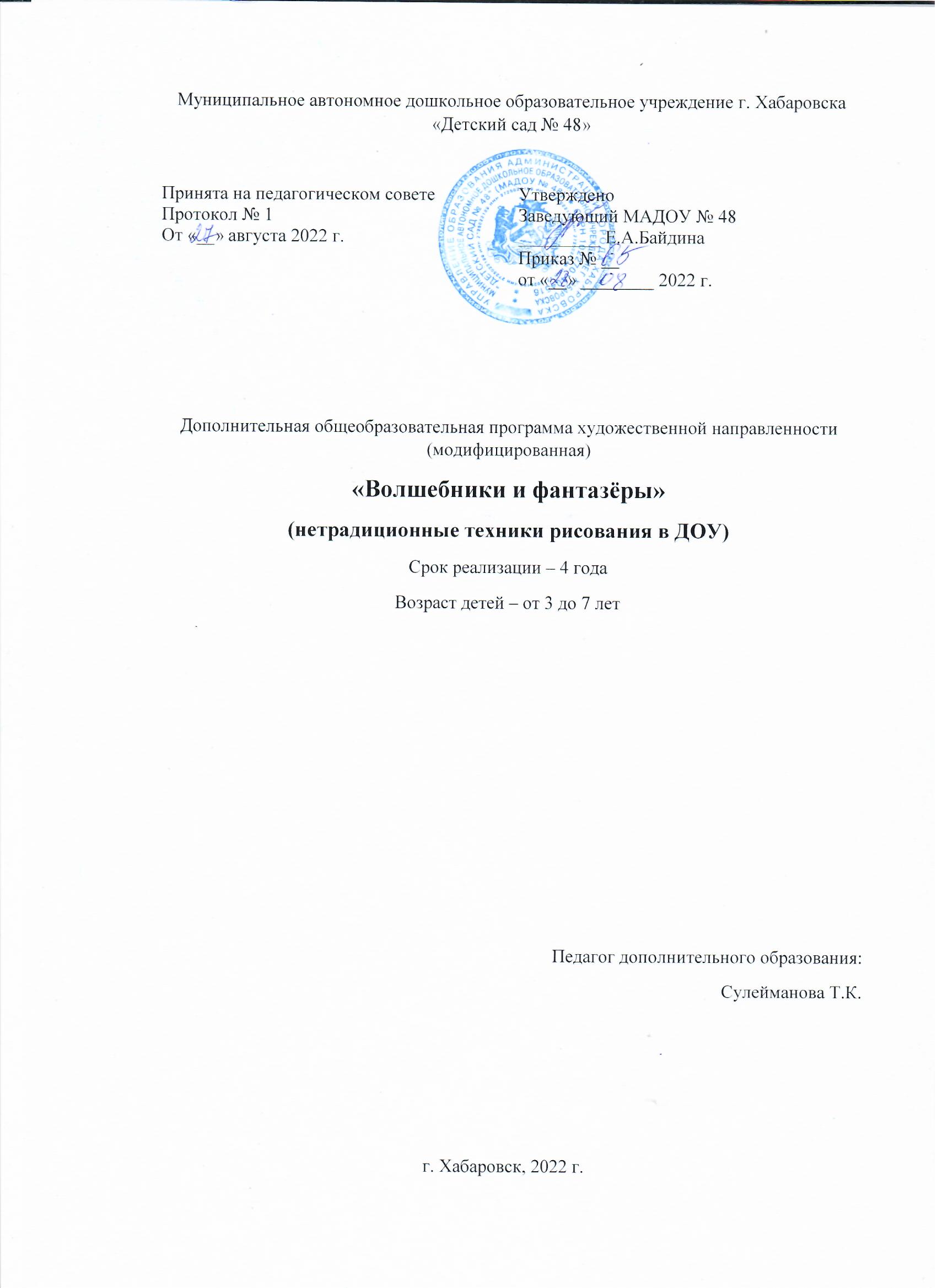 Комплекс основных характеристик дополнительной общеобразовательной программы (далее по тексту – ДООП)Пояснительная запискаНастоящая ДООП разработана в соответствии с федеральными и региональными нормативными документами, указанными ниже.Федеральные нормативные документы:Федеральный закон от 29 декабря 2012 года №273-ФЗ «Об образовании в                                                        Российской Федерации»;Концепция развития дополнительного образования детей (утверждена распоряжением Правительства Российской Федерации от 04 сентября 2014 г. №1726-р); Постановлением Главного государственного санитарного врача Российской Федерации от 28.09.2020 г. № 28 «Об утверждении санитарных правил СП 2.4.3648-20 «Санитарно-эпидемиологические требования к организациям воспитания и обучения, отдыха и оздоровления детей и молодежи».Региональные нормативные документы:Концепция персонифицированного дополнительного образования           детей в Хабаровском крае от 05.08.2019 г.Правила ПФ Министерства образования Хабаровского края от 26.09.2019г.Приказ КГАОУ ДО РМЦ № 383П от 26.09.2019 об утверждении Положения о дополнительной общеобразовательной программе в Хабаровском крае.Локальные нормативные акты:Уставом муниципального автономного дошкольного образовательного учреждения «Детский сад № 48», утвержденным начальником управления образования администрации г. Хабаровска Т.Б. Матвеенковой, 05.07.2021. Изобразительное творчество является одним из древнейших направлений искусства. Каждый ребенок рождается художником. Наша задача - помочь ему разбудить в себе творческие способности, открыть его сердце добру и красоте, помочь осознать свое место и назначение в этом прекрасном мире.Основной целью современной системы дополнительного образования является воспитание и развитие личности ребенка. Достижение этой цели невозможно без реализации задач, стоящих перед образовательной областью «Художественное творчество», составляющая часть которого - изобразительное искусство. Изобразительное искусство располагает многообразием материалов  и техник. Зачастую ребенку недостаточно привычных, традиционных способов и средств, чтобы выразить свои фантазии.Нетрадиционная техника рисования - это новое направление в искусстве, которое помогает развить ребенка всесторонне. Нетрадиционная техника рисования в работе с детьми способствует развитию детской художественной одаренности. Эту технику рисования разрабатывали такие исследователи как: Р.Г. Казакова, Т.И. Сайганова, Е.М. Седова, В.Ю. Слепцова, Т.В. Смагина, А.А. Фатеева, Г.Н. Давыдова. Они смогли доказать, что эта техника необходима для развития дошкольника.Настоящая ДООП обращена именно к нетрадиционным художественным техникам.Рисование необычными материалами, оригинальными техниками позволяет детям ощутить незабываемые положительные эмоции. Нетрадиционное рисование доставляет детям множество положительных эмоций, раскрывает новые возможности использования хорошо знакомых им предметов в качестве художественных материалов, удивляет своей непредсказуемостью. Оригинальное рисование без кисточки и карандаша расковывает ребенка, позволяет почувствовать краски, их характер,  настроение. Незаметно для себя дети учатся  наблюдать, думать, фантазировать.Педагог должен пробудить в каждом ребенке веру в его творческие способности, индивидуальность, неповторимость, веру в то, что он пришел в этот мир творить добро и красоту, приносить людям радость.Цели и задачи реализации ПрограммыОсновная цель программы -  развитие художественно-творческих способностей детей 3-7 лет средствами нетрадиционного рисования.Задачи реализации Программы:Познакомить детей с различными способами и приемами нетрадиционных техник рисования с использованием различных изобразительных материалов;Побуждать детей экспериментировать с изобразительными материалами, придумывать и создавать композиции, образы;Обращать внимание детей на выразительные средства, учить замечать сочетание цветов;Развивать мелкую моторику рук, аккуратность, творческую активность, стойкий интерес к рисованию, самостоятельность;Воспитывать трудолюбие и желание добиваться успехов;Воспитывать внимание, аккуратность, целеустремленность, творческую самореализацию.Принципы и методы реализации программыОсновными принципами программы являются:Принцип поэтапности;Принцип динамичности;Принцип сравнений;Принцип выбора.Методы организации занятий с детьми:тычок жесткой полусухой кистью;рисование пальчиками;рисование ладошкой;рисование вилкой;фроттаж;монотипия;оттиск штампом, пробкой и т.д.;восковые мелки + акварель, свеча + акварель, печать по трафарету;набрызг, отпечатки листьев;рисование вилкой;рисование ватными палочками;ниткография.Классификация, направленность и вид деятельности.Классификация – модифицированная программа.Направленность - художественная.Программа направлена на то, чтобы через искусство приобщить детей к творчеству, в том числе на: формирование и развитие творческих способностей, обучающихся;удовлетворение индивидуальных потребностей, обучающихся в интеллектуальном, нравственном, художественно-эстетическом развитии, выявление, развитие и поддержку талантливых обучающихся, а также лиц, проявивших выдающиеся способности.Вид деятельности – изобразительное искусство (рисование).Актуальность.Работа по художественному направлению усиливает и обогащает образовательную деятельность ДОУ.Удовлетворение потребностей и спроса со стороны потребителей – родителей (законных представителей), которые не имеют возможности водить детей в специализированные художественные студии, но при этом проявляют интерес к развитию ребенка в области художественного искусства. В этом случае ДОУ, путем создания кружка художественной направленности, помогает потребителям в реализации их потребностей.Педагогическая целесообразностьИз многолетнего опыта работы с детьми по развитию художественно творческих способностей в рисовании стало понятно, что стандартных наборов изобразительных материалов и способов передачи информации недостаточно для современных детей, так как уровень умственного развития и потенциал нового поколения стал намного выше. В связи с этим, нетрадиционные техники рисования дают толчок к развитию детского интеллекта, активизируют творческую активность детей, учат мыслить нестандартно.Проведение занятий с использованием нетрадиционных техник по этой программе: развивает в детях уверенность в своих силах, способствует снятию детских страхов, учит детей свободно выражать свой замысел, побуждает детей к творческим поискам и решениям, учит детей работать с разнообразными художественными, природными и бросовыми материалами и т.д.. Новизна.Данная Программа обращена к нетрадиционным художественным техникам, чтобы повысить интерес детей к художественному творчеству. Необычные техники напоминают игру, в которой раскрываются огромные потенциальные возможности детей. Даже самая традиционная техника может превратиться в оригинальную, если применяется на основе нетрадиционных материалов. Нетрадиционное рисование доставляет детям множество положительных эмоций, раскрывает возможность использования хорошо знакомых им бытовых предметов в качестве оригинальных художественных материалов, удивляет своей непредсказуемостью.Нетрадиционная техника превращает занятие по изо в простую и веселую забаву. Не надо вырисовывать сложные элементы, не надо виртуозно владеть кисточкой. Нетрадиционные техники упрощают труд ребенка, облегчают задачу педагога в методическом плане и дают ребенку потрясающий творческий опыт с превосходным итоговым результатом. Красивые картины и рисунки можно делать в простых приемах нетрадиционного рисования.АдресатДети дошкольного возраста – от 3-х до 7 лет в разрезе групп.Объем программы, режим и формы организации занятий.Форма организации занятий – групповые занятия с одновременным числом присутствующих на занятии детей не более 5 человек. Небольшое количество человек в группе позволяет педагогу вести занятия более продуктивно и осуществлять качественную индивидуальную работу с детьми.Первый год обучения - Младший дошкольный возраст (дети 3–4 лет).Второй год обучения - Средний дошкольный возраст (дети 4–5 лет).Третий год обучения - Старший дошкольный возраст (дети 5–6 лет).Четвертый год обучения - Подготовительная к школе группа (дети 5–6 лет).*1 академический час соответствует 15-30 минутам занятия в зависимости от возраста детей (в соответствии с СанПин).** Количество занятий в неделю /часов в неделю может быть сокращено до 1, в зависимости от календарных праздничных дней.Учебный планОбучение по программе проходит в разрезе возрастов по группам. Освоение материала разделено на 4 основных блока.    Младшая возрастная группа – 3-4 г.    Старшая возрастная группа – 5-6 л.Содержание блоков:БЛОК 1: Растения, явления природы.Задачи для младшего и среднего дошкольного возраста (3-4 г., 4-5 л.):Сформировать у детей обобщенное представление о дереве и способах его изображения.Сформировать представление об изменении внешнего вида в различное время года, научить отражать эти изменения в предметах и сюжетных рисунках.Учить передавать существенные различия в величине предметов.      Задачи для старшего и подготовительного дошкольного возраста (5-6 л., 6-7 л.):Формировать умения различать близкие цвета, светлые и темные оттенки одного цвета.Формировать первоначальные представления о колорите ясного и пасмурного осеннего, зимнего и весеннего дня.БЛОК 2: Животные и человек.Животные.          Задачи для младшего и среднего дошкольного возраста (3-4 г., 4-5 л.):Формировать умения замечать характерные особенности разных животных и отражать их в рисунке.Учить придавать образам животных выразительность через изображение   несложных движений и их позу.          Задачи для старшего и подготовительного дошкольного возраста (5-6 л., 6-7 л.):Научить детей характерно изображать шерсть, оперение следующими приемами: штрихами разного характера, разным нажимом, растушевкой, жесткой кистью.Развивать посредством осязания ощущение формы.Научить воплощаться в образ формы.Формировать навык модульного рисования при передаче образа животных, птиц.Человек.      Задачи для младшего и среднего дошкольного возраста (3-4 г., 4-5 л.):Дать представления о модульном изображении человекаУчить передавать различия в величине взрослого и ребенка. Задачи для старшего и подготовительного дошкольного возраста (5-6 л., 6-7 л.):Формировать умения передавать в рисунке несложные движения.Учить передавать в рисунке особенности одежды, ее украшение.БЛОК 3: Натюрморт.          Задачи для младшего и среднего дошкольного возраста (3-4 г., 4-5 л.):Учить различать предметы прямоугольной, треугольной и квадратной формы и изображать их в рисунках.Помочь детям освоить в рисовании формообразующие движения для изображения прямоугольных, треугольных и квадратных объектов и предметов.          Задачи для старшего и подготовительного дошкольного возраста (5-6 л., 6-7 л.):Закреплять навыки закрашивания изображений карандашами и красками в одном направлении.БЛОК 4: Уроки раскрепощения.          Задачи для младшего и среднего дошкольного возраста (3-4 г., 4-5 л.):Развивать абстрактно-образное мышление, творческое воображение, целостное и структурное восприятие: выделять предмет из фона, линий; видеть образ в пятне, абстрактном рисунке.Учить передавать свое настроение, характер и настроение животных, явлений природы в эмоциональном характерном настроении линий, пятен на лист.          Задачи для старшего и подготовительного дошкольного возраста (5-6 л., 6-7 л.):Учить воспринимать звуки музыки и выражать их в красках, рисунках.Помочь желающим научиться рисовать и утвердиться в своем решении.Содержание программыСрок реализации Программы – 4 учебных года.Набор детей в группы (подгруппы) ведется в свободном порядке – по желанию родителей (законных представителей) ребенка.Первый год обучения (2 младшая группа – возраст 3 – 4 г.)Цель занятий:Знакомство с особенностями изобразительной деятельности, с материалами и инструментами.Освоение навыков работы с ними.Развитие способности к цветовосприятию и форморазличению.Развитие ассоциативного мышления, фантазии, зрительной памяти.Установка интереса к изобразительной деятельности, формирование желания творить.Задачи: Предлагать детям отображать в рисунках свои впечатления об окружающем мире доступными графическими и живописными средствами.Продолжать учить рисовать карандашами и фломастерами – проводить линии (вертикальные, горизонтальные, волнистые, кривые) и замыкать их в формы, создавая тем самым выразительные образы.Продолжать знакомить детей с красками и формировать навыки рисования кистью (набирать краску на ворс: аккуратно обмакивать её всем ворсом в баночку с краской, снимать лишнюю краску о край баночки легким прикосновением ворса, хорошо промывать кисть, прежде чем набирать краску другого цвета; приучать осушать промытую кисть о мягкую тряпочку или бумажную салфетку; проводить линии, рисовать и раскрашивать замкнутые формы).Закреплять знание названий цветов (красный, синий, зеленый, желтый, белый, черный), познакомить с оттенками (розовый, голубой, серый). Обращать внимание детей на подбор цвета, соответствующего изображаемому предмету.Учить ритмичному нанесению линий, штрихов, пятен, мазков.Учить изображать простые предметы, рисовать прямые линии (короткие, длинные) в разных направлениях, перекрещивая их. Подводить детей к изображению предметов разной формы (округлая, прямоугольная) и предметов, состоящих из комбинаций разных форм и линий (неваляшка, снеговик, цыпленок, вагончик и др.).Учить располагать изображения по всему листу.Второй год обучения (средняя группа – возраст 4 – 5 л.)Цель занятий:Освоение материалов, изобразительных техник.Воспитание эмоциональной отзывчивости на явления окружающего мира.Задачи.Продолжать формировать у детей умение рисовать отдельные предметы и создавать сюжетные композиции, повторяя изображение одних и тех же предметов (деревья на нашем участке зимой, цыплята гуляют по травке) и добавляя к ним другие (солнышко, падающий снег и т.д.).Формировать и закреплять представления о форме предметов (круглая, овальная, квадратная,Прямоугольная, треугольная), величине, расположении частей.Закреплять умение правильно держать карандаш, кисть, фломастер, цветной мелок; использовать их при создании изображения.Учить детей закрашивать рисунки кистью, карандашом, проводя линии и штрихи только в одном направлении (сверху вниз или слева направо); ритмично наносить мазки, штрихи по всей форме, не выходя за пределы контураПомогать детям при передаче сюжета располагать изображения на всем листе в соответствии с содержанием действия и включенными в действие объектами. Направлять внимание детей на передачу соотношения предметов по величине: дерево высокое, куст ниже дерева, цветы ниже куста.Продолжать закреплять и обогащать представления детей о цветах и оттенках окружающих предметов и объектов природы. К уже известным цветам и оттенкам добавить новые (коричневый, оранжевый, светло – зеленый); формировать представление о том, как можно получить эти цвета. Учить смешивать краски для получения нужных цветов и оттенков.К концу года формировать у детей умение получать светлые и темные оттенки цвета, изменяя нажим на карандаш.Формировать умение правильно передавать расположение частей при рисовании сложных предметов (кукла, зайчик и др.) и соотносить их по величинеТретий год обучения (старшая группа – возраст 5 – 6 л.)Цель занятий:1. Знакомство с новыми техниками рисования2. Развитие навыков самостоятельного проектирования своей работы.Задачи:Предметное рисование:Продолжать совершенствовать умение передавать в рисунке образы предметов, объектов, персонажей сказок. Обращать внимание детей на отличия предметов по форме, величине, пропорциям частей; побуждать их передавать эти отличия в рисунках.Учить передавать положение предметов в пространстве на листе бумаги, обращать внимание детей на то, что предметы могут по – разному располагаться на плоскостиУчить рисовать акварелью в соответствии с ее спецификой (прозрачностью и легкостью цвета, плавностью перехода одного цвета в другой).Учить детей рисовать кистью разными способами: широкие линии – всем ворсом, тонкие – концом кисти; наносить мазки, прикладывать кисть всем ворсом к бумаге, рисовать концом кисти мелкие пятнышки.Закреплять знания об уже известных цветах, знакомить с новыми цветами (фиолетовый) и оттенками (голубой, розовый, темно – зеленый, сиреневый), развивать чувство цвета. Учить смешивать краски для получения новых цветов и оттенков (при рисовании гуашью) и высветлять цвет, добавляя в краску воду (при рисовании акварелью). При рисовании карандашом учить передавать оттенки цвета, регулируя нажим на карандаш. В карандашном исполнении дети могут, регулируя нажим, передавать до трех оттенков.Способствовать овладению композиционными умениями: учить располагать предмет на листе с учетом его пропорций.Закреплять способы и приемы рисования различными изобразительными материалами (цветные карандаши, гуашь, акварель, цветные мелки, пастель, сангина, угольный карандаш, фломастеры, разнообразные кисти и т.п.).Вырабатывать навыки рисования контура предмета простым карандашом с легким нажимом на него, чтобы при последующем закрашивании изображения не оставалось жестких, грубых линий, пачкающих рисунок.Четвертый год обучения (подготовительная к школе группа – возраст 6 – 7 л.)Цель занятий:Усложнение композиций детских рисунков.Освоение новых видов изображения: фроттаж, ниткографию.Задачи:Предметное рисование:Продолжать совершенствовать умение передавать в рисунке образы предметов, объектов, персонажей сказок,Обращать внимание детей на отличия предметов по форме, величине, пропорциям частей; побуждать их передавать эти отличия в рисунках.Учить передавать положение предметов в пространстве на листе бумаги, обращать внимание детей на то, что предметы могут по – разному располагаться на плоскости (стоять, лежать, менять положение: живые существа могут двигаться, менять позы и т.д.). Учить передавать движения фигур.Способствовать овладению композиционными умениями: учить располагать предмет на листе с учетом его пропорций.Закреплять способы и приемы рисования различными изобразительными материалами. Вырабатывать навыки рисования контура предмета простым карандашом с легким нажимом на него, чтобы при последующем закрашивании изображения не оставалось жестких, грубых линий, пачкающих рисунок.Учить рисовать акварелью в соответствии с ее спецификой (прозрачностью и легкостью цвета, плавностью перехода одного цвета в другой).Учить детей рисовать кистью разными способами: широкие линии – всем ворсом, тонкие – концом кисти; наносить мазки, прикладывать кисть всем ворсом к бумаге, рисовать концом кисти мелкие пятнышки.Закреплять знания об уже известных цветах, знакомить с новыми цветами (фиолетовый) и оттенками (голубой, розовый, темно – зеленый, сиреневый), развивать чувство цвета. Учить смешивать краски для получения новых цветов и оттенков (при рисовании гуашью) и высветлять цвет, добавляя в краску воду (при рисовании акварелью). При рисовании карандашом учить передавать оттенки цвета, регулируя нажим на карандаш. В карандашном исполнении дети могут, регулируя нажим, передавать до трех оттенков.Структура занятий.Занятие включает в себя вводную часть (мотивация детей и разминка), содержательную часть (художественно-изобразительная деятельность), заключительную часть (презентация работ, обсуждение получившихся результатов).Мотивация детейС учётом возрастных особенностей дошкольников доминирует сказочно- игровая форма преподнесения материала. Сказочное повествование, игровые ситуации, игры- путешествия.Пальчиковая гимнастикаИзвестно, что отсутствие элементарных изобразительных навыков затрудняет проявление художественного творчества. Одним из эффективных способов решения данной проблемы является проведение специальной пальчиковой гимнастики перед началом творческого процесса с использованием художественных текстов. Разминка суставов кисти и пальчиков способствует подготовке неокрепших рук к движениям, необходимым в художественном творчестве. Художественно-изобразительная деятельностьСвязана с содержанием конкретного занятия и включает задания, связанные с использованием выразительных возможностей материалов, техник исполнения. Дети учатся проектировать свои эмоции и переживания в красках, изобразительных материалах, замечать необычное в обыденном, в неказистом - выразительное.Презентация работ.Соединение индивидуальных и коллективных форм работы способствует решению творческих задач. Выставки детского изобразительного творчества, индивидуальные вернисажи, совместное обсуждение работ являются хорошим стимулом для дальнейшей деятельности.Позитивный анализ результатов всех воспитанников кружка с позиций оригинальности, выразительности, глубины замысла помогает детям ощутить радость успеха, почувствовать значимость своего труда.Планируемые результаты освоения программы Планируемые результаты освоения программы детьми первого года обучения (3 – 4 г.)По окончании освоения программы первого года обучения дети могут:Проявлять эмоциональную отзывчивость при восприятии иллюстраций, игрушек, объектов и явлений природы; радоваться созданным ими работам;Знать и называть материалы, которыми можно рисовать; цвета, определенные программой;Изображать отдельные предметы, простые по композиции и незамысловатые по содержанию сюжета;Подбирать цвета, соответствующие изображаемым предметам;Правильно пользоваться карандашами, восковыми мелками, кистью и красками;Использовать нетрадиционные техники рисования: пальчиками, ладошкой, оттиск, ватные тычок жесткой кистью, палочки, восковые мелки.Планируемые результаты освоения программы детьми второго года обучения (4 – 5 л.)По окончании освоения программы второго года обучения дети могут:Изображать предметы и явления, используя умение передавать их выразительно путем создания отчетливых форм, подбора цвета, аккуратного закрашивания, использования разных материалов: карандашей, красок (гуашь), фломастеров, цветных жирных мелков и др.Передавать несложный сюжет, объединяя в рисунке несколько предметов, располагая их на листе в соответствии с содержанием сюжета.Использовать нетрадиционные техники рисования: оттиск, по-мокрому, восковые мелки + акварель, тычок жесткой полусухой кистью, рисование ватной палочки.Рисовать пальцами, ладонью, вилкой, оттиск пробкой, ватными палочками тычок жесткой кистью, палочки, восковые мелки.Планируемые результаты освоения программы детьми третьего года обучения (5 – 6 л.)По окончании освоения программы третьего года обучения дети могут:Создавать изображения предметов (с натуры, по представлению); сюжетные изображения.Использовать разнообразные композиционные решения, изобразительные материалы.Использовать различные цвета и оттенки для создания выразительности образов.Знать особенности изобразительных материалов.Выделять выразительные средства в разных видах искусства (форма, цвет, колорит, композиция).Использовать нетрадиционные техники рисования: оттиск, фроттаж, ниткография, восковые мелки + акварель, тычок жесткой полусухой кистью, набрызг, рисование ватной палочкой, монотипия.Рисовать пальцами, ладонью, кулаком, создавая композицию.Проявлять фантазию и творческое мышление дорисовывая предложенные пятна, линии, точки.Различать и совмещать разные техники традиционного и нетрадиционного рисования.Планируемые результаты освоения программы детьми четвертого года обучения (6 – 7 л.)По окончании освоения программы четвертого года обучения дети могут:Использовать в рисовании разные материалы и способы создания изображения.Знать особенности изобразительных материалов.Выделять выразительные средства в разных видах искусства (форма, цвет, колорит, композиция).Использовать нетрадиционные техники рисования: оттиск, фроттаж, ниткография, восковые мелки + акварель, тычок жесткой полусухой кистью, набрызг, рисование ватной палочкой, монотипия.Рисовать пальцами, ладонью, кулаком, создавая композицию.Проявлять фантазию и творческое мышление дорисовывая предложенные пятна, линии, точки.Различать и совмещать разные техники традиционного и нетрадиционного рисования.Уметь передавать движение предметов и живых существ.Комплекс организационно-педагогических условий.Условия реализации программы.Для полноценной и качественной реализации программы в ДОУ создана совокупность необходимых условий:Кадровые / педагогические условия;Материально-технические условия;Методические условия.Условия реализации программы обеспечивают полноценное развитие ребенка в художественно – изобразительной направленности.Система оценки результатов реализации программыК концу учебного года умения детей во всех видах изобразительной деятельности должны расшириться и совершенствоваться. Существует много тестов, позволяющих оценить творческие способности ребёнка в разных видах деятельности. Для выявления уровня развития образной креативности может быть использован тест П. Торранса «Дорисовывание фигур»; тесты Торшиловой Е. М.  «Диагностика типов и уровней эстетического развития детей.Основная диагностика (мониторинг) детей проводится дважды в течение учебного года: в начале учебного года (сентябрь) и в конце учебного года (май-июнь).Результаты диагностики (мониторинга) используются педагогом для последующей оптимизации работы с группой детей.Инструментарий для диагностики – таблицы оценки овладения ребенком изобразительной деятельностью (рисование) (см. раздел 2.2.1 настоящей программы) – позволяет фиксировать индивидуальную динамику и перспективы развития ребенка в данном направлении. Кроме этого, таблицы позволяют отследить у детей развитие художественного восприятия, проанализировать уровень сформированности изобразительных навыков и умений.Также для оценки результатов освоения детьми программы (в разрезе возрастов) используются и другие формы контроля, такие как:Выставки (систематическое проведение тематических выставок внутри детского сада позволяет не только оценить результаты освоения программы, но и продемонстрировать итоги работы потребителям услуги (родителям/законным представителям));Открытые занятия в рамках проведения дня открытых дверей в детском саду. Такая форма контроля позволяет организовать в рамках открытых занятий тематические мастер – классы с участием не только воспитанников, но и их родителей;Конкурсы – один из ключевых показателей успешности освоения программы – участие воспитанников в конкурсах различного уровня (городские / краевые / всероссийские и международные);Творческие задания – позволяют оценить новое, оригинальное, придуманное, изобретенное и художественно – оформленное в работах детей.Оценочные материалы Для оценки уровня овладения ребенком (по возрасту) навыками изобразительной деятельности используются определенные критерии и 3-х бальная система оценки, где 3 б. – самый высокий показатель оценки, означающий, что ребенок в полной мере владеет теми или иными навыками, а 1 б. – самый низкий показатель оценки, т.е. овладение навыками недостаточное.Критерии:Передача формы;Изображение предмета - умение правильно передавать расположение частей при изображении сложных предметов;Передача пропорций предмета в изображении - соблюдение соотношений предметов по величине: дерево высокое, куст ниже дерева, цветы ниже куста;Композиция - создание сюжетных композиций, повторяя изображение одних и тех же предметов и добавляя к ним другие располагая изображение на всей поверхности листа;Аккуратность - умение правильно пользоваться красками, при закрашивании не заходить за контур, правильно набирать краску, пользоваться кистью и карандашом;Передача движений - ритмичность нанесения линий, штрихов, пятен, мазков;Цвет - характеризует передачу реального цвета предметов; основные цвета и оттенки: красный, синий, зеленый, желтый, белый, черный, розовый, голубой, серый, коричневый, оранжевый, светло-зеленый (представление о получении оттеночных цветов); путем усиления или ослабления нажима получение светлого или более насыщенного цвета.Таблица оценки уровня овладения ребенком изобразительной деятельностью /рисование/«н» –начало года; «к» – конец годаГодовой календарно – учебный график (утвержден в соответствии с установленным расписанием занятий кружка).Календарно – тематическое планирование Первый год обучения (вторая младшая группа, возраст 3-4 г.)Второй год обучения (средняя группа, возраст 4-5 л.)Третий год обучения (старшая группа, возраст 5-6 л.)Третий год обучения (старшая группа, возраст 5-6 л.)Список литературы.Акуненок Т.С. Использование в ДОУ приемов нетрадиционного рисования // Дошкольное образование. – 2010. - № 18Давыдова Г.Н. Нетрадиционные техники рисования. Часть 1. – М.: Издательство «Скрипторий 2003», 2013 г.Давыдова Г.Н. Нетрадиционные техники рисования. Часть 2. – М.: Издательство «Скрипторий 2003», 2013 г.Казакова Р.Г. Рисование с детьми дошкольного возраста: нетрадиционные техники, планирование, конспекты занятий – М.:, 2007Комарова Т.С. Изобразительная деятельность: Обучение детей техническим навыкам и умениям. // Дошкольное воспитание, 1991. - № 2Никитина А.В. Нетрадиционные техники рисования в детском саду. Планирование, конспекты занятий: Пособие для воспитателей. – СПб.: КАРО, 2010 г.Цквитария Т.А. Нетрадиционные техники рисования. Интегрированные занятия в ДОУ. – М.: ТЦ Сфера, 2011 г.Период (год обучения-г.о.)Продолжительность занятия*Кол-во занятий в неделюКол-во часов в неделюКол-во недельКол-во часов в год1-й г.о.1 час (15 мин.)2**2**40722-й г.о.1 час (20 мин.)2**2**40723-й г.о.1 час (25 мин.)2**2**40724-й г.о.1 час (30 мин.)2**2**4072№ п/пНазвание разделаКоличество часовКоличество часовКоличество часовФорма контроля№ п/пНазвание разделаВсегоТеорияПрактикаВходящий тест, выставки, итоговый мониторинг освоения программы.Входящий тест, выставки, итоговый мониторинг освоения программы.1.Растения, явления природы.21417Входящий тест, выставки, итоговый мониторинг освоения программы.Входящий тест, выставки, итоговый мониторинг освоения программы.2.Животные и человек27522Входящий тест, выставки, итоговый мониторинг освоения программы.Входящий тест, выставки, итоговый мониторинг освоения программы.3.Натюрморт.1028Входящий тест, выставки, итоговый мониторинг освоения программы.Входящий тест, выставки, итоговый мониторинг освоения программы.4.Уроки раскрепощения.14410Входящий тест, выставки, итоговый мониторинг освоения программы.Входящий тест, выставки, итоговый мониторинг освоения программы.ИтогоИтого721557Входящий тест, выставки, итоговый мониторинг освоения программы.Входящий тест, выставки, итоговый мониторинг освоения программы.Средняя возрастная группа – 4-5 л.Средняя возрастная группа – 4-5 л.Средняя возрастная группа – 4-5 л.Средняя возрастная группа – 4-5 л.Средняя возрастная группа – 4-5 л.Средняя возрастная группа – 4-5 л.Средняя возрастная группа – 4-5 л.Средняя возрастная группа – 4-5 л.№ п/пНазвание разделаКоличество часовКоличество часовКоличество часовФорма контроля№ п/пНазвание разделаВсегоТеорияПрактикаВходящий тест, выставки, итоговый мониторинг освоения программы.Входящий тест, выставки, итоговый мониторинг освоения программы.1.Растения, явления природы.21318Входящий тест, выставки, итоговый мониторинг освоения программы.Входящий тест, выставки, итоговый мониторинг освоения программы.2.Животные и человек27423Входящий тест, выставки, итоговый мониторинг освоения программы.Входящий тест, выставки, итоговый мониторинг освоения программы.3.Натюрморт.1019Входящий тест, выставки, итоговый мониторинг освоения программы.Входящий тест, выставки, итоговый мониторинг освоения программы.4.Уроки раскрепощения.14311Входящий тест, выставки, итоговый мониторинг освоения программы.Входящий тест, выставки, итоговый мониторинг освоения программы.ИтогоИтого721161Входящий тест, выставки, итоговый мониторинг освоения программы.Входящий тест, выставки, итоговый мониторинг освоения программы.№ п/пНазвание разделаКоличество часовКоличество часовКоличество часовФорма контроля№ п/пНазвание разделаВсегоТеорияПрактикаВходящий тест, выставки работ, участие в конкурсах, мастер-классы, итоговый мониторинг освоения программы.1Растения, явления природы.19415Входящий тест, выставки работ, участие в конкурсах, мастер-классы, итоговый мониторинг освоения программы.2Животные и человек26422Входящий тест, выставки работ, участие в конкурсах, мастер-классы, итоговый мониторинг освоения программы.3Натюрморт.1239Входящий тест, выставки работ, участие в конкурсах, мастер-классы, итоговый мониторинг освоения программы.4Уроки раскрепощения.15411Входящий тест, выставки работ, участие в конкурсах, мастер-классы, итоговый мониторинг освоения программы.ИтогоИтого721557Входящий тест, выставки работ, участие в конкурсах, мастер-классы, итоговый мониторинг освоения программы.Подготовительная возрастная группа – 6-7 л.Подготовительная возрастная группа – 6-7 л.Подготовительная возрастная группа – 6-7 л.Подготовительная возрастная группа – 6-7 л.Подготовительная возрастная группа – 6-7 л.Подготовительная возрастная группа – 6-7 л.№ п/пНазвание разделаКоличество часовКоличество часовКоличество часовФорма контроля№ п/пНазвание разделаВсегоТеорияПрактикаВходящий тест, выставки работ, участие в конкурсах, мастер-классы, итоговый мониторинг освоения программы.1Растения, явления природы.19316Входящий тест, выставки работ, участие в конкурсах, мастер-классы, итоговый мониторинг освоения программы.2Животные и человек26323Входящий тест, выставки работ, участие в конкурсах, мастер-классы, итоговый мониторинг освоения программы.3Натюрморт.13211Входящий тест, выставки работ, участие в конкурсах, мастер-классы, итоговый мониторинг освоения программы.4Уроки раскрепощения.14311Входящий тест, выставки работ, участие в конкурсах, мастер-классы, итоговый мониторинг освоения программы.ИтогоИтого721161Входящий тест, выставки работ, участие в конкурсах, мастер-классы, итоговый мониторинг освоения программы.№Фамилия / Имя ребенкаФормаФормаИзображение предметовИзображение предметовПропорцииПропорцииПропорцииКомпозицияКомпозицияКомпозицияАккуратностьАккуратностьПередача движенияПередача движенияПередача движенияЦветЦветЦветОбщее число балловОбщее число баллов№Фамилия / Имя ребенканкнкнкннкннкнкннкннк123Итого балловпо критериямИтого балловпо критериямБаллыПоказатели (критерии) освоения программы Показатели (критерии) освоения программы Показатели (критерии) освоения программы Показатели (критерии) освоения программы Показатели (критерии) освоения программы Показатели (критерии) освоения программы Показатели (критерии) освоения программы БаллыПередача формыИзображение предметаПередача пропорций предмета в изображенииКомпозицияАккуратностьПередача движенийЦвет 3 б.Форма передана точноЧасти расположены верноПропорции предмета соблюденыПо всей плоскости листаВсе материалы использованы правильно, рисунок без видимых помарокДвижение передано достаточно точноПередан реальный цвет предметов2 б.Есть незначительные искаженияЕсть незначительные искаженияЕсть незначительные искаженияНа полосе листаЕсть незначительные помаркиДвижение передано неопределенно, неумелоЕсть отступление от реальной окраски1 б.Искажения значительные, форма не удаласьЧасти предмета расположены неверноПропорции предмета переданы неверноНе продумано, носит случайный характерПредметы закрашены неверно, рисунок не выглядит опрятнымИзображение статичноеЦвет предметов передан неверноСодержаниеВозрастные группыВозрастные группыВозрастные группыВозрастные группыСодержаниеВторая младшая группа (3-4 года)Средняя группа (4-5 лет)Старшая группа(5-6лет)Подготовительная к школе гр. (6-7 лет)Начало учебного года01 сентября 2022 г01 сентября 2022 г01 сентября 2022 г01 сентября 2022 гОкончание учебного года30 июня 2023 г.30 июня 2023 г.30 июня 2023 г.30 июня 2023 г.График зимних каникулс 30.12.2022 по 09.01.2023 г.с 30.12.2022 по 09.01.2023 г.с 30.12.2022 по 09.01.2023 г.с 30.12.2022 по 09.01.2023 г.Продолжительность учебного года40 недель40 недель40 недель40 недельПродолжительность недели5 дней5 дней5 дней5 днейНедельная образовательная нагрузка занятий2**2**2**2**Недельная образовательная нагрузка занятий** нагрузка может быть скорректирована в зависимости от календарных праздничных дней** нагрузка может быть скорректирована в зависимости от календарных праздничных дней** нагрузка может быть скорректирована в зависимости от календарных праздничных дней** нагрузка может быть скорректирована в зависимости от календарных праздничных днейОбъем недельной образовательной нагрузки (НОД в неделю)2 ак.часа / 30 мин.Прод-ть каждого занятия – не более 15 мин.2 ак.часа / 40 мин.Прод-ть каждого занятия – не более 20 мин.2 ак.часа / 50 мин.Прод-ть каждого занятия – не более 25 мин.2 ак.часа / 60 мин.Прод-ть каждого занятия –  не более 30 мин.Объем недельной образовательной нагрузки (НОД в неделю)Перерыв между занятиями 5-10 минут.Перерыв между занятиями 5-10 минут.Перерыв между занятиями 5-10 минут.Перерыв между занятиями 5-10 минут.Регламентирование образовательного процесса Ежедневно во 2 половине дня в соответствии с установленным расписанием занятий в ДОУ в разрезе возрастных группЕжедневно во 2 половине дня в соответствии с установленным расписанием занятий в ДОУ в разрезе возрастных группЕжедневно во 2 половине дня в соответствии с установленным расписанием занятий в ДОУ в разрезе возрастных группЕжедневно во 2 половине дня в соответствии с установленным расписанием занятий в ДОУ в разрезе возрастных группСроки проведения мониторинга01.09.22-09.09.2215.06.23-25.06.2301.09.22-09.09.2215.06.23-25.06.2301.09.22-09.09.2215.06.23-25.06.2301.09.22-09.09.2215.06.23-25.06.23Летние каникулы01.07.2023-31.08.202301.07.2023-31.08.202301.07.2023-31.08.202301.07.2023-31.08.2023№Тема занятияТема занятияТема занятияТема занятияТема занятияНетрадиционные техникиНетрадиционные техникиНетрадиционные техникиПрограммное содержаниеПрограммное содержаниеОборудованиеОборудованиеОборудованиеОборудованиеСЕНТЯБРЬСЕНТЯБРЬСЕНТЯБРЬСЕНТЯБРЬСЕНТЯБРЬСЕНТЯБРЬСЕНТЯБРЬСЕНТЯБРЬСЕНТЯБРЬСЕНТЯБРЬСЕНТЯБРЬСЕНТЯБРЬСЕНТЯБРЬСЕНТЯБРЬСЕНТЯБРЬ11ДиагностикаДиагностикаДиагностикаРазличныеРазличныеРазличныеСовершенствовать умения и навыки в свободном экспериментировании с материалами, необходимыми для работы в нетрадиционных изобразительных техниках.Совершенствовать умения и навыки в свободном экспериментировании с материалами, необходимыми для работы в нетрадиционных изобразительных техниках.Альбомный лист бумаги, гуашь, салфетки, кисти.Альбомный лист бумаги, гуашь, салфетки, кисти.Альбомный лист бумаги, гуашь, салфетки, кисти.Альбомный лист бумаги, гуашь, салфетки, кисти.22ДождикДождикДождикРисование пальчикамиРисование пальчикамиРисование пальчикамиПознакомить с нетрадиционной изобразительной техникой рисования пальчиками. Показать приёмы получения точек и коротких линий. Познакомить с нетрадиционной изобразительной техникой рисования пальчиками. Показать приёмы получения точек и коротких линий. Лист серого цвета нарисованными тучками разной величины, синяя гуашь, салфетки.Лист серого цвета нарисованными тучками разной величины, синяя гуашь, салфетки.Лист серого цвета нарисованными тучками разной величины, синяя гуашь, салфетки.Лист серого цвета нарисованными тучками разной величины, синяя гуашь, салфетки.33Яблоко – красное, сладкоеЯблоко – красное, сладкоеЯблоко – красное, сладкоеРисование кистьюРисование кистьюРисование кистьюУчить рисовать яблоко гуашью. Совершенствовать технику рисования. Учить детей правильно держать кисть, формировать умение рисовать круглые предметы, вызывать интерес к рисованию.Учить рисовать яблоко гуашью. Совершенствовать технику рисования. Учить детей правильно держать кисть, формировать умение рисовать круглые предметы, вызывать интерес к рисованию.Альбомный лист бумаги, гуашь, салфетки, кисти.Альбомный лист бумаги, гуашь, салфетки, кисти.Альбомный лист бумаги, гуашь, салфетки, кисти.Альбомный лист бумаги, гуашь, салфетки, кисти.44МухоморМухоморМухоморРисование пальчикамиРисование пальчикамиРисование пальчикамиУчить наносить ритмично точки на всю поверхность шляпки мухомора. Развивать чувство ритма и композиции.Учить наносить ритмично точки на всю поверхность шляпки мухомора. Развивать чувство ритма и композиции.Кисти, гуашь в мисочках,салфетки, альбомный лист.Кисти, гуашь в мисочках,салфетки, альбомный лист.Кисти, гуашь в мисочках,салфетки, альбомный лист.Кисти, гуашь в мисочках,салфетки, альбомный лист.55Ягодка -малинкаЯгодка -малинкаЯгодка -малинкаРисование пальчикамиРисование пальчикамиРисование пальчикамиСовершенствовать технику рисования пальчиками.                                          Развивать чувство ритма и композиции, мелкую моторику, внимание. Воспитывать интерес к рисованию нетрадиционными способами.Совершенствовать технику рисования пальчиками.                                          Развивать чувство ритма и композиции, мелкую моторику, внимание. Воспитывать интерес к рисованию нетрадиционными способами.Кисти, гуашь в мисочках, салфетки, альбомный лист.Кисти, гуашь в мисочках, салфетки, альбомный лист.Кисти, гуашь в мисочках, салфетки, альбомный лист.Кисти, гуашь в мисочках, салфетки, альбомный лист.66Цветы для мамочкиЦветы для мамочкиЦветы для мамочкиОттиск печатками из картофеля + рисование пальчикамиОттиск печатками из картофеля + рисование пальчикамиОттиск печатками из картофеля + рисование пальчикамиПомочь детям освоить новый способ изображения . Вызывать интерес к рисованию.Помочь детям освоить новый способ изображения . Вызывать интерес к рисованию.Печатка из картофеля, гуашь в мисочках, салфетки, штемпельная подушечка, альбомный лист.Печатка из картофеля, гуашь в мисочках, салфетки, штемпельная подушечка, альбомный лист.Печатка из картофеля, гуашь в мисочках, салфетки, штемпельная подушечка, альбомный лист.Печатка из картофеля, гуашь в мисочках, салфетки, штемпельная подушечка, альбомный лист.77ГрибочекГрибочекГрибочекЦветные мелки+ аппликацияЦветные мелки+ аппликацияЦветные мелки+ аппликацияУчить детей дополнять рисунок изображениями, соответствующими теме; учить рисовать цветными  мелками, наносить на бумагу прямые линии (ножка грибочка); развивать самостоятельность, творческое воображение.Учить детей дополнять рисунок изображениями, соответствующими теме; учить рисовать цветными  мелками, наносить на бумагу прямые линии (ножка грибочка); развивать самостоятельность, творческое воображение.Альбомный лист бумаги, вырезанная бумажная заготовка грибных шляп, клей, салфетки.Альбомный лист бумаги, вырезанная бумажная заготовка грибных шляп, клей, салфетки.Альбомный лист бумаги, вырезанная бумажная заготовка грибных шляп, клей, салфетки.Альбомный лист бумаги, вырезанная бумажная заготовка грибных шляп, клей, салфетки.88ВоздушныешарикиВоздушныешарикиВоздушныешарикиОттиск пробкой +Рисование пальчикамиОттиск пробкой +Рисование пальчикамиОттиск пробкой +Рисование пальчикамиУчить рисовать предметы овальной формы.Упражнять в украшении рисунков.Воспитывать интерес к рисованию нетрадиционными способами.Учить рисовать предметы овальной формы.Упражнять в украшении рисунков.Воспитывать интерес к рисованию нетрадиционными способами.Лист тонированной бумаги, гуашь, кисти, пробка.Лист тонированной бумаги, гуашь, кисти, пробка.Лист тонированной бумаги, гуашь, кисти, пробка.Лист тонированной бумаги, гуашь, кисти, пробка.ОКТЯБРЬОКТЯБРЬОКТЯБРЬОКТЯБРЬОКТЯБРЬОКТЯБРЬОКТЯБРЬОКТЯБРЬОКТЯБРЬОКТЯБРЬОКТЯБРЬОКТЯБРЬОКТЯБРЬОКТЯБРЬОКТЯБРЬ1.1.Ветка рябины   Рисование пальчиками+примакиваниеРисование пальчиками+примакиваниеРисование пальчиками+примакиваниеРисование пальчиками+примакиваниеРисование пальчиками+примакиваниеУчить рисовать на ветке ягодки (пальчиками) и листики (примакиванием). Закрепить данные навыки рисования. Развивать чувство композиции.Учить рисовать на ветке ягодки (пальчиками) и листики (примакиванием). Закрепить данные навыки рисования. Развивать чувство композиции.Учить рисовать на ветке ягодки (пальчиками) и листики (примакиванием). Закрепить данные навыки рисования. Развивать чувство композиции.Учить рисовать на ветке ягодки (пальчиками) и листики (примакиванием). Закрепить данные навыки рисования. Развивать чувство композиции.Лист тонированной бумаги, гуашь, кисти.Лист тонированной бумаги, гуашь, кисти.Лист тонированной бумаги, гуашь, кисти.Лист тонированной бумаги, гуашь, кисти.22Колобок катится по дорожкеРисование кистьюРисование кистьюРисование кистьюРисование кистьюРисование кистьюСоздание образа колобка на основе круга. Самостоятельное использование таких выразительных средств, как линия, форма, цвет.Создание образа колобка на основе круга. Самостоятельное использование таких выразительных средств, как линия, форма, цвет.Создание образа колобка на основе круга. Самостоятельное использование таких выразительных средств, как линия, форма, цвет.Создание образа колобка на основе круга. Самостоятельное использование таких выразительных средств, как линия, форма, цвет.Лист бумаги, гуашь, кисти.Лист бумаги, гуашь, кисти.Лист бумаги, гуашь, кисти.Лист бумаги, гуашь, кисти.33Бабушкин компотОттиск пробкой+ рисование пальчикамиОттиск пробкой+ рисование пальчикамиОттиск пробкой+ рисование пальчикамиОттиск пробкой+ рисование пальчикамиОттиск пробкой+ рисование пальчикамиПродолжать знакомить с нетрадиционной изобразительной техникой рисования. Развивать чувство композиции.Продолжать знакомить с нетрадиционной изобразительной техникой рисования. Развивать чувство композиции.Продолжать знакомить с нетрадиционной изобразительной техникой рисования. Развивать чувство композиции.Продолжать знакомить с нетрадиционной изобразительной техникой рисования. Развивать чувство композиции.Лист тонированной бумаги, гуашь, кисти, пробка.Лист тонированной бумаги, гуашь, кисти, пробка.Лист тонированной бумаги, гуашь, кисти, пробка.Лист тонированной бумаги, гуашь, кисти, пробка.44Осеннее деревоТычок жесткой кистьюТычок жесткой кистьюТычок жесткой кистьюТычок жесткой кистьюТычок жесткой кистьюПознакомить с нетрадиционной изобразительной техникой рисованияВоспитывать аккуратность. Воспитывать интерес к рисованию нетрадиционными способами.Познакомить с нетрадиционной изобразительной техникой рисованияВоспитывать аккуратность. Воспитывать интерес к рисованию нетрадиционными способами.Познакомить с нетрадиционной изобразительной техникой рисованияВоспитывать аккуратность. Воспитывать интерес к рисованию нетрадиционными способами.Познакомить с нетрадиционной изобразительной техникой рисованияВоспитывать аккуратность. Воспитывать интерес к рисованию нетрадиционными способами.Жесткие кисти,гуашь в мисочках,салфетки, альбомный лист с изображением дерева.Жесткие кисти,гуашь в мисочках,салфетки, альбомный лист с изображением дерева.Жесткие кисти,гуашь в мисочках,салфетки, альбомный лист с изображением дерева.Жесткие кисти,гуашь в мисочках,салфетки, альбомный лист с изображением дерева.55Осенние листьяОттиск печатками из картофеля + рисование пальчикамиОттиск печатками из картофеля + рисование пальчикамиОттиск печатками из картофеля + рисование пальчикамиОттиск печатками из картофеля + рисование пальчикамиОттиск печатками из картофеля + рисование пальчикамиУчить рисовать осенние листья нетрадиционным методом. Учить наносить рисунок  ритмично  на всю поверхность листа.Учить рисовать осенние листья нетрадиционным методом. Учить наносить рисунок  ритмично  на всю поверхность листа.Учить рисовать осенние листья нетрадиционным методом. Учить наносить рисунок  ритмично  на всю поверхность листа.Учить рисовать осенние листья нетрадиционным методом. Учить наносить рисунок  ритмично  на всю поверхность листа.Гуашь, штемпельная подушка, печатка из картофеля, принадлежности для рисования.Гуашь, штемпельная подушка, печатка из картофеля, принадлежности для рисования.Гуашь, штемпельная подушка, печатка из картофеля, принадлежности для рисования.Гуашь, штемпельная подушка, печатка из картофеля, принадлежности для рисования.66ЕжикТычок жесткой кистьюТычок жесткой кистьюТычок жесткой кистьюТычок жесткой кистьюТычок жесткой кистьюПродолжать знакомить с нетрадиционной изобразительной техникой рисования.     Учить детей правильно держать кисточку. Научить выполнять рисунок тела   тычками.   Развивать чувство ритма. Воспитывать аккуратность.Продолжать знакомить с нетрадиционной изобразительной техникой рисования.     Учить детей правильно держать кисточку. Научить выполнять рисунок тела   тычками.   Развивать чувство ритма. Воспитывать аккуратность.Продолжать знакомить с нетрадиционной изобразительной техникой рисования.     Учить детей правильно держать кисточку. Научить выполнять рисунок тела   тычками.   Развивать чувство ритма. Воспитывать аккуратность.Продолжать знакомить с нетрадиционной изобразительной техникой рисования.     Учить детей правильно держать кисточку. Научить выполнять рисунок тела   тычками.   Развивать чувство ритма. Воспитывать аккуратность.Жесткие кисти,гуашь в мисочках,салфетки, альбомный лист с изображением ёжика.Жесткие кисти,гуашь в мисочках,салфетки, альбомный лист с изображением ёжика.Жесткие кисти,гуашь в мисочках,салфетки, альбомный лист с изображением ёжика.Жесткие кисти,гуашь в мисочках,салфетки, альбомный лист с изображением ёжика.77Совушка -соваРисование ладошкойРисование ладошкойРисование ладошкойРисование ладошкойРисование ладошкойПомочь детям освоить новый способ изображения. Вызывать интерес к рисованию. Учить дорисовать детали рисунка.Помочь детям освоить новый способ изображения. Вызывать интерес к рисованию. Учить дорисовать детали рисунка.Помочь детям освоить новый способ изображения. Вызывать интерес к рисованию. Учить дорисовать детали рисунка.Помочь детям освоить новый способ изображения. Вызывать интерес к рисованию. Учить дорисовать детали рисунка.Лист бумаги с наклеенным туловищем совы, гуашь, кисти.Лист бумаги с наклеенным туловищем совы, гуашь, кисти.Лист бумаги с наклеенным туловищем совы, гуашь, кисти.Лист бумаги с наклеенным туловищем совы, гуашь, кисти.88Котенька-котокТычок жесткой кистьюТычок жесткой кистьюТычок жесткой кистьюТычок жесткой кистьюТычок жесткой кистьюПознакомить с нетрадиционной техникой -тычок жесткой кистью Развивать чувство ритма.Познакомить с нетрадиционной техникой -тычок жесткой кистью Развивать чувство ритма.Познакомить с нетрадиционной техникой -тычок жесткой кистью Развивать чувство ритма.Познакомить с нетрадиционной техникой -тычок жесткой кистью Развивать чувство ритма.Вырезанные из бумаги  котёнокЖесткая кисть, гуашь.Вырезанные из бумаги  котёнокЖесткая кисть, гуашь.Вырезанные из бумаги  котёнокЖесткая кисть, гуашь.Вырезанные из бумаги  котёнокЖесткая кисть, гуашь.НОЯБРЬНОЯБРЬНОЯБРЬНОЯБРЬНОЯБРЬНОЯБРЬНОЯБРЬНОЯБРЬНОЯБРЬНОЯБРЬНОЯБРЬНОЯБРЬНОЯБРЬНОЯБРЬНОЯБРЬ1.Мой ЗайкаМой ЗайкаРисование пальчикамиРисование пальчикамиРисование пальчикамиРисование пальчикамиРисование пальчикамиСовершенствовать технику рисования пальчиками.  Учить полностью заполнять изображение пятнами.                                        Развивать чувство ритма и композиции, мелкую моторику, внимание.Совершенствовать технику рисования пальчиками.  Учить полностью заполнять изображение пятнами.                                        Развивать чувство ритма и композиции, мелкую моторику, внимание.Совершенствовать технику рисования пальчиками.  Учить полностью заполнять изображение пятнами.                                        Развивать чувство ритма и композиции, мелкую моторику, внимание.Совершенствовать технику рисования пальчиками.  Учить полностью заполнять изображение пятнами.                                        Развивать чувство ритма и композиции, мелкую моторику, внимание.Гуашь, кисти, лист бумаги с изображением зайки,  ватные палочки.Гуашь, кисти, лист бумаги с изображением зайки,  ватные палочки.Гуашь, кисти, лист бумаги с изображением зайки,  ватные палочки.Гуашь, кисти, лист бумаги с изображением зайки,  ватные палочки.2.Нарядный зонтикНарядный зонтикОттиск пробкой+Рисование пальчикамиОттиск пробкой+Рисование пальчикамиОттиск пробкой+Рисование пальчикамиОттиск пробкой+Рисование пальчикамиОттиск пробкой+Рисование пальчикамиПродолжать знакомить с нетрадиционной изобразительной техникой рисования. Учить детей украшать предмет создавая ритмические композиции.                                             Развивать чувство композиции.Продолжать знакомить с нетрадиционной изобразительной техникой рисования. Учить детей украшать предмет создавая ритмические композиции.                                             Развивать чувство композиции.Продолжать знакомить с нетрадиционной изобразительной техникой рисования. Учить детей украшать предмет создавая ритмические композиции.                                             Развивать чувство композиции.Продолжать знакомить с нетрадиционной изобразительной техникой рисования. Учить детей украшать предмет создавая ритмические композиции.                                             Развивать чувство композиции.Кружки из цветной бумаги, пробка ,гуашь, кисти, салфетка.Кружки из цветной бумаги, пробка ,гуашь, кисти, салфетка.Кружки из цветной бумаги, пробка ,гуашь, кисти, салфетка.Кружки из цветной бумаги, пробка ,гуашь, кисти, салфетка.3.Кукла  – неваляшкаКукла  – неваляшкаРисование кистьюРисование кистьюРисование кистьюРисование кистьюРисование кистьюУчить изображать знакомую игрушку, состоящий из двух  частей одинаковой формы, но разной величины. Учить закрашивать изображение, дополняя предмет дополнительными деталями .Учить изображать знакомую игрушку, состоящий из двух  частей одинаковой формы, но разной величины. Учить закрашивать изображение, дополняя предмет дополнительными деталями .Учить изображать знакомую игрушку, состоящий из двух  частей одинаковой формы, но разной величины. Учить закрашивать изображение, дополняя предмет дополнительными деталями .Учить изображать знакомую игрушку, состоящий из двух  частей одинаковой формы, но разной величины. Учить закрашивать изображение, дополняя предмет дополнительными деталями .Лист тонированной бумаги, акварель, кисти.Лист тонированной бумаги, акварель, кисти.Лист тонированной бумаги, акварель, кисти.Лист тонированной бумаги, акварель, кисти.4.РыбкаРыбкаРисование пальчикамиРисование пальчикамиРисование пальчикамиРисование пальчикамиРисование пальчикамиСовершенствовать технику рисования пальчиками.  Учить полностью, заполнять изображение рыбки. Развивать чувство ритма и композиции, мелкую моторику, внимание, мышление, память, речь.Совершенствовать технику рисования пальчиками.  Учить полностью, заполнять изображение рыбки. Развивать чувство ритма и композиции, мелкую моторику, внимание, мышление, память, речь.Совершенствовать технику рисования пальчиками.  Учить полностью, заполнять изображение рыбки. Развивать чувство ритма и композиции, мелкую моторику, внимание, мышление, память, речь.Совершенствовать технику рисования пальчиками.  Учить полностью, заполнять изображение рыбки. Развивать чувство ритма и композиции, мелкую моторику, внимание, мышление, память, речь.Вырезанные из бумаги рыбка, салфетка, гуашь.Вырезанные из бумаги рыбка, салфетка, гуашь.Вырезанные из бумаги рыбка, салфетка, гуашь.Вырезанные из бумаги рыбка, салфетка, гуашь.5Волшебный цветочекВолшебный цветочекОттиск( дно бутылки)Оттиск( дно бутылки)Оттиск( дно бутылки)Оттиск( дно бутылки)Оттиск( дно бутылки)Продолжать знакомить с нетрадиционной изобразительной техникой рисования. Учить дополняя предмет дополнительными деталями ( дорисовать стебелёк, листья).Продолжать знакомить с нетрадиционной изобразительной техникой рисования. Учить дополняя предмет дополнительными деталями ( дорисовать стебелёк, листья).Продолжать знакомить с нетрадиционной изобразительной техникой рисования. Учить дополняя предмет дополнительными деталями ( дорисовать стебелёк, листья).Продолжать знакомить с нетрадиционной изобразительной техникой рисования. Учить дополняя предмет дополнительными деталями ( дорисовать стебелёк, листья).Лист бумаги, гуашь в миске, штемпельная подушка, пластиковая бутылка.Лист бумаги, гуашь в миске, штемпельная подушка, пластиковая бутылка.Лист бумаги, гуашь в миске, штемпельная подушка, пластиковая бутылка.Лист бумаги, гуашь в миске, штемпельная подушка, пластиковая бутылка.6Собачка ЖучкаСобачка ЖучкаТычок жесткой кистьюТычок жесткой кистьюТычок жесткой кистьюТычок жесткой кистьюТычок жесткой кистьюСовершенствовать умение в данной технике, учить правильно держать кисть, закрашивать полностью силуэт собаки, развивать эстетическое восприятие, Развивать чувство ритма. Воспитывать аккуратность.Совершенствовать умение в данной технике, учить правильно держать кисть, закрашивать полностью силуэт собаки, развивать эстетическое восприятие, Развивать чувство ритма. Воспитывать аккуратность.Совершенствовать умение в данной технике, учить правильно держать кисть, закрашивать полностью силуэт собаки, развивать эстетическое восприятие, Развивать чувство ритма. Воспитывать аккуратность.Совершенствовать умение в данной технике, учить правильно держать кисть, закрашивать полностью силуэт собаки, развивать эстетическое восприятие, Развивать чувство ритма. Воспитывать аккуратность.Нарисованная на бумаге собачка, жесткая кисть, гуашь.Нарисованная на бумаге собачка, жесткая кисть, гуашь.Нарисованная на бумаге собачка, жесткая кисть, гуашь.Нарисованная на бумаге собачка, жесткая кисть, гуашь.7Украсить свитерУкрасить свитерОттиск печаткамиОттиск печаткамиОттиск печаткамиОттиск печаткамиОттиск печаткамиСовершенствовать умение в данной технике. Развивать чувство ритма и композиции, мелкую моторику, внимание. Вызывать интерес к рисованиюСовершенствовать умение в данной технике. Развивать чувство ритма и композиции, мелкую моторику, внимание. Вызывать интерес к рисованиюСовершенствовать умение в данной технике. Развивать чувство ритма и композиции, мелкую моторику, внимание. Вызывать интерес к рисованиюСовершенствовать умение в данной технике. Развивать чувство ритма и композиции, мелкую моторику, внимание. Вызывать интерес к рисованиюВырезанные из бумаги свитера, печатки с разным рисунком.Вырезанные из бумаги свитера, печатки с разным рисунком.Вырезанные из бумаги свитера, печатки с разным рисунком.Вырезанные из бумаги свитера, печатки с разным рисунком.8Солнышко лучистое Солнышко лучистое Рисование ладошкойРисование ладошкойРисование ладошкойРисование ладошкойРисование ладошкойУчить быстро наносить краску на ладошку и делать отпечатки-лучики у солнышка. Развивать цветовосприятие.Учить быстро наносить краску на ладошку и делать отпечатки-лучики у солнышка. Развивать цветовосприятие.Учить быстро наносить краску на ладошку и делать отпечатки-лучики у солнышка. Развивать цветовосприятие.Учить быстро наносить краску на ладошку и делать отпечатки-лучики у солнышка. Развивать цветовосприятие.Альбомный лист, гуашь, салфетка, кисти.Альбомный лист, гуашь, салфетка, кисти.Альбомный лист, гуашь, салфетка, кисти.Альбомный лист, гуашь, салфетка, кисти.ДЕКАБРЬДЕКАБРЬДЕКАБРЬДЕКАБРЬДЕКАБРЬДЕКАБРЬДЕКАБРЬДЕКАБРЬДЕКАБРЬДЕКАБРЬДЕКАБРЬДЕКАБРЬДЕКАБРЬДЕКАБРЬДЕКАБРЬ1.Снежные комочкиСнежные комочкиСнежные комочкиРисование тычком жёсткой кистью.Рисование тычком жёсткой кистью.Рисование тычком жёсткой кистью.Рисование тычком жёсткой кистью.Упражнять в изображении предметов округлой формы и аккуратном закрашивании их тычком жёсткой кистью. Учить повторять изображение, заполняя всё пространство листа.Упражнять в изображении предметов округлой формы и аккуратном закрашивании их тычком жёсткой кистью. Учить повторять изображение, заполняя всё пространство листа.Упражнять в изображении предметов округлой формы и аккуратном закрашивании их тычком жёсткой кистью. Учить повторять изображение, заполняя всё пространство листа.Упражнять в изображении предметов округлой формы и аккуратном закрашивании их тычком жёсткой кистью. Учить повторять изображение, заполняя всё пространство листа.Бумага серого цвета, кисти, белая гуашь.Бумага серого цвета, кисти, белая гуашь.Бумага серого цвета, кисти, белая гуашь.Бумага серого цвета, кисти, белая гуашь.2.Дерево зимойДерево зимойДерево зимойРисование кистьюРисование кистьюРисование кистьюРисование кистьюУчить детей отражать впечатления зимы; рисовать предмет, состоящий из вертикальных и наклонных линий. Дорисовывать хлопья снега путем примакивания белой краски, ворсом кисти.Учить детей отражать впечатления зимы; рисовать предмет, состоящий из вертикальных и наклонных линий. Дорисовывать хлопья снега путем примакивания белой краски, ворсом кисти.Учить детей отражать впечатления зимы; рисовать предмет, состоящий из вертикальных и наклонных линий. Дорисовывать хлопья снега путем примакивания белой краски, ворсом кисти.Учить детей отражать впечатления зимы; рисовать предмет, состоящий из вертикальных и наклонных линий. Дорисовывать хлопья снега путем примакивания белой краски, ворсом кисти.Альбомный лист, гуашь, кисти, салфетки.Альбомный лист, гуашь, кисти, салфетки.Альбомный лист, гуашь, кисти, салфетки.Альбомный лист, гуашь, кисти, салфетки.3.Весёлый снеговикВесёлый снеговикВесёлый снеговикРисование пальчиками.Рисование пальчиками.Рисование пальчиками.Рисование пальчиками.Учить закрашивать пальчиком по контуру. Учить украшать предмет дополнительными деталями. Развивать чувство композиции.Учить закрашивать пальчиком по контуру. Учить украшать предмет дополнительными деталями. Развивать чувство композиции.Учить закрашивать пальчиком по контуру. Учить украшать предмет дополнительными деталями. Развивать чувство композиции.Учить закрашивать пальчиком по контуру. Учить украшать предмет дополнительными деталями. Развивать чувство композиции.Листы бумаги с нарисованными снеговиками. салфетка ,гуашь синего цвета.Листы бумаги с нарисованными снеговиками. салфетка ,гуашь синего цвета.Листы бумаги с нарисованными снеговиками. салфетка ,гуашь синего цвета.Листы бумаги с нарисованными снеговиками. салфетка ,гуашь синего цвета.4.Звездочки на небеЗвездочки на небеЗвездочки на небеРисование пальчикамиРисование пальчикамиРисование пальчикамиРисование пальчикамиУчить детей создавать ритмические композиции. Развивать чувство ритма и композиции, мелкую моторику, внимание, мышление, память, речь. Воспитывать интерес к природе и отображению ярких представлений в рисунке.Учить детей создавать ритмические композиции. Развивать чувство ритма и композиции, мелкую моторику, внимание, мышление, память, речь. Воспитывать интерес к природе и отображению ярких представлений в рисунке.Учить детей создавать ритмические композиции. Развивать чувство ритма и композиции, мелкую моторику, внимание, мышление, память, речь. Воспитывать интерес к природе и отображению ярких представлений в рисунке.Учить детей создавать ритмические композиции. Развивать чувство ритма и композиции, мелкую моторику, внимание, мышление, память, речь. Воспитывать интерес к природе и отображению ярких представлений в рисунке.Лист тонированной бумаги, гуашь.Лист тонированной бумаги, гуашь.Лист тонированной бумаги, гуашь.Лист тонированной бумаги, гуашь.5Дед МорозДед МорозДед МорозРисование ладошкойРисование ладошкойРисование ладошкойРисование ладошкойПознакомить с техникой печатанья ладошками – учить рисовать бороду Деда Мороза.Развивать внимание, мышление, память, речь.Познакомить с техникой печатанья ладошками – учить рисовать бороду Деда Мороза.Развивать внимание, мышление, память, речь.Познакомить с техникой печатанья ладошками – учить рисовать бороду Деда Мороза.Развивать внимание, мышление, память, речь.Познакомить с техникой печатанья ладошками – учить рисовать бороду Деда Мороза.Развивать внимание, мышление, память, речь.Альбомный лист, гуашь.Альбомный лист, гуашь.Альбомный лист, гуашь.Альбомный лист, гуашь.6СнегурочкаСнегурочкаСнегурочкаРисование ладошкойРисование ладошкойРисование ладошкойРисование ладошкойУчить рисовать глаза, украшать шапочку Снегурочки помпончиками. Учить украшать предмет дополнительными деталями .Развивать чувство композиции.Учить рисовать глаза, украшать шапочку Снегурочки помпончиками. Учить украшать предмет дополнительными деталями .Развивать чувство композиции.Учить рисовать глаза, украшать шапочку Снегурочки помпончиками. Учить украшать предмет дополнительными деталями .Развивать чувство композиции.Учить рисовать глаза, украшать шапочку Снегурочки помпончиками. Учить украшать предмет дополнительными деталями .Развивать чувство композиции.Альбомный лист, гуашь, поролон.Альбомный лист, гуашь, поролон.Альбомный лист, гуашь, поролон.Альбомный лист, гуашь, поролон.7Елочка-красавицаЕлочка-красавицаЕлочка-красавицаРисование ладошкойРисование ладошкойРисование ладошкойРисование ладошкойСовершенствовать умение в данной технике. Развивать чувство ритма. Воспитывать интерес к отображению ярких впечатлений в рисункеСовершенствовать умение в данной технике. Развивать чувство ритма. Воспитывать интерес к отображению ярких впечатлений в рисункеСовершенствовать умение в данной технике. Развивать чувство ритма. Воспитывать интерес к отображению ярких впечатлений в рисункеСовершенствовать умение в данной технике. Развивать чувство ритма. Воспитывать интерес к отображению ярких впечатлений в рисункеАльбомный лист, гуашь, салфетка.Альбомный лист, гуашь, салфетка.Альбомный лист, гуашь, салфетка.Альбомный лист, гуашь, салфетка.8Елочная игрушкаЕлочная игрушкаЕлочная игрушкаОттиск смятой бумагойОттиск смятой бумагойОттиск смятой бумагойОттиск смятой бумагойУчить закрашивать смятой бумагой по контуру. Учить украшать предмет дополнительными деталями. Развивать чувство композиции.Учить закрашивать смятой бумагой по контуру. Учить украшать предмет дополнительными деталями. Развивать чувство композиции.Учить закрашивать смятой бумагой по контуру. Учить украшать предмет дополнительными деталями. Развивать чувство композиции.Учить закрашивать смятой бумагой по контуру. Учить украшать предмет дополнительными деталями. Развивать чувство композиции.Листы бумаги с нарисованными ёлочными игрушками. Гуашь в миске, салфетки.Листы бумаги с нарисованными ёлочными игрушками. Гуашь в миске, салфетки.Листы бумаги с нарисованными ёлочными игрушками. Гуашь в миске, салфетки.Листы бумаги с нарисованными ёлочными игрушками. Гуашь в миске, салфетки.ЯНВАРЬЯНВАРЬЯНВАРЬЯНВАРЬЯНВАРЬЯНВАРЬЯНВАРЬЯНВАРЬЯНВАРЬЯНВАРЬЯНВАРЬЯНВАРЬЯНВАРЬЯНВАРЬЯНВАРЬ1.Зимний лесЗимний лесЗимний лесРисование кистьюРисование кистьюРисование кистьюРисование кистьюЗакрепить умение рисовать деревья. Развивать чувство композиции.Закрепить умение рисовать деревья. Развивать чувство композиции.Закрепить умение рисовать деревья. Развивать чувство композиции.Закрепить умение рисовать деревья. Развивать чувство композиции.Альбомный лист, салфетка, гуашь, кисти.Альбомный лист, салфетка, гуашь, кисти.Альбомный лист, салфетка, гуашь, кисти.Альбомный лист, салфетка, гуашь, кисти.2.Мои рукавичкиМои рукавичкиМои рукавичкиОттиск  пробкойОттиск  пробкойОттиск  пробкойОттиск  пробкойУпражнять в технике печатания пробкой, в рисовании пальчиками. Учить рисовать элементарный узор, нанося рисунок равномерно в определённых местах.Упражнять в технике печатания пробкой, в рисовании пальчиками. Учить рисовать элементарный узор, нанося рисунок равномерно в определённых местах.Упражнять в технике печатания пробкой, в рисовании пальчиками. Учить рисовать элементарный узор, нанося рисунок равномерно в определённых местах.Упражнять в технике печатания пробкой, в рисовании пальчиками. Учить рисовать элементарный узор, нанося рисунок равномерно в определённых местах.Силуэт рукавички, пробки, гуашь, разного цвета, салфетка.Силуэт рукавички, пробки, гуашь, разного цвета, салфетка.Силуэт рукавички, пробки, гуашь, разного цвета, салфетка.Силуэт рукавички, пробки, гуашь, разного цвета, салфетка.3СнеговикСнеговикСнеговикОттиск пенопластомОттиск пенопластомОттиск пенопластомОттиск пенопластомПродолжать знакомить детей с нетрадиционной изобразительной техникой рисования. Учить прижимать пенопласт к блюдцу с краской и наносить оттиск на бумагу.Продолжать знакомить детей с нетрадиционной изобразительной техникой рисования. Учить прижимать пенопласт к блюдцу с краской и наносить оттиск на бумагу.Продолжать знакомить детей с нетрадиционной изобразительной техникой рисования. Учить прижимать пенопласт к блюдцу с краской и наносить оттиск на бумагу.Продолжать знакомить детей с нетрадиционной изобразительной техникой рисования. Учить прижимать пенопласт к блюдцу с краской и наносить оттиск на бумагу.Лист тонированной бумаги, гуашь, салфетка, кусочки пенопласта.Лист тонированной бумаги, гуашь, салфетка, кусочки пенопласта.Лист тонированной бумаги, гуашь, салфетка, кусочки пенопласта.Лист тонированной бумаги, гуашь, салфетка, кусочки пенопласта.4Снегопад за окномСнегопад за окномСнегопад за окномРисование пальчикамиРисование пальчикамиРисование пальчикамиРисование пальчикамиУчить наносить ритмично точки на всю поверхность листа.  Развивать чувство ритма и композиции, мелкую моторику, внимание, мышление, память, речь.Воспитывать интерес к природе и отображению ярких впечатлений в рисунке.Учить наносить ритмично точки на всю поверхность листа.  Развивать чувство ритма и композиции, мелкую моторику, внимание, мышление, память, речь.Воспитывать интерес к природе и отображению ярких впечатлений в рисунке.Учить наносить ритмично точки на всю поверхность листа.  Развивать чувство ритма и композиции, мелкую моторику, внимание, мышление, память, речь.Воспитывать интерес к природе и отображению ярких впечатлений в рисунке.Учить наносить ритмично точки на всю поверхность листа.  Развивать чувство ритма и композиции, мелкую моторику, внимание, мышление, память, речь.Воспитывать интерес к природе и отображению ярких впечатлений в рисунке.Лист тонированной бумаги, салфетка, гуашь.Лист тонированной бумаги, салфетка, гуашь.Лист тонированной бумаги, салфетка, гуашь.Лист тонированной бумаги, салфетка, гуашь.5ВьюгаВьюгаВьюгаРисование хаотичных узоров в технике по – мокрому.Рисование хаотичных узоров в технике по – мокрому.Рисование хаотичных узоров в технике по – мокрому.Рисование хаотичных узоров в технике по – мокрому.Раскрепощение рисующей руки: свободное проведение кривых линий. Развитие чувства цвета (восприятие и создание разных оттенков синего). Выделение и обозначение голубого оттенка.Раскрепощение рисующей руки: свободное проведение кривых линий. Развитие чувства цвета (восприятие и создание разных оттенков синего). Выделение и обозначение голубого оттенка.Раскрепощение рисующей руки: свободное проведение кривых линий. Развитие чувства цвета (восприятие и создание разных оттенков синего). Выделение и обозначение голубого оттенка.Раскрепощение рисующей руки: свободное проведение кривых линий. Развитие чувства цвета (восприятие и создание разных оттенков синего). Выделение и обозначение голубого оттенка.Альбомный лист, салфетка, акварель.Альбомный лист, салфетка, акварель.Альбомный лист, салфетка, акварель.Альбомный лист, салфетка, акварель.6«Птицы клюют ягоды»«Птицы клюют ягоды»«Птицы клюют ягоды»Рисование пальчиками+оттиск  пробкойРисование пальчиками+оттиск  пробкойРисование пальчиками+оттиск  пробкойРисование пальчиками+оттиск  пробкойУчить рисовать веточки, украшать в техниках рисования пальчиками и печатания пробкой (выполнение ягод разной величины и цвета); закрепить навыки рисования. Воспитывать аккуратность. Развивать чувство композиции.Учить рисовать веточки, украшать в техниках рисования пальчиками и печатания пробкой (выполнение ягод разной величины и цвета); закрепить навыки рисования. Воспитывать аккуратность. Развивать чувство композиции.Учить рисовать веточки, украшать в техниках рисования пальчиками и печатания пробкой (выполнение ягод разной величины и цвета); закрепить навыки рисования. Воспитывать аккуратность. Развивать чувство композиции.Учить рисовать веточки, украшать в техниках рисования пальчиками и печатания пробкой (выполнение ягод разной величины и цвета); закрепить навыки рисования. Воспитывать аккуратность. Развивать чувство композиции.Альбомный лист, салфетка,  кисть, гуашь красного, коричневая оранжевого и бордового цветов в мисочках, пробки, рисунки птиц, клей, салфетки.Альбомный лист, салфетка,  кисть, гуашь красного, коричневая оранжевого и бордового цветов в мисочках, пробки, рисунки птиц, клей, салфетки.Альбомный лист, салфетка,  кисть, гуашь красного, коричневая оранжевого и бордового цветов в мисочках, пробки, рисунки птиц, клей, салфетки.Альбомный лист, салфетка,  кисть, гуашь красного, коричневая оранжевого и бордового цветов в мисочках, пробки, рисунки птиц, клей, салфетки.ФЕВРАЛЬФЕВРАЛЬФЕВРАЛЬФЕВРАЛЬФЕВРАЛЬФЕВРАЛЬФЕВРАЛЬФЕВРАЛЬФЕВРАЛЬФЕВРАЛЬФЕВРАЛЬФЕВРАЛЬФЕВРАЛЬФЕВРАЛЬФЕВРАЛЬ1Плюшевый медвежонокПлюшевый медвежонокПлюшевый медвежонокОттиск поролономОттиск поролономОттиск поролономОттиск поролономУпражнять в технике оттиск поролоном, учить фактурно изображать образ медвежонка.Побуждать детей передавать в рисунке образ знакомой игрушки, закреплять умение изображать форму частей, их относительную величину, расположение, цветУпражнять в технике оттиск поролоном, учить фактурно изображать образ медвежонка.Побуждать детей передавать в рисунке образ знакомой игрушки, закреплять умение изображать форму частей, их относительную величину, расположение, цветУпражнять в технике оттиск поролоном, учить фактурно изображать образ медвежонка.Побуждать детей передавать в рисунке образ знакомой игрушки, закреплять умение изображать форму частей, их относительную величину, расположение, цветУпражнять в технике оттиск поролоном, учить фактурно изображать образ медвежонка.Побуждать детей передавать в рисунке образ знакомой игрушки, закреплять умение изображать форму частей, их относительную величину, расположение, цветАльбомный лист с изображением медвежонка, кусочки поролона, салфетка, гуашь, кисти.2.Весёлый жирафВесёлый жирафВесёлый жирафРисование пальчикамиРисование пальчикамиРисование пальчикамиРисование пальчикамиУчить равномерно, распределять пятна на предмете  краской, развивать аккуратность.Учить равномерно, распределять пятна на предмете  краской, развивать аккуратность.Учить равномерно, распределять пятна на предмете  краской, развивать аккуратность.Учить равномерно, распределять пятна на предмете  краской, развивать аккуратность.Альбомный лист с изображением жирафа, гуашь, салфетка.3.Кораблик для папы Кораблик для папы Кораблик для папы Рисование смятой бумагойРисование смятой бумагойРисование смятой бумагойРисование смятой бумагойУчить закрашивать рисунок смятой бумагой ( море) Учить украшать предмет дополнительными деталями .Развивать чувство композиции.Учить закрашивать рисунок смятой бумагой ( море) Учить украшать предмет дополнительными деталями .Развивать чувство композиции.Учить закрашивать рисунок смятой бумагой ( море) Учить украшать предмет дополнительными деталями .Развивать чувство композиции.Учить закрашивать рисунок смятой бумагой ( море) Учить украшать предмет дополнительными деталями .Развивать чувство композиции.Листы бумаги с нарисованными корабликами, гуашь в миске, салфетки.4.Автомобиль для папыАвтомобиль для папыАвтомобиль для папыРисование пальчикамиРисование пальчикамиРисование пальчикамиРисование пальчикамиУпражнять в рисовании пальчиками, дорисовывать детали рисунка, вызвать интерес к подарку для папы.Упражнять в рисовании пальчиками, дорисовывать детали рисунка, вызвать интерес к подарку для папы.Упражнять в рисовании пальчиками, дорисовывать детали рисунка, вызвать интерес к подарку для папы.Упражнять в рисовании пальчиками, дорисовывать детали рисунка, вызвать интерес к подарку для папы.Лист бумаги с изображением автомобиля, салфетка, гуашь.5.Мои любимыесапожкиМои любимыесапожкиМои любимыесапожкиРисование пальчикамиРисование пальчикамиРисование пальчикамиРисование пальчикамиУчить равномерно, распределять пятна на предмете  краской, развивать аккуратность, четкость.Учить равномерно, распределять пятна на предмете  краской, развивать аккуратность, четкость.Учить равномерно, распределять пятна на предмете  краской, развивать аккуратность, четкость.Учить равномерно, распределять пятна на предмете  краской, развивать аккуратность, четкость.Силуэт сапожки, гуашь, разного цвета, салфетка.6.Веселая осьминожка Веселая осьминожка Веселая осьминожка Рисование ладошкамиРисование ладошкамиРисование ладошкамиРисование ладошкамиПродолжать знакомить с техникой печатанья ладошками. Закрепить умение дополнять изображение деталями.Продолжать знакомить с техникой печатанья ладошками. Закрепить умение дополнять изображение деталями.Продолжать знакомить с техникой печатанья ладошками. Закрепить умение дополнять изображение деталями.Продолжать знакомить с техникой печатанья ладошками. Закрепить умение дополнять изображение деталями.Лист тонированной бумаги, салфетка, гуашь.7.Нарядные матрешкиНарядные матрешкиНарядные матрешкиОттиск печаткамиОттиск печаткамиОттиск печаткамиОттиск печаткамиЗакрепить умение украшать простые по форме предметы, нанося рисунок равномерно на всю поверхность бумаги. Упражнять в технике печатания. Развивать чувство ритма, композиции.Закрепить умение украшать простые по форме предметы, нанося рисунок равномерно на всю поверхность бумаги. Упражнять в технике печатания. Развивать чувство ритма, композиции.Закрепить умение украшать простые по форме предметы, нанося рисунок равномерно на всю поверхность бумаги. Упражнять в технике печатания. Развивать чувство ритма, композиции.Закрепить умение украшать простые по форме предметы, нанося рисунок равномерно на всю поверхность бумаги. Упражнять в технике печатания. Развивать чувство ритма, композиции.Матрешки, вырезанные из бумаги, разные печатки, пальчиковая краска, салфетки8.Красивая вазаКрасивая вазаКрасивая вазаОттиск печатками +  пальчикамиОттиск печатками +  пальчикамиОттиск печатками +  пальчикамиОттиск печатками +  пальчикамиСовершенствовать умения детей в данных изобразительных техниках. Развивать воображение, чувство композиции. Учить дополнять , украшать предмет деталями.Совершенствовать умения детей в данных изобразительных техниках. Развивать воображение, чувство композиции. Учить дополнять , украшать предмет деталями.Совершенствовать умения детей в данных изобразительных техниках. Развивать воображение, чувство композиции. Учить дополнять , украшать предмет деталями.Совершенствовать умения детей в данных изобразительных техниках. Развивать воображение, чувство композиции. Учить дополнять , украшать предмет деталями.Альбомный лист с изображением вазы, гуашь, салфетка, кисти.МАРТМАРТМАРТМАРТМАРТМАРТМАРТМАРТМАРТМАРТМАРТМАРТМАРТМАРТМАРТ1.Бусы для мамочкиБусы для мамочкиБусы для мамочкиОттиск смятой бумагой + фигурными печатками из ластикаОттиск смятой бумагой + фигурными печатками из ластикаОттиск смятой бумагой + фигурными печатками из ластикаОттиск смятой бумагой + фигурными печатками из ластикаЗакрепить умение равномерно наносить пятна ( бусины)- рисовать узор бусины на нитке.Воспитывать интерес к рисованию нетрадиционными способами. Вызвать желание сделать в подарок маме красивые разноцветные бусы.Закрепить умение равномерно наносить пятна ( бусины)- рисовать узор бусины на нитке.Воспитывать интерес к рисованию нетрадиционными способами. Вызвать желание сделать в подарок маме красивые разноцветные бусы.Закрепить умение равномерно наносить пятна ( бусины)- рисовать узор бусины на нитке.Воспитывать интерес к рисованию нетрадиционными способами. Вызвать желание сделать в подарок маме красивые разноцветные бусы.Закрепить умение равномерно наносить пятна ( бусины)- рисовать узор бусины на нитке.Воспитывать интерес к рисованию нетрадиционными способами. Вызвать желание сделать в подарок маме красивые разноцветные бусы.Альбомный лист, гуашь, Кусочек смятой бумаги, печатки из ластика.Альбомный лист, гуашь, Кусочек смятой бумаги, печатки из ластика.Альбомный лист, гуашь, Кусочек смятой бумаги, печатки из ластика.Альбомный лист, гуашь, Кусочек смятой бумаги, печатки из ластика.2.Веточка мимозыВеточка мимозыВеточка мимозыРисование пальчикамиРисование пальчикамиРисование пальчикамиРисование пальчикамиУпражнять в технике рисования пальчиками, создавая изображение путём использования точки как средства выразительности. Вызвать желание сделать в подарок маме красивый букет.Упражнять в технике рисования пальчиками, создавая изображение путём использования точки как средства выразительности. Вызвать желание сделать в подарок маме красивый букет.Упражнять в технике рисования пальчиками, создавая изображение путём использования точки как средства выразительности. Вызвать желание сделать в подарок маме красивый букет.Упражнять в технике рисования пальчиками, создавая изображение путём использования точки как средства выразительности. Вызвать желание сделать в подарок маме красивый букет.Лист тонированной бумаги, салфетка, гуашь.Лист тонированной бумаги, салфетка, гуашь.Лист тонированной бумаги, салфетка, гуашь.Лист тонированной бумаги, салфетка, гуашь.3.Скатерть для бабушкиСкатерть для бабушкиСкатерть для бабушкиРисование пальчиками+ оттиск печаткамиРисование пальчиками+ оттиск печаткамиРисование пальчиками+ оттиск печаткамиРисование пальчиками+ оттиск печаткамиСовершенствовать умение в данной технике. Развивать чувство ритма. Учить детей составлять узор из знакомых элементов (полосы, точки, круги). вызывать интерес к процессу рисования.Совершенствовать умение в данной технике. Развивать чувство ритма. Учить детей составлять узор из знакомых элементов (полосы, точки, круги). вызывать интерес к процессу рисования.Совершенствовать умение в данной технике. Развивать чувство ритма. Учить детей составлять узор из знакомых элементов (полосы, точки, круги). вызывать интерес к процессу рисования.Совершенствовать умение в данной технике. Развивать чувство ритма. Учить детей составлять узор из знакомых элементов (полосы, точки, круги). вызывать интерес к процессу рисования.Альбомный лист, печатки, салфетка гуашь.Альбомный лист, печатки, салфетка гуашь.Альбомный лист, печатки, салфетка гуашь.Альбомный лист, печатки, салфетка гуашь.4.Весёлая улиткаВесёлая улиткаВесёлая улиткаРисование пальчикамиРисование пальчикамиРисование пальчикамиРисование пальчикамиУпражнять в технике рисования пальчиками. Закрепить умение равномерно наносить точки на всю поверхность предмета. Продолжать учить детей составлять узор из знакомых элементов (полосы, точки, круги)  Воспитывать интерес к рисованию нетрадиционными способами.Упражнять в технике рисования пальчиками. Закрепить умение равномерно наносить точки на всю поверхность предмета. Продолжать учить детей составлять узор из знакомых элементов (полосы, точки, круги)  Воспитывать интерес к рисованию нетрадиционными способами.Упражнять в технике рисования пальчиками. Закрепить умение равномерно наносить точки на всю поверхность предмета. Продолжать учить детей составлять узор из знакомых элементов (полосы, точки, круги)  Воспитывать интерес к рисованию нетрадиционными способами.Упражнять в технике рисования пальчиками. Закрепить умение равномерно наносить точки на всю поверхность предмета. Продолжать учить детей составлять узор из знакомых элементов (полосы, точки, круги)  Воспитывать интерес к рисованию нетрадиционными способами.Альбомный лист с изображением улитки, кисти, салфетка, гуашь.Альбомный лист с изображением улитки, кисти, салфетка, гуашь.Альбомный лист с изображением улитки, кисти, салфетка, гуашь.Альбомный лист с изображением улитки, кисти, салфетка, гуашь.5.Полосатая зебраПолосатая зебраПолосатая зебраРисование пальчикамиРисование пальчикамиРисование пальчикамиРисование пальчикамиУчить наносить рисунок пальчиком равномерно на всю поверхность зебры. Дорисовать рисунок дополнительными элементами. Развивать чувство ритма, композиции. Развивать воображение.Учить наносить рисунок пальчиком равномерно на всю поверхность зебры. Дорисовать рисунок дополнительными элементами. Развивать чувство ритма, композиции. Развивать воображение.Учить наносить рисунок пальчиком равномерно на всю поверхность зебры. Дорисовать рисунок дополнительными элементами. Развивать чувство ритма, композиции. Развивать воображение.Учить наносить рисунок пальчиком равномерно на всю поверхность зебры. Дорисовать рисунок дополнительными элементами. Развивать чувство ритма, композиции. Развивать воображение.Альбомный лист с изображением зебры, гуашь, салфетка, кисти.Альбомный лист с изображением зебры, гуашь, салфетка, кисти.Альбомный лист с изображением зебры, гуашь, салфетка, кисти.Альбомный лист с изображением зебры, гуашь, салфетка, кисти.6.Вот какие ножки у сороконожкиВот какие ножки у сороконожкиВот какие ножки у сороконожкиРисование ватными палочкамиРисование ватными палочкамиРисование ватными палочкамиРисование ватными палочкамиОсвоение техники рисования вертикальных линий. Учить дорисовать детали рисунка. Развитие чувства формы и ритма.Освоение техники рисования вертикальных линий. Учить дорисовать детали рисунка. Развитие чувства формы и ритма.Освоение техники рисования вертикальных линий. Учить дорисовать детали рисунка. Развитие чувства формы и ритма.Освоение техники рисования вертикальных линий. Учить дорисовать детали рисунка. Развитие чувства формы и ритма.Альбомный лист с изображением гусеницы, гуашь, салфетка, кисти.Альбомный лист с изображением гусеницы, гуашь, салфетка, кисти.Альбомный лист с изображением гусеницы, гуашь, салфетка, кисти.Альбомный лист с изображением гусеницы, гуашь, салфетка, кисти.7.Маленький тигренок.Маленький тигренок.Маленький тигренок.Рисование тычком жёсткой кистьюРисование тычком жёсткой кистьюРисование тычком жёсткой кистьюРисование тычком жёсткой кистьюУчить в аккуратном закрашивании тигренка тычком жёсткой кистью, учить имитировать шерсть животного ,заполнять всё пространство образа.Учить в аккуратном закрашивании тигренка тычком жёсткой кистью, учить имитировать шерсть животного ,заполнять всё пространство образа.Учить в аккуратном закрашивании тигренка тычком жёсткой кистью, учить имитировать шерсть животного ,заполнять всё пространство образа.Учить в аккуратном закрашивании тигренка тычком жёсткой кистью, учить имитировать шерсть животного ,заполнять всё пространство образа.Лист бумаги с изображением тигрёнка, кисти, гуашь.Лист бумаги с изображением тигрёнка, кисти, гуашь.Лист бумаги с изображением тигрёнка, кисти, гуашь.Лист бумаги с изображением тигрёнка, кисти, гуашь.8.Птички – невеличкиПтички – невеличкиПтички – невеличкиРисование ладошкамиРисование ладошкамиРисование ладошкамиРисование ладошкамиСоздание у детей яркого эмоционального отклика на необычный способ создания изображений. Знакомство с возможностью получения образов с помощью отпечатков ладошек. Понимание связи между формой ладошки и очертаниями изображаемого объекта (птички летят).Создание у детей яркого эмоционального отклика на необычный способ создания изображений. Знакомство с возможностью получения образов с помощью отпечатков ладошек. Понимание связи между формой ладошки и очертаниями изображаемого объекта (птички летят).Создание у детей яркого эмоционального отклика на необычный способ создания изображений. Знакомство с возможностью получения образов с помощью отпечатков ладошек. Понимание связи между формой ладошки и очертаниями изображаемого объекта (птички летят).Создание у детей яркого эмоционального отклика на необычный способ создания изображений. Знакомство с возможностью получения образов с помощью отпечатков ладошек. Понимание связи между формой ладошки и очертаниями изображаемого объекта (птички летят).Альбомный лист, салфетка, кисти, гуашь.Альбомный лист, салфетка, кисти, гуашь.Альбомный лист, салфетка, кисти, гуашь.Альбомный лист, салфетка, кисти, гуашь.АПРЕЛЬАПРЕЛЬАПРЕЛЬАПРЕЛЬАПРЕЛЬАПРЕЛЬАПРЕЛЬАПРЕЛЬАПРЕЛЬАПРЕЛЬАПРЕЛЬАПРЕЛЬАПРЕЛЬАПРЕЛЬАПРЕЛЬ1.ЗакатЗакатЗакатРисование пальчикамиРисование пальчикамиРисование пальчикамиРисование пальчикамиУпражнять в технике рисования пальчиками. Развивать мелкую моторику, внимание, мышление, память, речь.Воспитывать интерес к рисованию.Упражнять в технике рисования пальчиками. Развивать мелкую моторику, внимание, мышление, память, речь.Воспитывать интерес к рисованию.Упражнять в технике рисования пальчиками. Развивать мелкую моторику, внимание, мышление, память, речь.Воспитывать интерес к рисованию.Упражнять в технике рисования пальчиками. Развивать мелкую моторику, внимание, мышление, память, речь.Воспитывать интерес к рисованию.Альбомный лист, кисти, гуашь.Альбомный лист, кисти, гуашь.Альбомный лист, кисти, гуашь.Альбомный лист, кисти, гуашь.2.Рыбки плавают в аквариумеРыбки плавают в аквариумеРыбки плавают в аквариумеОттиск печатками из ластикаОттиск печатками из ластикаОттиск печатками из ластикаОттиск печатками из ластикаУпражнять в технике печатания. Закрепить умение украшать простые по форме предметы, нанося рисунок равномерно на всю поверхность бумаги. Развивать чувство ритма, композиции.Упражнять в технике печатания. Закрепить умение украшать простые по форме предметы, нанося рисунок равномерно на всю поверхность бумаги. Развивать чувство ритма, композиции.Упражнять в технике печатания. Закрепить умение украшать простые по форме предметы, нанося рисунок равномерно на всю поверхность бумаги. Развивать чувство ритма, композиции.Упражнять в технике печатания. Закрепить умение украшать простые по форме предметы, нанося рисунок равномерно на всю поверхность бумаги. Развивать чувство ритма, композиции.Лист тонированной бумаги , печати, гуашь, кисти.Лист тонированной бумаги , печати, гуашь, кисти.Лист тонированной бумаги , печати, гуашь, кисти.Лист тонированной бумаги , печати, гуашь, кисти.3.ПодснежникиПодснежникиПодснежникиОттиск печатками из ластикаОттиск печатками из ластикаОттиск печатками из ластикаОттиск печатками из ластикаПродолжать упражнять в технике печатания печатками. Учить рисовать цветок, дополнять стебельком, листиками ,травкой вокруг .Развивать чувство композиции.Продолжать упражнять в технике печатания печатками. Учить рисовать цветок, дополнять стебельком, листиками ,травкой вокруг .Развивать чувство композиции.Продолжать упражнять в технике печатания печатками. Учить рисовать цветок, дополнять стебельком, листиками ,травкой вокруг .Развивать чувство композиции.Продолжать упражнять в технике печатания печатками. Учить рисовать цветок, дополнять стебельком, листиками ,травкой вокруг .Развивать чувство композиции.Лист тонированной бумаги, кисти, печати, гуашь, кистиЛист тонированной бумаги, кисти, печати, гуашь, кистиЛист тонированной бумаги, кисти, печати, гуашь, кистиЛист тонированной бумаги, кисти, печати, гуашь, кисти4.Красивая салфеткиКрасивая салфеткиКрасивая салфеткиОттиск пробкой+Рисование пальчикамиОттиск пробкой+Рисование пальчикамиОттиск пробкой+Рисование пальчикамиОттиск пробкой+Рисование пальчикамиПродолжать знакомить с нетрадиционной изобразительной техникой рисования. Учить детей создавать ритмические композиции.                                             Развивать чувство композиции.Продолжать знакомить с нетрадиционной изобразительной техникой рисования. Учить детей создавать ритмические композиции.                                             Развивать чувство композиции.Продолжать знакомить с нетрадиционной изобразительной техникой рисования. Учить детей создавать ритмические композиции.                                             Развивать чувство композиции.Продолжать знакомить с нетрадиционной изобразительной техникой рисования. Учить детей создавать ритмические композиции.                                             Развивать чувство композиции.Кружки из цветной бумаги, пробка ,гуашь, кисти, салфетка.Кружки из цветной бумаги, пробка ,гуашь, кисти, салфетка.Кружки из цветной бумаги, пробка ,гуашь, кисти, салфетка.Кружки из цветной бумаги, пробка ,гуашь, кисти, салфетка.5.ЦыпленокЦыпленокЦыпленокРисование пальчиками + кисточкойРисование пальчиками + кисточкойРисование пальчиками + кисточкойРисование пальчиками + кисточкойУчить детей правильно держать кисть,формировать умение рисовать круглые предметы.Вызывать интерес к рисованиюУчить детей правильно держать кисть,формировать умение рисовать круглые предметы.Вызывать интерес к рисованиюУчить детей правильно держать кисть,формировать умение рисовать круглые предметы.Вызывать интерес к рисованиюУчить детей правильно держать кисть,формировать умение рисовать круглые предметы.Вызывать интерес к рисованиюКисти, гуашь в мисочках,салфетки, альбомный лист.Кисти, гуашь в мисочках,салфетки, альбомный лист.Кисти, гуашь в мисочках,салфетки, альбомный лист.Кисти, гуашь в мисочках,салфетки, альбомный лист.6.Кто в каком домике живетКто в каком домике живетКто в каком домике живетРисование кистьюРисование кистьюРисование кистьюРисование кистьюУчить создавать изображения предметов, состоящих из прямоугольных, квадратных, треугольных частей (скворечник, улей, конура, будка). Учить наносить узор на домик пальчиком.Учить создавать изображения предметов, состоящих из прямоугольных, квадратных, треугольных частей (скворечник, улей, конура, будка). Учить наносить узор на домик пальчиком.Учить создавать изображения предметов, состоящих из прямоугольных, квадратных, треугольных частей (скворечник, улей, конура, будка). Учить наносить узор на домик пальчиком.Учить создавать изображения предметов, состоящих из прямоугольных, квадратных, треугольных частей (скворечник, улей, конура, будка). Учить наносить узор на домик пальчиком.Лист тонированной бумаги, салфетка, гуашь, кисти.Лист тонированной бумаги, салфетка, гуашь, кисти.Лист тонированной бумаги, салфетка, гуашь, кисти.Лист тонированной бумаги, салфетка, гуашь, кисти.7. Обои в моей комнате Обои в моей комнате Обои в моей комнатеОттиск печатками Оттиск печатками Оттиск печатками Оттиск печатками Закрепить умение составлять простые узоры. Развивать чувство ритма, композиции.Закрепить умение составлять простые узоры. Развивать чувство ритма, композиции.Закрепить умение составлять простые узоры. Развивать чувство ритма, композиции.Закрепить умение составлять простые узоры. Развивать чувство ритма, композиции.Лист тонированной бумаги, печати, гуашь, кисти.Лист тонированной бумаги, печати, гуашь, кисти.Лист тонированной бумаги, печати, гуашь, кисти.Лист тонированной бумаги, печати, гуашь, кисти.8.Жили у бабуси два весёлых гусяЖили у бабуси два весёлых гусяЖили у бабуси два весёлых гусяРисование ладошкамиРисование ладошкамиРисование ладошкамиРисование ладошкамиПродолжать использовать ладонь как изобразительное средство. Закреплять умение дополнять изображение деталями.Продолжать использовать ладонь как изобразительное средство. Закреплять умение дополнять изображение деталями.Продолжать использовать ладонь как изобразительное средство. Закреплять умение дополнять изображение деталями.Продолжать использовать ладонь как изобразительное средство. Закреплять умение дополнять изображение деталями.Альбомный лист, салфетка, кисти, гуашь.Альбомный лист, салфетка, кисти, гуашь.Альбомный лист, салфетка, кисти, гуашь.Альбомный лист, салфетка, кисти, гуашь.МАЙМАЙМАЙМАЙМАЙМАЙМАЙМАЙМАЙМАЙМАЙМАЙМАЙМАЙМАЙ1 Весенние цветы Весенние цветы Весенние цветыОттиск печатками из ластикаОттиск печатками из ластикаОттиск печатками из ластикаОттиск печатками из ластикаУпражнять в технике печатания печатками. Учить рисовать цветок, дополнять стебельком, листиками ,травкой вокруг .Развивать чувство композиции.Упражнять в технике печатания печатками. Учить рисовать цветок, дополнять стебельком, листиками ,травкой вокруг .Развивать чувство композиции.Упражнять в технике печатания печатками. Учить рисовать цветок, дополнять стебельком, листиками ,травкой вокруг .Развивать чувство композиции.Упражнять в технике печатания печатками. Учить рисовать цветок, дополнять стебельком, листиками ,травкой вокруг .Развивать чувство композиции.Лист тонированной бумаги , печати, гуашь, кисти.Лист тонированной бумаги , печати, гуашь, кисти.Лист тонированной бумаги , печати, гуашь, кисти.Лист тонированной бумаги , печати, гуашь, кисти.2Разноцветные флажкиРазноцветные флажкиРазноцветные флажкиОттиск печатками из ластикаОттиск печатками из ластикаОттиск печатками из ластикаОттиск печатками из ластикаСамостоятельное рисование красивых узоров на флажках разной формы. Воспитание самостоятельности, уверенности. Развитие чувства формы и цвета.Самостоятельное рисование красивых узоров на флажках разной формы. Воспитание самостоятельности, уверенности. Развитие чувства формы и цвета.Самостоятельное рисование красивых узоров на флажках разной формы. Воспитание самостоятельности, уверенности. Развитие чувства формы и цвета.Самостоятельное рисование красивых узоров на флажках разной формы. Воспитание самостоятельности, уверенности. Развитие чувства формы и цвета.Лист тонированной бумаги , печати, гуашь, цветные мелки, кисти.Лист тонированной бумаги , печати, гуашь, цветные мелки, кисти.Лист тонированной бумаги , печати, гуашь, цветные мелки, кисти.Лист тонированной бумаги , печати, гуашь, цветные мелки, кисти.3Сказочный домик-теремокСказочный домик-теремокСказочный домик-теремокСказочный домик-теремокСказочный домик-теремокРисование цветными мелкамиУчить передавать в рисунке образ сказки. Развивать:- образные представления;- воображение;- самостоятельность и творчествов изображении и украшении сказочного домика. Совершенствовать приемыукрашения.Учить передавать в рисунке образ сказки. Развивать:- образные представления;- воображение;- самостоятельность и творчествов изображении и украшении сказочного домика. Совершенствовать приемыукрашения.Учить передавать в рисунке образ сказки. Развивать:- образные представления;- воображение;- самостоятельность и творчествов изображении и украшении сказочного домика. Совершенствовать приемыукрашения.Учить передавать в рисунке образ сказки. Развивать:- образные представления;- воображение;- самостоятельность и творчествов изображении и украшении сказочного домика. Совершенствовать приемыукрашения.Альбомный лист  с изображением домика, цветные мелки.Альбомный лист  с изображением домика, цветные мелки.Альбомный лист  с изображением домика, цветные мелки.Альбомный лист  с изображением домика, цветные мелки.4БабочкаБабочкаБабочкаБабочкаБабочкаОттиск печатками из ластика+ рисование пальчикамиПродолжать упражнять в технике печатания печатками.  Воспитание самостоятельности, уверенности. Развитие чувства формы и цвета.Продолжать упражнять в технике печатания печатками.  Воспитание самостоятельности, уверенности. Развитие чувства формы и цвета.Продолжать упражнять в технике печатания печатками.  Воспитание самостоятельности, уверенности. Развитие чувства формы и цвета.Продолжать упражнять в технике печатания печатками.  Воспитание самостоятельности, уверенности. Развитие чувства формы и цвета.Лист тонированной бумаги , печати, гуашь, цветные мелки, кисти.Лист тонированной бумаги , печати, гуашь, цветные мелки, кисти.Лист тонированной бумаги , печати, гуашь, цветные мелки, кисти.Лист тонированной бумаги , печати, гуашь, цветные мелки, кисти.5.Носит одуванчик желтый сарафанчик.Носит одуванчик желтый сарафанчик.Носит одуванчик желтый сарафанчик.Носит одуванчик желтый сарафанчик.Носит одуванчик желтый сарафанчик.Рисование пальчикамиУпражнять в технике рисования пальчиками. Закрепить умение наносить ритмично точки на всю поверхность листа. Воспитывать интерес к природе и отображению ярких впечатлений в рисунке.Упражнять в технике рисования пальчиками. Закрепить умение наносить ритмично точки на всю поверхность листа. Воспитывать интерес к природе и отображению ярких впечатлений в рисунке.Упражнять в технике рисования пальчиками. Закрепить умение наносить ритмично точки на всю поверхность листа. Воспитывать интерес к природе и отображению ярких впечатлений в рисунке.Упражнять в технике рисования пальчиками. Закрепить умение наносить ритмично точки на всю поверхность листа. Воспитывать интерес к природе и отображению ярких впечатлений в рисунке.Лист тонированной бумаги, салфетка, гуашь.Лист тонированной бумаги, салфетка, гуашь.Лист тонированной бумаги, салфетка, гуашь.Лист тонированной бумаги, салфетка, гуашь.6.Божьи коровкиБожьи коровкиБожьи коровкиБожьи коровкиБожьи коровкиРисование пальчикамиУчить наносить ритмично точки на всю поверхность предмета. Развивать мелкую моторику.Учить наносить ритмично точки на всю поверхность предмета. Развивать мелкую моторику.Учить наносить ритмично точки на всю поверхность предмета. Развивать мелкую моторику.Учить наносить ритмично точки на всю поверхность предмета. Развивать мелкую моторику.Лист тонированной бумаги, гуашь, кисти.Лист тонированной бумаги, гуашь, кисти.Лист тонированной бумаги, гуашь, кисти.Лист тонированной бумаги, гуашь, кисти.7.Мой веселый звонкий мячМой веселый звонкий мячМой веселый звонкий мячМой веселый звонкий мячМой веселый звонкий мячРисование кистьюРисование круглых двуцветных предметов: создание контурных рисунков, замыкание линии в кольцо и раскрашивание, повторяющее очертания нарисованной фигуры.Рисование круглых двуцветных предметов: создание контурных рисунков, замыкание линии в кольцо и раскрашивание, повторяющее очертания нарисованной фигуры.Рисование круглых двуцветных предметов: создание контурных рисунков, замыкание линии в кольцо и раскрашивание, повторяющее очертания нарисованной фигуры.Рисование круглых двуцветных предметов: создание контурных рисунков, замыкание линии в кольцо и раскрашивание, повторяющее очертания нарисованной фигуры.Альбомный лист, гуашь, кисть.Альбомный лист, гуашь, кисть.Альбомный лист, гуашь, кисть.Альбомный лист, гуашь, кисть.8.Радуга-дугаРадуга-дугаРадуга-дугаРадуга-дугаРадуга-дугаОттиск смятой бумагой + фигурными печатками из ластикаСоздание образа сказочной радуги. Учить закрашивать смятой бумагой по контуру. Воспитание самостоятельности, уверенности. Развитие чувства формы и цвета.Создание образа сказочной радуги. Учить закрашивать смятой бумагой по контуру. Воспитание самостоятельности, уверенности. Развитие чувства формы и цвета.Создание образа сказочной радуги. Учить закрашивать смятой бумагой по контуру. Воспитание самостоятельности, уверенности. Развитие чувства формы и цвета.Создание образа сказочной радуги. Учить закрашивать смятой бумагой по контуру. Воспитание самостоятельности, уверенности. Развитие чувства формы и цвета.Альбомный лист с изображением радуги, кусочек смятой бумаги, гуашь, кисть.Альбомный лист с изображением радуги, кусочек смятой бумаги, гуашь, кисть.Альбомный лист с изображением радуги, кусочек смятой бумаги, гуашь, кисть.Альбомный лист с изображением радуги, кусочек смятой бумаги, гуашь, кисть.ИюньИюньИюньИюньИюньИюньИюньИюньИюньИюньИюньИюньИюньИюньИюнь1Кудрявый барашекКудрявый барашекКудрявый барашекКудрявый барашекКудрявый барашекОттиск пробкойПродолжать знакомить с нетрадиционной изобразительной техникой рисования.  Учить детей выполнять рисунок тела с помощью оттиска пробкой, создавать ритмические композиции.  Закреплять умение дополнять изображение деталями.                                         Продолжать знакомить с нетрадиционной изобразительной техникой рисования.  Учить детей выполнять рисунок тела с помощью оттиска пробкой, создавать ритмические композиции.  Закреплять умение дополнять изображение деталями.                                         Продолжать знакомить с нетрадиционной изобразительной техникой рисования.  Учить детей выполнять рисунок тела с помощью оттиска пробкой, создавать ритмические композиции.  Закреплять умение дополнять изображение деталями.                                         Продолжать знакомить с нетрадиционной изобразительной техникой рисования.  Учить детей выполнять рисунок тела с помощью оттиска пробкой, создавать ритмические композиции.  Закреплять умение дополнять изображение деталями.                                         Альбомный лист с изображением барашка, пробка ,гуашь, кисти, салфетка.Альбомный лист с изображением барашка, пробка ,гуашь, кисти, салфетка.Альбомный лист с изображением барашка, пробка ,гуашь, кисти, салфетка.Альбомный лист с изображением барашка, пробка ,гуашь, кисти, салфетка.2ЛисичкаЛисичкаЛисичкаЛисичкаЛисичкаОттиск смятой бумагойСовершенствовать умение закрашивать смятой бумагой изображение лисички. Воспитание самостоятельности, уверенности. Развитие чувства формы и цвета.Совершенствовать умение закрашивать смятой бумагой изображение лисички. Воспитание самостоятельности, уверенности. Развитие чувства формы и цвета.Совершенствовать умение закрашивать смятой бумагой изображение лисички. Воспитание самостоятельности, уверенности. Развитие чувства формы и цвета.Совершенствовать умение закрашивать смятой бумагой изображение лисички. Воспитание самостоятельности, уверенности. Развитие чувства формы и цвета.Альбомный лист с изображением лисички, кусочек смятой бумаги, гуашь, кисть.Альбомный лист с изображением лисички, кусочек смятой бумаги, гуашь, кисть.Альбомный лист с изображением лисички, кусочек смятой бумаги, гуашь, кисть.Альбомный лист с изображением лисички, кусочек смятой бумаги, гуашь, кисть.3Домик для лисичкиДомик для лисичкиДомик для лисичкиДомик для лисичкиДомик для лисичкиОттиск печатками из ластикаПродолжать учить передавать в рисунке образ сказки. Учить в изображении и украшении сказочного домика.Продолжать учить передавать в рисунке образ сказки. Учить в изображении и украшении сказочного домика.Продолжать учить передавать в рисунке образ сказки. Учить в изображении и украшении сказочного домика.Продолжать учить передавать в рисунке образ сказки. Учить в изображении и украшении сказочного домика.Альбомный лист с изображением домика, печатки, салфетка, гуашь, кисти.Альбомный лист с изображением домика, печатки, салфетка, гуашь, кисти.Альбомный лист с изображением домика, печатки, салфетка, гуашь, кисти.Альбомный лист с изображением домика, печатки, салфетка, гуашь, кисти.4Лягушка -квакушкаЛягушка -квакушкаЛягушка -квакушкаЛягушка -квакушкаЛягушка -квакушкаОттиск смятой бумагойПродолжать учить закрашивать смятой бумагой изображение лягушки. Воспитывать интерес к рисованию нетрадиционными способами.Продолжать учить закрашивать смятой бумагой изображение лягушки. Воспитывать интерес к рисованию нетрадиционными способами.Продолжать учить закрашивать смятой бумагой изображение лягушки. Воспитывать интерес к рисованию нетрадиционными способами.Продолжать учить закрашивать смятой бумагой изображение лягушки. Воспитывать интерес к рисованию нетрадиционными способами.Альбомный лист с изображением лягушки, кусочек смятой бумаги, гуашь, кисть.Альбомный лист с изображением лягушки, кусочек смятой бумаги, гуашь, кисть.Альбомный лист с изображением лягушки, кусочек смятой бумаги, гуашь, кисть.Альбомный лист с изображением лягушки, кусочек смятой бумаги, гуашь, кисть.5ПетушокПетушокПетушокПетушокПетушокРисование ладошкамиПродолжать знакомить с техникой печатанья ладошками. Закрепить умение дополнять изображение деталями. Развитие чувства формы и цвета.Продолжать знакомить с техникой печатанья ладошками. Закрепить умение дополнять изображение деталями. Развитие чувства формы и цвета.Продолжать знакомить с техникой печатанья ладошками. Закрепить умение дополнять изображение деталями. Развитие чувства формы и цвета.Продолжать знакомить с техникой печатанья ладошками. Закрепить умение дополнять изображение деталями. Развитие чувства формы и цвета.Лист тонированной бумаги, салфетка, гуашь.Лист тонированной бумаги, салфетка, гуашь.Лист тонированной бумаги, салфетка, гуашь.Лист тонированной бумаги, салфетка, гуашь.6Веселый попугайВеселый попугайВеселый попугайВеселый попугайВеселый попугайРисование тычком жёсткой кистьюПродолжать учить в аккуратном закрашивании попугая тычком жёсткой кистью, учить имитировать перья птицы, заполнять всё пространство образа.Продолжать учить в аккуратном закрашивании попугая тычком жёсткой кистью, учить имитировать перья птицы, заполнять всё пространство образа.Продолжать учить в аккуратном закрашивании попугая тычком жёсткой кистью, учить имитировать перья птицы, заполнять всё пространство образа.Продолжать учить в аккуратном закрашивании попугая тычком жёсткой кистью, учить имитировать перья птицы, заполнять всё пространство образа.Лист бумаги с изображением тигрёнка, кисти, гуашь.Лист бумаги с изображением тигрёнка, кисти, гуашь.Лист бумаги с изображением тигрёнка, кисти, гуашь.Лист бумаги с изображением тигрёнка, кисти, гуашь.7ЖучокЖучокЖучокЖучокЖучокРисование пальчикамиСовершенствовать умения наносить ритмично точки на всю поверхность предмета. Развивать мелкую моторику. Закреплять умение дополнять изображение деталями.                               Совершенствовать умения наносить ритмично точки на всю поверхность предмета. Развивать мелкую моторику. Закреплять умение дополнять изображение деталями.                               Совершенствовать умения наносить ритмично точки на всю поверхность предмета. Развивать мелкую моторику. Закреплять умение дополнять изображение деталями.                               Совершенствовать умения наносить ритмично точки на всю поверхность предмета. Развивать мелкую моторику. Закреплять умение дополнять изображение деталями.                               Лист тонированной бумаги, салфетка, гуашь, кисти.Лист тонированной бумаги, салфетка, гуашь, кисти.Лист тонированной бумаги, салфетка, гуашь, кисти.Лист тонированной бумаги, салфетка, гуашь, кисти.8Летний дождьЛетний дождьЛетний дождьЛетний дождьЛетний дождьРисование ватными палочкамиСовершенствовать умения изображать летний дождь с помощью ватных палочекСовершенствовать умения изображать летний дождь с помощью ватных палочекСовершенствовать умения изображать летний дождь с помощью ватных палочекСовершенствовать умения изображать летний дождь с помощью ватных палочекЛист тонированной бумаги, салфетка. гуашь, кисти.Лист тонированной бумаги, салфетка. гуашь, кисти.Лист тонированной бумаги, салфетка. гуашь, кисти.Лист тонированной бумаги, салфетка. гуашь, кисти.ДиагностикаДиагностикаДиагностикаДиагностикаДиагностикаДиагностикаДиагностикаДиагностикаДиагностикаДиагностикаДиагностикаДиагностикаДиагностикаДиагностикаДиагностика№№№Тема занятияТема занятияТема занятияТема занятияНетрадиционные техникиНетрадиционные техникиПрограммное содержаниеПрограммное содержаниеПрограммное содержаниеПрограммное содержаниеОборудованиеОборудованиеОборудованиеОборудованиеСЕНТЯБРЬСЕНТЯБРЬСЕНТЯБРЬСЕНТЯБРЬСЕНТЯБРЬСЕНТЯБРЬСЕНТЯБРЬСЕНТЯБРЬСЕНТЯБРЬСЕНТЯБРЬСЕНТЯБРЬСЕНТЯБРЬСЕНТЯБРЬСЕНТЯБРЬСЕНТЯБРЬСЕНТЯБРЬСЕНТЯБРЬ11ДиагностикаДиагностикаДиагностикаДиагностикаРазличныеРазличныеСовершенствовать умения и навыки в свободном экспериментировании с материалами, необходимыми для работы в нетрадиционных изобразительных техниках.Совершенствовать умения и навыки в свободном экспериментировании с материалами, необходимыми для работы в нетрадиционных изобразительных техниках.Совершенствовать умения и навыки в свободном экспериментировании с материалами, необходимыми для работы в нетрадиционных изобразительных техниках.Совершенствовать умения и навыки в свободном экспериментировании с материалами, необходимыми для работы в нетрадиционных изобразительных техниках.Альбомный лист бумаги, гуашь, салфетки, кисти.Альбомный лист бумаги, гуашь, салфетки, кисти.2ДождикДождикДождикРисование ватными палочкамиРисование ватными палочкамиРисование ватными палочкамиРисование ватными палочкамиРисование ватными палочкамиРисование ватными палочкамиПродолжать знакомить с нетрадиционной изобразительной техникой рисования. Показать приёмы получения точек и коротких линий с помощью ватных палочек. Учить рисовать дождик из тучек, передавая его характер (мелкий капельками, сильный ливень).Продолжать знакомить с нетрадиционной изобразительной техникой рисования. Показать приёмы получения точек и коротких линий с помощью ватных палочек. Учить рисовать дождик из тучек, передавая его характер (мелкий капельками, сильный ливень).Два листа светло-серого цвета нарисованными тучками разной величины, синяя гуашь, салфетки.Два листа светло-серого цвета нарисованными тучками разной величины, синяя гуашь, салфетки.3Сладкие яблочкиСладкие яблочкиСладкие яблочкиРисование ладошкойРисование ладошкойРисование ладошкойРисование ладошкойРисование ладошкойРисование ладошкойУчить рисовать яблоко ладонью. Дорисовать фон и детали цветными мелками. Учить рисовать яблоко ладонью. Дорисовать фон и детали цветными мелками. Лист бумаги, ,гуашь в мисочках цветные мелки.Лист бумаги, ,гуашь в мисочках цветные мелки.4МухоморМухоморМухоморРисование ватными палочкамиРисование ватными палочкамиРисование ватными палочкамиРисование ватными палочкамиРисование ватными палочкамиРисование ватными палочкамиУчить наносить ритмично точки на всю поверхность шляпки мухомора. Совершенствовать умение в данной технике.Развивать чувство ритма и композиции, мелкую моторику, внимание, мышление, память, речь.Учить наносить ритмично точки на всю поверхность шляпки мухомора. Совершенствовать умение в данной технике.Развивать чувство ритма и композиции, мелкую моторику, внимание, мышление, память, речь.Гуашь в мисочках, ватные палочки салфетка, альбомный лист.Гуашь в мисочках, ватные палочки салфетка, альбомный лист.5Вкусные ягодкиВкусные ягодкиВкусные ягодкиЦветные восковые мелки + рисование пальчикамиЦветные восковые мелки + рисование пальчикамиЦветные восковые мелки + рисование пальчикамиЦветные восковые мелки + рисование пальчикамиЦветные восковые мелки + рисование пальчикамиЦветные восковые мелки + рисование пальчикамиСовершенствовать технику рисования пальчиками.   Выполнение ягод различной величины и цвета, развивать чувство композиции, пользоваться всей разноцветной гаммой краской. Воспитывать у детей умение работать индивидуально.Совершенствовать технику рисования пальчиками.   Выполнение ягод различной величины и цвета, развивать чувство композиции, пользоваться всей разноцветной гаммой краской. Воспитывать у детей умение работать индивидуально.Гуашь в мисочках, ватные палочки салфетка, цветные мелки, альбомный лист.Гуашь в мисочках, ватные палочки салфетка, цветные мелки, альбомный лист.6Клумба с цветамиКлумба с цветамиКлумба с цветамиОттиск печатками из картофеляОттиск печатками из картофеляОттиск печатками из картофеляОттиск печатками из картофеляОттиск печатками из картофеляОттиск печатками из картофеляПродолжать знакомить с нетрадиционной изобразительной техникой рисования. Развивать чувство композиции, дорисовать детали с помощью кисточкиПродолжать знакомить с нетрадиционной изобразительной техникой рисования. Развивать чувство композиции, дорисовать детали с помощью кисточкиГуашь в мисочках, ватные палочки, гуашь салфетка,  печатки из картофеля, альбомный лист.Гуашь в мисочках, ватные палочки, гуашь салфетка,  печатки из картофеля, альбомный лист.7ГрибочкиГрибочкиГрибочкиОттиск печатками из картофеляОттиск печатками из картофеляОттиск печатками из картофеляОттиск печатками из картофеляОттиск печатками из картофеляОттиск печатками из картофеляПродолжать знакомить с нетрадиционной изобразительной техникой рисования.   Совершенствовать умение в данной технике.  Развивать чувство композиции, дорисовать детали с помощью кисточкиПродолжать знакомить с нетрадиционной изобразительной техникой рисования.   Совершенствовать умение в данной технике.  Развивать чувство композиции, дорисовать детали с помощью кисточкиГуашь в мисочках, ватные палочки, гуашь салфетка,  печатки из картофеля, альбомный лист.Гуашь в мисочках, ватные палочки, гуашь салфетка,  печатки из картофеля, альбомный лист.8ВоздушныешарикиВоздушныешарикиВоздушныешарикиОттиск воздушными шарами + рисование пальчикамиОттиск воздушными шарами + рисование пальчикамиОттиск воздушными шарами + рисование пальчикамиОттиск воздушными шарами + рисование пальчикамиОттиск воздушными шарами + рисование пальчикамиОттиск воздушными шарами + рисование пальчикамиПродолжать знакомить с нетрадиционной изобразительной техникой рисования.   Упражнять в рисовании предметов круглой формы. Закреплять умение украшать предметы.Продолжать знакомить с нетрадиционной изобразительной техникой рисования.   Упражнять в рисовании предметов круглой формы. Закреплять умение украшать предметы.Альбомный лист, воздушные шарики, салфетка,  цветные мелкиАльбомный лист, воздушные шарики, салфетка,  цветные мелкиОКТЯБРЬОКТЯБРЬОКТЯБРЬОКТЯБРЬОКТЯБРЬОКТЯБРЬОКТЯБРЬОКТЯБРЬОКТЯБРЬОКТЯБРЬОКТЯБРЬОКТЯБРЬОКТЯБРЬОКТЯБРЬОКТЯБРЬОКТЯБРЬОКТЯБРЬ1Ветка рябины   Ветка рябины   Ветка рябины   Ветка рябины   Рисование ватными палочками + пальчикамиРисование ватными палочками + пальчикамиРисование ватными палочками + пальчикамиРисование ватными палочками + пальчикамиРисование ватными палочками + пальчикамиРисование ватными палочками + пальчикамиУчить рисовать на ветке ягодки ватными палочками, листики изображать пальчиками. Закрепить данные навыки рисования. Развивать чувство композиции.Лист тонированной бумаги, ватные палочки, салфетка,   гуашь, кисти.Лист тонированной бумаги, ватные палочки, салфетка,   гуашь, кисти.Лист тонированной бумаги, ватные палочки, салфетка,   гуашь, кисти.2Колобок катится по дорожкеКолобок катится по дорожкеКолобок катится по дорожкеКолобок катится по дорожкеРисование ладошкойРисование ладошкойРисование ладошкойРисование ладошкойРисование ладошкойРисование ладошкойСовершенствовать умение в данной технике.  Учить рисовать ладонью. Дорисовать фон и детали. Развивать чувство композиции.Альбомный лист с, гуашь, салфетка,   кисти.Альбомный лист с, гуашь, салфетка,   кисти.Альбомный лист с, гуашь, салфетка,   кисти.3.Бабушкин компотБабушкин компотБабушкин компотБабушкин компотРисование ладошкойРисование ладошкойРисование ладошкойРисование ладошкойРисование ладошкойРисование ладошкойПродолжать знакомить с нетрадиционной изобразительной техникой рисования пальчиками. Развивать чувство композиции. Учить рисовать ладонью. Дорисовать фон и детали . Альбомный лист с нарисованной банкой, салфетка, гуашь, кисти. Альбомный лист с нарисованной банкой, салфетка, гуашь, кисти. Альбомный лист с нарисованной банкой, салфетка, гуашь, кисти.4.Осеннее деревоОсеннее деревоОсеннее деревоОсеннее деревоОттиск смятой бумагойОттиск смятой бумагойОттиск смятой бумагойОттиск смятой бумагойОттиск смятой бумагойОттиск смятой бумагойПознакомить с нетрадиционной техникой рисования .  Наиболее ярко передать изображаемый объект.Воспитывать интерес к рисованию нетрадиционными способами.Мисочка с гуашью,кисточка, кусочек смятой  бумаги.Мисочка с гуашью,кисточка, кусочек смятой  бумаги.Мисочка с гуашью,кисточка, кусочек смятой  бумаги.5Осенние листьяОсенние листьяОсенние листьяОсенние листьяТычок жесткой кистью +оттиск печатками Тычок жесткой кистью +оттиск печатками Тычок жесткой кистью +оттиск печатками Тычок жесткой кистью +оттиск печатками Тычок жесткой кистью +оттиск печатками Тычок жесткой кистью +оттиск печатками Познакомить с нетрадиционной техникой -тычок жесткой кистью Развивать чувство ритма. Дорисовать фон и детали .Гуашь, поролоновые тампоны, принадлежности для рисования.Гуашь, поролоновые тампоны, принадлежности для рисования.Гуашь, поролоновые тампоны, принадлежности для рисования.6ЕжикЕжикЕжикЕжикОттиск смятой бумагойОттиск смятой бумагойОттиск смятой бумагойОттиск смятой бумагойОттиск смятой бумагойОттиск смятой бумагойСовершенствовать умение в данной технике. Учить изображать туловище и иголки ежика, дорисовать фон и детали .Развивать чувство ритма, композиции.Мисочка с гуашью, кисточка, цветные мелки, кусочек смятой бумаги.Мисочка с гуашью, кисточка, цветные мелки, кусочек смятой бумаги.Мисочка с гуашью, кисточка, цветные мелки, кусочек смятой бумаги.7Совушка- соваСовушка- соваСовушка- соваСовушка- соваРисование цветными восковыми мелками + ватные палочкиРисование цветными восковыми мелками + ватные палочкиРисование цветными восковыми мелками + ватные палочкиРисование цветными восковыми мелками + ватные палочкиРисование цветными восковыми мелками + ватные палочкиРисование цветными восковыми мелками + ватные палочкиНаиболее ярко передать изображаемый объект, характерную фактурность его внешнего вида, продолжать рисовать крупно, располагать изображение в соответствии с размером листа. Воспитать у ребенка художественный вкус.Ватные палочки салфетка, цветные мелки, , гуашь, альбомный лист.Ватные палочки салфетка, цветные мелки, , гуашь, альбомный лист.Ватные палочки салфетка, цветные мелки, , гуашь, альбомный лист.8Ласковый котенокЛасковый котенокЛасковый котенокЛасковый котенокОттиск смятой бумагойОттиск смятой бумагойОттиск смятой бумагойОттиск смятой бумагойОттиск смятой бумагойОттиск смятой бумагойСовершенствовать умение в данной технике.                                             Располагать изображение в соответствии с размером листа. Дорисовать фон и детали . Развивать чувство ритма, композиции.Мисочка с гуашью, кисточка, цветные мелки, кусочек смятой  бумаги.Мисочка с гуашью, кисточка, цветные мелки, кусочек смятой  бумаги.Мисочка с гуашью, кисточка, цветные мелки, кусочек смятой  бумаги.НОЯБРЬНОЯБРЬНОЯБРЬНОЯБРЬНОЯБРЬНОЯБРЬНОЯБРЬНОЯБРЬНОЯБРЬНОЯБРЬНОЯБРЬНОЯБРЬНОЯБРЬНОЯБРЬНОЯБРЬНОЯБРЬНОЯБРЬ1Мои ЗайкаМои ЗайкаМои ЗайкаМои ЗайкаОттиск смятой бумагойОттиск смятой бумагойОттиск смятой бумагойОттиск смятой бумагойОттиск смятой бумагойОттиск смятой бумагойСовершенствовать умение в данной технике. Развивать чувство ритма. Воспитывать.  Наиболее ярко передать изображаемый объект. Воспитывать у детей умение работать индивидуально.Мисочка с гуашью, кисточка, смятая бумага.Мисочка с гуашью, кисточка, смятая бумага.Мисочка с гуашью, кисточка, смятая бумага.Мисочка с гуашью, кисточка, смятая бумага.2Нарядный зонтикНарядный зонтикНарядный зонтикНарядный зонтикОттиск пробкой+Рисование пальчикамиОттиск пробкой+Рисование пальчикамиОттиск пробкой+Рисование пальчикамиОттиск пробкой+Рисование пальчикамиОттиск пробкой+Рисование пальчикамиОттиск пробкой+Рисование пальчикамиПродолжать знакомить с нетрадиционной изобразительной техникой рисования. Учить детей украшать предмет создавая ритмические композиции. Развивать чувство композиции.Альбомный лист с контуром зонтика, пробка , штемпельная подушка, миска с гуашью, кисти, салфетка.Альбомный лист с контуром зонтика, пробка , штемпельная подушка, миска с гуашью, кисти, салфетка.Альбомный лист с контуром зонтика, пробка , штемпельная подушка, миска с гуашью, кисти, салфетка.Альбомный лист с контуром зонтика, пробка , штемпельная подушка, миска с гуашью, кисти, салфетка.3«Кукла  – неваляшка»«Кукла  – неваляшка»«Кукла  – неваляшка»«Кукла  – неваляшка»Цветные мелки + ватные палочкиЦветные мелки + ватные палочкиЦветные мелки + ватные палочкиЦветные мелки + ватные палочкиЦветные мелки + ватные палочкиЦветные мелки + ватные палочкиПродолжать учить правильно располагать предмет на листе бумаги.  Совершенствоваться в рисовании предметов круглой формы.Мисочка с гуашью, кисточка, ватные палочки, цветные мелки ,салфетка, бумага.Мисочка с гуашью, кисточка, ватные палочки, цветные мелки ,салфетка, бумага.Мисочка с гуашью, кисточка, ватные палочки, цветные мелки ,салфетка, бумага.Мисочка с гуашью, кисточка, ватные палочки, цветные мелки ,салфетка, бумага.4РыбкиРыбкиРыбкиРыбкиОттиск воздушными шарами Оттиск воздушными шарами Оттиск воздушными шарами Оттиск воздушными шарами Оттиск воздушными шарами Оттиск воздушными шарами Продолжать знакомить с нетрадиционной изобразительной техникой рисования.   Закреплять умение дорисовывать детали предмета.Альбомный лист с контуром рыбки, воздушные шарики, салфетка,  миска с гуашью.Альбомный лист с контуром рыбки, воздушные шарики, салфетка,  миска с гуашью.Альбомный лист с контуром рыбки, воздушные шарики, салфетка,  миска с гуашью.Альбомный лист с контуром рыбки, воздушные шарики, салфетка,  миска с гуашью.5Волшебный цветочекВолшебный цветочекВолшебный цветочекВолшебный цветочекРисование ладошкойРисование ладошкойРисование ладошкойРисование ладошкойРисование ладошкойРисование ладошкойУпражнять в рисовании с помощью ладошки. Закреплять умение дорисовывать у полураспустившихся цветов стебельки и листочки. Развивать чувство композиции. Воспитать у ребенка художественный вкусАльбомный лист, салфетка,  миска с гуашью, кисти.Альбомный лист, салфетка,  миска с гуашью, кисти.Альбомный лист, салфетка,  миска с гуашью, кисти.Альбомный лист, салфетка,  миска с гуашью, кисти.6Собачка ЖучкаСобачка ЖучкаСобачка ЖучкаСобачка ЖучкаРисование вилкойРисование вилкойРисование вилкойРисование вилкойРисование вилкойРисование вилкойПознакомить с нетрадиционной изобразительной техникой рисования . Наиболее ярко передать изображаемый объект, характерную фактурность его внешнего вида.Альбомный лист с контуром собачки, вилка, салфетки,  миска с гуашью.Альбомный лист с контуром собачки, вилка, салфетки,  миска с гуашью.Альбомный лист с контуром собачки, вилка, салфетки,  миска с гуашью.Альбомный лист с контуром собачки, вилка, салфетки,  миска с гуашью.7Украсить свитерУкрасить свитерУкрасить свитерУкрасить свитерРисование вилкойРисование вилкойРисование вилкойРисование вилкойРисование вилкойРисование вилкойСовершенствовать умение в данной технике.                                              Продолжать учить использовать такое средство выразительности, как фактура. Закрепить умение украшать рисунок, используя рисование пальчиками.Альбомный лист, вилка, салфетка,  миска с гуашью.Альбомный лист, вилка, салфетка,  миска с гуашью.Альбомный лист, вилка, салфетка,  миска с гуашью.Альбомный лист, вилка, салфетка,  миска с гуашью.8Солнышко лучистое Солнышко лучистое Солнышко лучистое Солнышко лучистое Оттиск смятой бумагойОттиск смятой бумагойОттиск смятой бумагойОттиск смятой бумагойОттиск смятой бумагойОттиск смятой бумагойСовершенствовать умение в данной технике. Развивать чувство ритма. Наиболее ярко передать изображаемый объект. Мисочка с гуашью, кисточка, кусочек смятой бумаги.Мисочка с гуашью, кисточка, кусочек смятой бумаги.Мисочка с гуашью, кисточка, кусочек смятой бумаги.Мисочка с гуашью, кисточка, кусочек смятой бумаги.ДЕКАБРЬДЕКАБРЬДЕКАБРЬДЕКАБРЬДЕКАБРЬДЕКАБРЬДЕКАБРЬДЕКАБРЬДЕКАБРЬДЕКАБРЬДЕКАБРЬДЕКАБРЬДЕКАБРЬДЕКАБРЬДЕКАБРЬДЕКАБРЬДЕКАБРЬ1Снежные комочкиСнежные комочкиСнежные комочкиСнежные комочкиОттиск смятой бумагойОттиск смятой бумагойОттиск смятой бумагойОттиск смятой бумагойОттиск смятой бумагойОттиск смятой бумагойСовершенствовать умение в данной технике. Развивать чувство ритма.  Закреплять умение дорисовывать детали предмета. Наиболее ярко передать изображаемый объект. Мисочка с гуашью, кусочек смятой бумаги.Мисочка с гуашью, кусочек смятой бумаги.Мисочка с гуашью, кусочек смятой бумаги.Мисочка с гуашью, кусочек смятой бумаги.2Деревья зимойДеревья зимойДеревья зимойДеревья зимойАппликация + Белая гуашьАппликация + Белая гуашьАппликация + Белая гуашьАппликация + Белая гуашьАппликация + Белая гуашьАппликация + Белая гуашьУчить наклеивать готовые детали из цветной бумаги. Учить дорисовывать образ дерева. Закрепить умение украшать рисунок, Воспитать у ребенка художественный вкус.Детали из бумаги, альбомный лист клей, ватные диски, цветные мелки, пайетки.Детали из бумаги, альбомный лист клей, ватные диски, цветные мелки, пайетки.Детали из бумаги, альбомный лист клей, ватные диски, цветные мелки, пайетки.Детали из бумаги, альбомный лист клей, ватные диски, цветные мелки, пайетки.3Весёлый снеговикВесёлый снеговикВесёлый снеговикВесёлый снеговикОттиск смятой бумагойОттиск смятой бумагойОттиск смятой бумагойОттиск смятой бумагойОттиск смятой бумагойОттиск смятой бумагойСовершенствовать умение в данной технике. Развивать чувство ритма.  Закреплять умение дорисовывать детали предмета. Учить располагать изображение на листе бумаги.Мисочка с гуашью, альбомный лист, кисточка, смятая бумага.Мисочка с гуашью, альбомный лист, кисточка, смятая бумага.Мисочка с гуашью, альбомный лист, кисточка, смятая бумага.Мисочка с гуашью, альбомный лист, кисточка, смятая бумага.4Звездочки на небеЗвездочки на небеЗвездочки на небеЗвездочки на небе Оттиск печатками из ластика в форме звезд Оттиск печатками из ластика в форме звезд Оттиск печатками из ластика в форме звезд Оттиск печатками из ластика в форме звезд Оттиск печатками из ластика в форме звезд Оттиск печатками из ластика в форме звездСовершенствовать умение в данной технике. Развивать чувство ритма. Воспитывать.  Наиболее ярко передать изображаемый объект. Воспитывать у детей умение работать индивидуально.Мисочка с гуашью, альбомный лист, печатки, кисточка.Мисочка с гуашью, альбомный лист, печатки, кисточка.Мисочка с гуашью, альбомный лист, печатки, кисточка.Мисочка с гуашью, альбомный лист, печатки, кисточка.5Дед МорозДед МорозДед МорозДед МорозАппликация + смятая бумагаАппликация + смятая бумагаАппликация + смятая бумагаАппликация + смятая бумагаАппликация + смятая бумагаАппликация + смятая бумагаУчить наклеивать готовые детали из цветной бумаги. Дорисовать снег смятой бумагой. Воспитать у ребенка художественный вкус. Воспитывать интерес к рисованию нетрадиционными способами.Детали из бумаги, клей, альбомный лист клей, гуашь, цветные мелки, кусочек смятой бумаги, пайетки.Детали из бумаги, клей, альбомный лист клей, гуашь, цветные мелки, кусочек смятой бумаги, пайетки.Детали из бумаги, клей, альбомный лист клей, гуашь, цветные мелки, кусочек смятой бумаги, пайетки.Детали из бумаги, клей, альбомный лист клей, гуашь, цветные мелки, кусочек смятой бумаги, пайетки.6СнегурочкаСнегурочкаСнегурочкаСнегурочкаАппликация + цветные мелкиАппликация + цветные мелкиАппликация + цветные мелкиАппликация + цветные мелкиАппликация + цветные мелкиАппликация + цветные мелкиПродолжать учить наклеивать готовые детали из цветной бумаги. Закрепить умение украшать рисунок,  Воспитать у ребенка художественный вкус.Детали из бумаги, альбомный лист клей , цветные мелки, пайетки.Детали из бумаги, альбомный лист клей , цветные мелки, пайетки.Детали из бумаги, альбомный лист клей , цветные мелки, пайетки.Детали из бумаги, альбомный лист клей , цветные мелки, пайетки.7Елочка-красавицаЕлочка-красавицаЕлочка-красавицаЕлочка-красавицаРисование вилкойРисование вилкойРисование вилкойРисование вилкойРисование вилкойРисование вилкойПродолжать учить использовать такое средство выразительности, как фактура. Учить украшать праздничную ёлку ёлочными игрушками. Воспитывать у детей умение работать индивидуально.Альбомный лист, салфетки, вилка, миска с гуашью, кисти.Альбомный лист, салфетки, вилка, миска с гуашью, кисти.Альбомный лист, салфетки, вилка, миска с гуашью, кисти.Альбомный лист, салфетки, вилка, миска с гуашью, кисти.8Новогодняя гирлянда Новогодняя гирлянда Новогодняя гирлянда Новогодняя гирлянда Рисование пальчиками + оттиск печатками Рисование пальчиками + оттиск печатками Рисование пальчиками + оттиск печатками Рисование пальчиками + оттиск печатками Рисование пальчиками + оттиск печатками Рисование пальчиками + оттиск печатками Упражнять в технике рисования пальчиками. Закрепить умение украшать предмет, нанося рисунок по возможности равномерно на всю поверхность. Воспитывать у детей умение работать индивидуально.Альбомный лист, салфетки,  миска с штемпельная подушка, миска с гуашью, кисти.Альбомный лист, салфетки,  миска с штемпельная подушка, миска с гуашью, кисти.Альбомный лист, салфетки,  миска с штемпельная подушка, миска с гуашью, кисти.Альбомный лист, салфетки,  миска с штемпельная подушка, миска с гуашью, кисти.ЯНВАРЬЯНВАРЬЯНВАРЬЯНВАРЬЯНВАРЬЯНВАРЬЯНВАРЬЯНВАРЬЯНВАРЬЯНВАРЬЯНВАРЬЯНВАРЬЯНВАРЬЯНВАРЬЯНВАРЬЯНВАРЬЯНВАРЬ1Зимний лесЗимний лесЗимний лесЗимний лесОттиск печатками из кружевных  салфетокОттиск печатками из кружевных  салфетокОттиск печатками из кружевных  салфетокОттиск печатками из кружевных  салфетокОттиск печатками из кружевных  салфетокОттиск печатками из кружевных  салфетокЗакреплять умение рисовать деревья большие и маленькие, изображать снежок с помощью техники печатания или рисование пальчиками. Развивать чувство композиции. Воспитать у ребенка художественный вкус.Мисочка с гуашью, штемпельная подушка ,альбомный лист, кисточка, бумажная салфетка.Мисочка с гуашью, штемпельная подушка ,альбомный лист, кисточка, бумажная салфетка.Мисочка с гуашью, штемпельная подушка ,альбомный лист, кисточка, бумажная салфетка.Мисочка с гуашью, штемпельная подушка ,альбомный лист, кисточка, бумажная салфетка.2Мои рукавичкиМои рукавичкиМои рукавичкиМои рукавичкиОттиск  печатками из кружевных  салфеток Оттиск  печатками из кружевных  салфеток Оттиск  печатками из кружевных  салфеток Оттиск  печатками из кружевных  салфеток Оттиск  печатками из кружевных  салфеток Оттиск  печатками из кружевных  салфеток Упражнять в технике печатания. Закрепить умение украшать предмет, нанося рисунок по возможности равномерно на всю поверхность. Воспитывать у детей умение работать индивидуально.Мисочка с гуашью,  штемпельная подушка альбомный лист с контуром рукавичек, кисточка, бумажная салфетка.Мисочка с гуашью,  штемпельная подушка альбомный лист с контуром рукавичек, кисточка, бумажная салфетка.Мисочка с гуашью,  штемпельная подушка альбомный лист с контуром рукавичек, кисточка, бумажная салфетка.Мисочка с гуашью,  штемпельная подушка альбомный лист с контуром рукавичек, кисточка, бумажная салфетка.3СнеговикСнеговикСнеговикСнеговикОттиск поролономОттиск поролономОттиск поролономОттиск поролономОттиск поролономОттиск поролономУчить дорисовывать картинку со снеговиком (метла, елочка, заборчик и т.д.). Развивать чувство композиции. Воспитать у ребенка художественный вкус.Мисочка с гуашью, альбомный лист, кисточка,  кусочки поролона, цветные мелки, салфетка.Мисочка с гуашью, альбомный лист, кисточка,  кусочки поролона, цветные мелки, салфетка.Мисочка с гуашью, альбомный лист, кисточка,  кусочки поролона, цветные мелки, салфетка.Мисочка с гуашью, альбомный лист, кисточка,  кусочки поролона, цветные мелки, салфетка.4Снегопад за окномСнегопад за окномСнегопад за окномСнегопад за окномТычок жёсткой полусухой кистью + оттиск смятой бумагойТычок жёсткой полусухой кистью + оттиск смятой бумагойТычок жёсткой полусухой кистью + оттиск смятой бумагойТычок жёсткой полусухой кистью + оттиск смятой бумагойТычок жёсткой полусухой кистью + оттиск смятой бумагойТычок жёсткой полусухой кистью + оттиск смятой бумагойУпражнять в технике рисования тычком, полусухой жёсткой кистью. Продолжать учить использовать такое средство выразительности, как фактура. Воспитывать у детей умение работать индивидуально. Лист тонированной бумаги, кисти, штемпельная подушка .кусочек смятой бумаги, гуашь.Лист тонированной бумаги, кисти, штемпельная подушка .кусочек смятой бумаги, гуашь.Лист тонированной бумаги, кисти, штемпельная подушка .кусочек смятой бумаги, гуашь.Лист тонированной бумаги, кисти, штемпельная подушка .кусочек смятой бумаги, гуашь.5ВьюгаВьюгаВьюгаВьюгаТычок жёсткой полусухой кистью + ватные палочкиТычок жёсткой полусухой кистью + ватные палочкиТычок жёсткой полусухой кистью + ватные палочкиТычок жёсткой полусухой кистью + ватные палочкиТычок жёсткой полусухой кистью + ватные палочкиТычок жёсткой полусухой кистью + ватные палочкиСовершенствовать умение в данной технике. Раскрепощение рисующей руки, свободное проведение кривых линий, Воспитывать интерес к отображению ярких впечатлений в рисунке различными средствами.Альбомный лист, гуашь, кисти, ватные палочки, салфетка.Альбомный лист, гуашь, кисти, ватные палочки, салфетка.Альбомный лист, гуашь, кисти, ватные палочки, салфетка.Альбомный лист, гуашь, кисти, ватные палочки, салфетка.6Птицы клюют ягодыПтицы клюют ягодыПтицы клюют ягодыПтицы клюют ягодыРисование ватными палочками + поролонРисование ватными палочками + поролонРисование ватными палочками + поролонРисование ватными палочками + поролонРисование ватными палочками + поролонРисование ватными палочками + поролонНаиболее ярко передать изображаемый объект, характерную фактурность его внешнего вида, продолжать рисовать крупно, располагать изображение в соответствии с размером листа.Лист тонированной бумаги, гуашь, ватные палочки, кусочки поролона,Лист тонированной бумаги, гуашь, ватные палочки, кусочки поролона,Лист тонированной бумаги, гуашь, ватные палочки, кусочки поролона,Лист тонированной бумаги, гуашь, ватные палочки, кусочки поролона,ФЕВРАЛЬФЕВРАЛЬФЕВРАЛЬФЕВРАЛЬФЕВРАЛЬФЕВРАЛЬФЕВРАЛЬФЕВРАЛЬФЕВРАЛЬФЕВРАЛЬФЕВРАЛЬФЕВРАЛЬФЕВРАЛЬФЕВРАЛЬФЕВРАЛЬФЕВРАЛЬФЕВРАЛЬ1Плюшевый медвежонокПлюшевый медвежонокПлюшевый медвежонокПлюшевый медвежонокТычок жёсткой полусухой кистьюТычок жёсткой полусухой кистьюТычок жёсткой полусухой кистьюТычок жёсткой полусухой кистьюТычок жёсткой полусухой кистьюТычок жёсткой полусухой кистьюУчить имитировать шерсть животного, используя создаваемую тычком фактуру как средство выразительности, продолжать рисовать крупно, располагать изображение в соответствии с размером листа. Альбомный лист с контуром медвежонка, гуашь, салфетка, кисти.Альбомный лист с контуром медвежонка, гуашь, салфетка, кисти.Альбомный лист с контуром медвежонка, гуашь, салфетка, кисти.Альбомный лист с контуром медвежонка, гуашь, салфетка, кисти.Альбомный лист с контуром медвежонка, гуашь, салфетка, кисти.Альбомный лист с контуром медвежонка, гуашь, салфетка, кисти.2Весёлый жирафВесёлый жирафВесёлый жирафВесёлый жирафРисование ватными палочкамиРисование ватными палочкамиРисование ватными палочкамиРисование ватными палочкамиРисование ватными палочкамиРисование ватными палочкамиСовершенствовать умение в данной технике. Учить передать изображаемый объект, характерную фактурность его внешнего вида, дорисовать фон и детали . Развивать чувство ритма, композиции. Воспитывать интерес к рисованию нетрадиционными способами.Альбомный лист с контуром жирафа, ватные палочки, салфетка, цветные мелки, гуашь.Альбомный лист с контуром жирафа, ватные палочки, салфетка, цветные мелки, гуашь.Альбомный лист с контуром жирафа, ватные палочки, салфетка, цветные мелки, гуашь.Альбомный лист с контуром жирафа, ватные палочки, салфетка, цветные мелки, гуашь.Альбомный лист с контуром жирафа, ватные палочки, салфетка, цветные мелки, гуашь.Альбомный лист с контуром жирафа, ватные палочки, салфетка, цветные мелки, гуашь.3Кораблик для папы Кораблик для папы Кораблик для папы Кораблик для папы Оттиск поролономОттиск поролономОттиск поролономОттиск поролономОттиск поролономОттиск поролономУчить дорисовывать картинку с предметом, изображать море с помощью поролона. Развивать воображение, чувство композиции.Альбомный лист с изображением корабля, кусочки поролона, гуашь.Альбомный лист с изображением корабля, кусочки поролона, гуашь.Альбомный лист с изображением корабля, кусочки поролона, гуашь.Альбомный лист с изображением корабля, кусочки поролона, гуашь.Альбомный лист с изображением корабля, кусочки поролона, гуашь.Альбомный лист с изображением корабля, кусочки поролона, гуашь.4Автомобиль для папыАвтомобиль для папыАвтомобиль для папыАвтомобиль для папыОттиск печатками из ластикаОттиск печатками из ластикаОттиск печатками из ластикаОттиск печатками из ластикаОттиск печатками из ластикаОттиск печатками из ластикаСовершенствовать умение в данной технике. Учить дорисовывать фон и детали . Воспитывать интерес к отображению ярких впечатлений в рисунке различными средствами.Альбомный лист, печатки, салфетка, штемпельная подушка, миска гуашью.Альбомный лист, печатки, салфетка, штемпельная подушка, миска гуашью.Альбомный лист, печатки, салфетка, штемпельная подушка, миска гуашью.Альбомный лист, печатки, салфетка, штемпельная подушка, миска гуашью.Альбомный лист, печатки, салфетка, штемпельная подушка, миска гуашью.Альбомный лист, печатки, салфетка, штемпельная подушка, миска гуашью.5Мои любимыесапожкиМои любимыесапожкиМои любимыесапожкиМои любимыесапожкиОттиск печатками из ластикаОттиск печатками из ластикаОттиск печатками из ластикаОттиск печатками из ластикаОттиск печатками из ластикаОттиск печатками из ластикаПродолжать упражнять в технике печатания. Закрепить умение украшать предмет, нанося рисунок по возможности равномерно на всю поверхность.Альбомный лист с контуром сапожек, печатки, салфетка, штемпельная подушка , миска с гуашью.Альбомный лист с контуром сапожек, печатки, салфетка, штемпельная подушка , миска с гуашью.Альбомный лист с контуром сапожек, печатки, салфетка, штемпельная подушка , миска с гуашью.Альбомный лист с контуром сапожек, печатки, салфетка, штемпельная подушка , миска с гуашью.Альбомный лист с контуром сапожек, печатки, салфетка, штемпельная подушка , миска с гуашью.Альбомный лист с контуром сапожек, печатки, салфетка, штемпельная подушка , миска с гуашью.6Веселые осьминожки Веселые осьминожки Веселые осьминожки Веселые осьминожки Рисование ладошками + ватные палочкиРисование ладошками + ватные палочкиРисование ладошками + ватные палочкиРисование ладошками + ватные палочкиРисование ладошками + ватные палочкиРисование ладошками + ватные палочкиПродолжать учить рисовать с помощью ладони (осьминожек) , учить изображать морское дно дорисовывая детали.Альбомный лист, гуашь, салфетка, ватные палочки, кисти.Альбомный лист, гуашь, салфетка, ватные палочки, кисти.Альбомный лист, гуашь, салфетка, ватные палочки, кисти.Альбомный лист, гуашь, салфетка, ватные палочки, кисти.Альбомный лист, гуашь, салфетка, ватные палочки, кисти.Альбомный лист, гуашь, салфетка, ватные палочки, кисти.7Нарядные матрешкиНарядные матрешкиНарядные матрешкиНарядные матрешкиОттиск печатками + ватные палочкиОттиск печатками + ватные палочкиОттиск печатками + ватные палочкиОттиск печатками + ватные палочкиОттиск печатками + ватные палочкиОттиск печатками + ватные палочкиСовершенствовать умение в данной технике. Учить дорисовывать фон и детали .Закрепить умение украшать узором простую фигурку. Развивать умение передавать колорит узора.Альбомный лист, салфетка, печатки, ватные палочки, штемпельная подушка , миска с гуашью, кисти.Альбомный лист, салфетка, печатки, ватные палочки, штемпельная подушка , миска с гуашью, кисти.Альбомный лист, салфетка, печатки, ватные палочки, штемпельная подушка , миска с гуашью, кисти.Альбомный лист, салфетка, печатки, ватные палочки, штемпельная подушка , миска с гуашью, кисти.Альбомный лист, салфетка, печатки, ватные палочки, штемпельная подушка , миска с гуашью, кисти.Альбомный лист, салфетка, печатки, ватные палочки, штемпельная подушка , миска с гуашью, кисти.8Красивая вазаКрасивая вазаКрасивая вазаКрасивая вазаОттиск печатками + пальчикамиОттиск печатками + пальчикамиОттиск печатками + пальчикамиОттиск печатками + пальчикамиОттиск печатками + пальчикамиОттиск печатками + пальчикамиСовершенствовать умения детей в данных изобразительных техниках. Развивать воображение, чувство композиции.Альбомный лист, штемпельная подушка , миска с гуашью,  печатки, салфетка, кисти.Альбомный лист, штемпельная подушка , миска с гуашью,  печатки, салфетка, кисти.Альбомный лист, штемпельная подушка , миска с гуашью,  печатки, салфетка, кисти.Альбомный лист, штемпельная подушка , миска с гуашью,  печатки, салфетка, кисти.Альбомный лист, штемпельная подушка , миска с гуашью,  печатки, салфетка, кисти.Альбомный лист, штемпельная подушка , миска с гуашью,  печатки, салфетка, кисти.МАРТМАРТМАРТМАРТМАРТМАРТМАРТМАРТМАРТМАРТМАРТМАРТМАРТМАРТМАРТМАРТМАРТ1Бусы для мамочкиБусы для мамочкиБусы для мамочкиБусы для мамочкиОттиск воздушными шарами Оттиск воздушными шарами Оттиск воздушными шарами Оттиск воздушными шарами Оттиск воздушными шарами Оттиск воздушными шарами Учить рисовать бусы с помощью воздушного шарика. Развивать чувство ритма и композиции, воображение.Альбомный лист, воздушный шарик, салфетка. гуашь.Альбомный лист, воздушный шарик, салфетка. гуашь.Альбомный лист, воздушный шарик, салфетка. гуашь.Альбомный лист, воздушный шарик, салфетка. гуашь.2Веточка мимозыВеточка мимозыВеточка мимозыВеточка мимозыРисование ватными палочкамиРисование ватными палочкамиРисование ватными палочкамиРисование ватными палочкамиРисование ватными палочкамиРисование ватными палочкамиУчить рисовать цветы ватными палочками. Воспитывать интерес к рисованию нетрадиционными способами. Лист тонированной бумаги, ватные палочки, гуашь.Лист тонированной бумаги, ватные палочки, гуашь.Лист тонированной бумаги, ватные палочки, гуашь.Лист тонированной бумаги, ватные палочки, гуашь.3Скатерть для бабушкиСкатерть для бабушкиСкатерть для бабушкиСкатерть для бабушкиОттиск воздушными шарами + оттиск печаткамиОттиск воздушными шарами + оттиск печаткамиОттиск воздушными шарами + оттиск печаткамиОттиск воздушными шарами + оттиск печаткамиОттиск воздушными шарами + оттиск печаткамиОттиск воздушными шарами + оттиск печаткамиУпражнять в технике рисования, создавая изображение путём использования пятна как средства выразительности. Развивать чувство ритма и композиции.Альбомный лист, воздушный шарик, салфетка, миска с гуашью.Альбомный лист, воздушный шарик, салфетка, миска с гуашью.Альбомный лист, воздушный шарик, салфетка, миска с гуашью.Альбомный лист, воздушный шарик, салфетка, миска с гуашью.4Весёлая улиткаВесёлая улиткаВесёлая улиткаВесёлая улиткаОттиск печатками из ластикаОттиск печатками из ластикаОттиск печатками из ластикаОттиск печатками из ластикаОттиск печатками из ластикаОттиск печатками из ластикаНаиболее ярко передать изображаемый объект, характерную особенность его внешнего вида. Учить дорисовывать детали.Альбомный лист с контуром улитки, печати, салфетка, штемпельная подушка , миска с гуашью.Альбомный лист с контуром улитки, печати, салфетка, штемпельная подушка , миска с гуашью.Альбомный лист с контуром улитки, печати, салфетка, штемпельная подушка , миска с гуашью.Альбомный лист с контуром улитки, печати, салфетка, штемпельная подушка , миска с гуашью.5Полосатая зебраПолосатая зебраПолосатая зебраПолосатая зебраРисование кисточкой и вилкойРисование кисточкой и вилкойРисование кисточкой и вилкойРисование кисточкой и вилкойРисование кисточкой и вилкойРисование кисточкой и вилкойВоспитывать интерес к природе и отображению ярких впечатлений в рисунке.  Учить наносить полоски на зебру, с помощью вилки нарисовать хвост и гриву.Лист тонированной бумаги с контуром зебры, кисти, вилка, штемпельная подушка, миска с гуашью.Лист тонированной бумаги с контуром зебры, кисти, вилка, штемпельная подушка, миска с гуашью.Лист тонированной бумаги с контуром зебры, кисти, вилка, штемпельная подушка, миска с гуашью.Лист тонированной бумаги с контуром зебры, кисти, вилка, штемпельная подушка, миска с гуашью.6Вот какие ножки у сороконожкиВот какие ножки у сороконожкиВот какие ножки у сороконожкиВот какие ножки у сороконожкиРисование ватными палочкамиРисование ватными палочкамиРисование ватными палочкамиРисование ватными палочкамиРисование ватными палочкамиРисование ватными палочкамиУпражнять в технике рисования ватными палочками. Учить рисовать туловище сороконожки цветными мелками. Закрепить умение равномерно рисовать ножки сороконожки с помощью ватных палочек. Альбомный лист с контуром сороконожки, цветные мелки, ватные палочки, гуашь.Альбомный лист с контуром сороконожки, цветные мелки, ватные палочки, гуашь.Альбомный лист с контуром сороконожки, цветные мелки, ватные палочки, гуашь.Альбомный лист с контуром сороконожки, цветные мелки, ватные палочки, гуашь.7Маленький тигренок.Маленький тигренок.Маленький тигренок.Маленький тигренок.Рисование вилкойРисование вилкойРисование вилкойРисование вилкойРисование вилкойРисование вилкойУчить имитировать шерсть животного, используя создаваемую вилкой  фактуру как средство выразительности, продолжать рисовать крупно, располагать изображение в соответствии с размером листа.Альбомный лист с контуром тигренка, вилка, салфетка, миска с гуашь.Альбомный лист с контуром тигренка, вилка, салфетка, миска с гуашь.Альбомный лист с контуром тигренка, вилка, салфетка, миска с гуашь.Альбомный лист с контуром тигренка, вилка, салфетка, миска с гуашь.8Птички – невеличкиПтички – невеличкиПтички – невеличкиПтички – невеличкиРисование ладошками + оттиск печаткамиРисование ладошками + оттиск печаткамиРисование ладошками + оттиск печаткамиРисование ладошками + оттиск печаткамиРисование ладошками + оттиск печаткамиРисование ладошками + оттиск печаткамиПродолжать знакомить с техникой печатанья ладошками. Учить наносить быстро краску и делать отпечатки –птички. Воспитывать интерес к рисованию нетрадиционными способам.Альбомный лист, печати, штемпельная подушка  миска с гуашью.Альбомный лист, печати, штемпельная подушка  миска с гуашью.Альбомный лист, печати, штемпельная подушка  миска с гуашью.Альбомный лист, печати, штемпельная подушка  миска с гуашью.АПРЕЛЬАПРЕЛЬАПРЕЛЬАПРЕЛЬАПРЕЛЬАПРЕЛЬАПРЕЛЬАПРЕЛЬАПРЕЛЬАПРЕЛЬАПРЕЛЬАПРЕЛЬАПРЕЛЬАПРЕЛЬАПРЕЛЬАПРЕЛЬАПРЕЛЬ1ЗакатЗакатЗакатЗакатОттиск поролономОттиск поролономОттиск поролономОттиск поролономОттиск поролономОттиск поролономЗакрепление навыка рисования поролоном, учить рисовать закат. Воспитывать интерес к отображению ярких впечатлений в рисунке различными средствами.   Воспитать у ребенка художественный вкус.Альбомный лист, кусочек поролона, салфетка, гуашь, кисти.Альбомный лист, кусочек поролона, салфетка, гуашь, кисти.Альбомный лист, кусочек поролона, салфетка, гуашь, кисти.Альбомный лист, кусочек поролона, салфетка, гуашь, кисти.2Рыбки плавают в аквариумеРыбки плавают в аквариумеРыбки плавают в аквариумеРыбки плавают в аквариумеВатные палочки+ оттиск печаткамиВатные палочки+ оттиск печаткамиВатные палочки+ оттиск печаткамиВатные палочки+ оттиск печаткамиВатные палочки+ оттиск печаткамиВатные палочки+ оттиск печаткамиУчить рисовать простейшие фигурки, состоящие из многих отпечатков, пользоваться всей разноцветной гаммой краской. Воспитывать у детей умение работать индивидуально.Альбомный лист с изображением рыбок, гуашь.Альбомный лист с изображением рыбок, гуашь.Альбомный лист с изображением рыбок, гуашь.Альбомный лист с изображением рыбок, гуашь.3ПодснежникиПодснежникиПодснежникиПодснежникиОттиск печатками из ластикаОттиск печатками из ластикаОттиск печатками из ластикаОттиск печатками из ластикаОттиск печатками из ластикаОттиск печатками из ластикаУчить рисовать подснежники восковыми мелками, обращать внимание на склоненную головку цветов. Учить с помощью акварели передавать весенний колорит. Альбомный лист, печатки, кисти, цветные мелки, акварель.Альбомный лист, печатки, кисти, цветные мелки, акварель.Альбомный лист, печатки, кисти, цветные мелки, акварель.Альбомный лист, печатки, кисти, цветные мелки, акварель.4Красивая салфеткиКрасивая салфеткиКрасивая салфеткиКрасивая салфеткиОттиск воздушными шарами + ватные палочкиОттиск воздушными шарами + ватные палочкиОттиск воздушными шарами + ватные палочкиОттиск воздушными шарами + ватные палочкиОттиск воздушными шарами + ватные палочкиОттиск воздушными шарами + ватные палочкиСовершенствовать умения детей в данных изобразительных техниках. Развивать воображение, чувство композиции. Закрепить умение равномерно наносить точки и рисунок  на всю поверхность предмета.Альбомный лист, воздушные шары, ватные палочки, салфетка, миска с гуашью.Альбомный лист, воздушные шары, ватные палочки, салфетка, миска с гуашью.Альбомный лист, воздушные шары, ватные палочки, салфетка, миска с гуашью.Альбомный лист, воздушные шары, ватные палочки, салфетка, миска с гуашью.5ЦыпленокЦыпленокЦыпленокЦыпленокРисование поролономРисование поролономРисование поролономРисование поролономРисование поролономРисование поролономУчить рисовать цыпленком с помощью поролона. Учить дорисовывать детали и фон. Воспитывать аккуратность.Альбомный лист, миска с гуашью, кусочки поролона, салфетка, кисти.Альбомный лист, миска с гуашью, кусочки поролона, салфетка, кисти.Альбомный лист, миска с гуашью, кусочки поролона, салфетка, кисти.Альбомный лист, миска с гуашью, кусочки поролона, салфетка, кисти.6Кто в каком домике живетКто в каком домике живетКто в каком домике живетКто в каком домике живетРисование кистьюРисование кистьюРисование кистьюРисование кистьюРисование кистьюРисование кистьюУчить создавать изображения предметов, состоящих из прямоугольных, квадратных, треугольных частей (скворечник, улей, конура, будка).Лист тонированной бумаги, акварель, кисти.Лист тонированной бумаги, акварель, кисти.Лист тонированной бумаги, акварель, кисти.Лист тонированной бумаги, акварель, кисти.7 Обои в моей комнате Обои в моей комнате Обои в моей комнате Обои в моей комнатеОттиск печатками +ватные палочки Оттиск печатками +ватные палочки Оттиск печатками +ватные палочки Оттиск печатками +ватные палочки Оттиск печатками +ватные палочки Оттиск печатками +ватные палочки Совершенствовать умения детей в данных изобразительных техниках. Учить детей составлять узор из знакомых элементов (полосы, точки, круги). Развивать творческое начало, эстетическое восприятие, воображение.Альбомный лист, печатки, миска с гуашью, ватные палочки, салфетка.Альбомный лист, печатки, миска с гуашью, ватные палочки, салфетка.Альбомный лист, печатки, миска с гуашью, ватные палочки, салфетка.Альбомный лист, печатки, миска с гуашью, ватные палочки, салфетка.8Жили у бабуси два весёлых гусяЖили у бабуси два весёлых гусяЖили у бабуси два весёлых гусяЖили у бабуси два весёлых гусяРисование ладошками + тычок жёсткой полусухой кистьюРисование ладошками + тычок жёсткой полусухой кистьюРисование ладошками + тычок жёсткой полусухой кистьюРисование ладошками + тычок жёсткой полусухой кистьюРисование ладошками + тычок жёсткой полусухой кистьюРисование ладошками + тычок жёсткой полусухой кистьюУпражнять в технике рисования ладошкой и тычком жёсткой полусухой кистью. Учить дополнять рисунок деталями. Воспитывать интерес к рисованию.Альбомный лист, кисть, салфетка, гуашь.Альбомный лист, кисть, салфетка, гуашь.Альбомный лист, кисть, салфетка, гуашь.Альбомный лист, кисть, салфетка, гуашь.МАЙМАЙМАЙМАЙМАЙМАЙМАЙМАЙМАЙМАЙМАЙМАЙМАЙМАЙМАЙМАЙМАЙ1 Весенние цветы Весенние цветы Весенние цветы Весенние цветыОттиск дном бутылкиОттиск дном бутылкиОттиск дном бутылкиОттиск дном бутылкиОттиск дном бутылкиОттиск дном бутылкиУчить изображать цветы с помощью дна бутылки, дорисовать серединку цветка, стебельки, листики. Формировать чувство композиции и ритма. Воспитывать у детей умение работать индивидуально.Лист бумаги, миска с гуашью, пластиковая бутылка, салфетка. кисти.Лист бумаги, миска с гуашью, пластиковая бутылка, салфетка. кисти.Лист бумаги, миска с гуашью, пластиковая бутылка, салфетка. кисти.2Разноцветные флажкиРазноцветные флажкиРазноцветные флажкиРазноцветные флажкиОттиск печатками из пенопластаОттиск печатками из пенопластаОттиск печатками из пенопластаОттиск печатками из пенопластаОттиск печатками из пенопластаОттиск печатками из пенопластаСамостоятельное рисование красивых узоров на флажках разной формы. Учить детей составлять узор из знакомых элементов (полосы, точки, круги). Развивать творческое начало, эстетическое восприятие, воображение. Альбомный лист, печатки, миска с гуашью, кусочки пенопласта, салфетка.Альбомный лист, печатки, миска с гуашью, кусочки пенопласта, салфетка.Альбомный лист, печатки, миска с гуашью, кусочки пенопласта, салфетка.3Сказочный домик-теремокСказочный домик-теремокСказочный домик-теремокСказочный домик-теремокРисование фигурными печатями Рисование фигурными печатями Рисование фигурными печатями Рисование фигурными печатями Рисование фигурными печатями Рисование фигурными печатями Учить передавать в рисунке образ сказки. Развивать воображение, самостоятельность и творчество изображении и украшении сказочного домика. Учить украшать предмет деталями.Альбомный лист с изображением домика, печатки, миска с гуашью, штемпельная подушка, салфетка.Альбомный лист с изображением домика, печатки, миска с гуашью, штемпельная подушка, салфетка.Альбомный лист с изображением домика, печатки, миска с гуашью, штемпельная подушка, салфетка.4БабочкаБабочкаБабочкаБабочкаОттиск воздушными шарами + ватные палочкиОттиск воздушными шарами + ватные палочкиОттиск воздушными шарами + ватные палочкиОттиск воздушными шарами + ватные палочкиОттиск воздушными шарами + ватные палочкиОттиск воздушными шарами + ватные палочкиУчить передавать в рисунке образ бабочки.  Совершенствовать приемы украшения.Альбомный лист, воздушный шарик. ватные палочки, миска с гуашью.Альбомный лист, воздушный шарик. ватные палочки, миска с гуашью.Альбомный лист, воздушный шарик. ватные палочки, миска с гуашью.5Носит одуванчик желтый сарафанчик.Носит одуванчик желтый сарафанчик.Носит одуванчик желтый сарафанчик.Носит одуванчик желтый сарафанчик.Тычок жёсткой полусухой кистьюТычок жёсткой полусухой кистьюТычок жёсткой полусухой кистьюТычок жёсткой полусухой кистьюТычок жёсткой полусухой кистьюТычок жёсткой полусухой кистьюУчить изображать цветы с помощью тычка кистью, мелками дорисовать серединку цветка, стебельки, листики. Воспитывать интерес к природе и отображению ярких впечатлений в рисунке.Лист тонированной бумаги, кисти, салфетка, гуашь.Лист тонированной бумаги, кисти, салфетка, гуашь.Лист тонированной бумаги, кисти, салфетка, гуашь.6Божьи коровкиБожьи коровкиБожьи коровкиБожьи коровкиРисование пальчикамиРисование пальчикамиРисование пальчикамиРисование пальчикамиРисование пальчикамиРисование пальчикамиУчить детей палочкой равномерно рисовать кружочки на спинке жучка. Учить дополнять рисунок деталями. Развивать мелкую моторику.Лист бумаги с изображением жучка, гуашь, кисти.Лист бумаги с изображением жучка, гуашь, кисти.Лист бумаги с изображением жучка, гуашь, кисти.7Мой веселый звонкий мячМой веселый звонкий мячМой веселый звонкий мячМой веселый звонкий мячРисование воздушными шарамиРисование воздушными шарамиРисование воздушными шарамиРисование воздушными шарамиРисование воздушными шарамиРисование воздушными шарамиРисование круглых предметов с помощью шарика. Учить украшать предмет деталями. Развивать творческое начало, эстетическое восприятие, воображение.Альбомный лист,  миска с гуашью, воздушные шарики. салфетка, кисть.Альбомный лист,  миска с гуашью, воздушные шарики. салфетка, кисть.Альбомный лист,  миска с гуашью, воздушные шарики. салфетка, кисть.8Радуга-дугаРадуга-дугаРадуга-дугаРадуга-дугаОттиск поролоном Оттиск поролоном Оттиск поролоном Оттиск поролоном Оттиск поролоном Оттиск поролоном Создание образа сказочной радуги и развитие творческого воображения. Воспитывать интерес к природе и отображению ярких впечатлений в рисунке.Альбомный лист, миска с гуашью, кусочки поролона, салфетка. кисть.Альбомный лист, миска с гуашью, кусочки поролона, салфетка. кисть.Альбомный лист, миска с гуашью, кусочки поролона, салфетка. кисть.ИюньИюньИюньИюньИюньИюньИюньИюньИюньИюньИюньИюньИюньИюньИюнь1Кудрявый барашекКудрявый барашекКудрявый барашекКудрявый барашекОттиск поролономОттиск поролономОттиск поролономОттиск поролономОттиск поролономОттиск поролономУчить имитировать шерсть животного, используя создаваемую поролоном  фактуру как средство выразительности, Закреплять умение дополнять изображение деталями.                                           Тонированная бумага с контуром барашка, белые салфетки, игрушка барашек, клей, кисти, салфетки.Тонированная бумага с контуром барашка, белые салфетки, игрушка барашек, клей, кисти, салфетки.Тонированная бумага с контуром барашка, белые салфетки, игрушка барашек, клей, кисти, салфетки.2ЛисичкаЛисичкаЛисичкаЛисичкаТычок жёсткой полусухой кистьюТычок жёсткой полусухой кистьюТычок жёсткой полусухой кистьюТычок жёсткой полусухой кистьюТычок жёсткой полусухой кистьюТычок жёсткой полусухой кистьюУчить имитировать шерсть животного, используя создаваемую тычком фактуру как средство выразительности, продолжать рисовать крупно, располагать изображение в соответствии с размером листа.Альбомный лист с контуром лисы, гуашь, салфетка, кисти.Альбомный лист с контуром лисы, гуашь, салфетка, кисти.Альбомный лист с контуром лисы, гуашь, салфетка, кисти.3Домик для лисичкиДомик для лисичкиДомик для лисичкиДомик для лисичкиРисование пальчиком + оттиск смятой бумагойРисование пальчиком + оттиск смятой бумагойРисование пальчиком + оттиск смятой бумагойРисование пальчиком + оттиск смятой бумагойРисование пальчиком + оттиск смятой бумагойРисование пальчиком + оттиск смятой бумагойУчить передавать в рисунке образ сказки. Самостоятельное рисование красивых узоров на домике разной формы. Учить детей составлять узор из знакомых элементов (полосы, точки, круги).Альбомный лист, бумаги с контуром домика, миска с гуашью, кисти.Альбомный лист, бумаги с контуром домика, миска с гуашью, кисти.Альбомный лист, бумаги с контуром домика, миска с гуашью, кисти.Лягушка -квакушкаЛягушка -квакушкаЛягушка -квакушкаЛягушка -квакушкаОттиск смятой бумагойОттиск смятой бумагойОттиск смятой бумагойОттиск смятой бумагойОттиск смятой бумагойОттиск смятой бумагойУчить передавать в рисунке образ лягушки. Воспитывать интерес к природе и отображению ярких впечатлений в рисунке.Альбомный лист, бумаги с контуром лягушки, миска с гуашью, кисти.Альбомный лист, бумаги с контуром лягушки, миска с гуашью, кисти.Альбомный лист, бумаги с контуром лягушки, миска с гуашью, кисти.Пёстрые петухиПёстрые петухиПёстрые петухиПёстрые петухиРисование ладошкамиРисование ладошкамиРисование ладошкамиРисование ладошкамиРисование ладошкамиРисование ладошкамиУпражнять в технике рисования ладошкой , учить быстро наносить краску на ладошки. Учить дополнять рисунок деталями. Воспитывать интерес к рисованию.Альбомный лист, миска с гуашью, салфетка, кисти.Альбомный лист, миска с гуашью, салфетка, кисти.Альбомный лист, миска с гуашью, салфетка, кисти.Веселый попугайВеселый попугайВеселый попугайВеселый попугайОттиск печатьюОттиск печатьюОттиск печатьюОттиск печатьюОттиск печатьюОттиск печатьюУчить передавать в рисунке образ попугая. Учить имитировать перья, используя создаваемую печатями  фактуру как средство выразительности .Альбомный лист с контуром попугая, печатки, миска с гуашью, штемпельная подушка, салфетка.Альбомный лист с контуром попугая, печатки, миска с гуашью, штемпельная подушка, салфетка.Альбомный лист с контуром попугая, печатки, миска с гуашью, штемпельная подушка, салфетка.ЖучокЖучокЖучокЖучокРисование ватными палочкамиРисование ватными палочкамиРисование ватными палочкамиРисование ватными палочкамиРисование ватными палочкамиРисование ватными палочкамиЗакрепление навыка рисования ватными палочками. Воспитывать интерес к отображению ярких впечатлений в рисунке различными средствами.   Альбомный лист с контуром жучка, печатки, миска с гуашью, ватные палочки, салфетка.Альбомный лист с контуром жучка, печатки, миска с гуашью, ватные палочки, салфетка.Альбомный лист с контуром жучка, печатки, миска с гуашью, ватные палочки, салфетка.Летний дождьЛетний дождьЛетний дождьЛетний дождьРисование пальчиками+ цветными мелкамиРисование пальчиками+ цветными мелкамиРисование пальчиками+ цветными мелкамиРисование пальчиками+ цветными мелкамиРисование пальчиками+ цветными мелкамиРисование пальчиками+ цветными мелкамиПоказать приёмы получения точек и коротких линий с помощью цветных мелков. Учить рисовать  дождик из тучек, передавая его характер (мелкий капельками, сильный ливень). Закреплять умение дополнять изображение деталями.                                           Альбомный лист,  цветные мелки,миска с гуашью, салфетка, кисти.Альбомный лист,  цветные мелки,миска с гуашью, салфетка, кисти.Альбомный лист,  цветные мелки,миска с гуашью, салфетка, кисти.ДиагностикаДиагностикаДиагностикаДиагностикаДиагностикаДиагностикаДиагностикаДиагностикаДиагностикаДиагностикаДиагностикаДиагностикаДиагностикаДиагностикаДиагностика№№Тема занятияТема занятияТема занятияНетрадиционные техникиНетрадиционные техникиПрограммное содержаниеПрограммное содержаниеОборудованиеСЕНТЯБРЬСЕНТЯБРЬСЕНТЯБРЬСЕНТЯБРЬСЕНТЯБРЬСЕНТЯБРЬСЕНТЯБРЬСЕНТЯБРЬСЕНТЯБРЬСЕНТЯБРЬ1111Диагностика  (свободное экспериментирование с материалами)Диагностика  (свободное экспериментирование с материалами)РазличныеСовершенствовать умения и навыки в свободном экспериментировании с материалами, необходимыми для работы в нетрадиционных изобразительных техниках.Совершенствовать умения и навыки в свободном экспериментировании с материалами, необходимыми для работы в нетрадиционных изобразительных техниках.Казакова Р.Г.Рисование с детьми дошкольного возраста.2222Натюрморт  «Фрукты»Натюрморт  «Фрукты»Печать по трафаретуПознакомить с нетрадиционной изобразительной техникой. Закреплять умение красиво располагать изображение на листе.Развивать наблюдательность, внимание, мышление, память, мелкую моторику, речь. Воспитывать интерес к рисованию нетрадиционными способами.Познакомить с нетрадиционной изобразительной техникой. Закреплять умение красиво располагать изображение на листе.Развивать наблюдательность, внимание, мышление, память, мелкую моторику, речь. Воспитывать интерес к рисованию нетрадиционными способами.Белая плотная бумага, тампон из поролона, гуашь в мисочках, трафарет с изображением фруктов,   салфетки.3333На полянке мухоморыНа полянке мухоморыПечать по трафарету + рисование цветными мелкамиПродолжать знакомить с нетрадиционной изобразительной техникой.  Закреплять умение красиво располагать изображение на листе. Учить наносить ритмично точки на всю поверхность шляпки мухомора ватными палочками.Продолжать знакомить с нетрадиционной изобразительной техникой.  Закреплять умение красиво располагать изображение на листе. Учить наносить ритмично точки на всю поверхность шляпки мухомора ватными палочками.Кисти, гуашь в мисочках, тампон из поролона ,трафарет с изображением мухомора, ватные палочки салфетки, альбомный лист.4444Куст сладкой смородиныКуст сладкой смородиныОтпечатки листьев смородины + рисование ягод ватными палочкамиПознакомить с нетрадиционной изобразительной техникой рисования.Учить детей работать с хрупким материалом - листьями. Развивать стойкий интерес к рисованию, воображение. Воспитывать аккуратность.Познакомить с нетрадиционной изобразительной техникой рисования.Учить детей работать с хрупким материалом - листьями. Развивать стойкий интерес к рисованию, воображение. Воспитывать аккуратность.Кисти, гуашь в мисочках, листья смородины, ватные палочки салфетки, альбомный лист.5555Цветы на клумбеЦветы на клумбеТычок жесткой кистьюПознакомить с нетрадиционной изобразительной техникой рисования. Развивать чувство ритма, композиции, воображение. Закреплять умение красиво располагать изображение на листе. Воспитывать аккуратность.Познакомить с нетрадиционной изобразительной техникой рисования. Развивать чувство ритма, композиции, воображение. Закреплять умение красиво располагать изображение на листе. Воспитывать аккуратность.Жесткие кисти,    гуашь в мисочках, белая плотная бумага6666Грибное лукошкоГрибное лукошкоРисунки из ладошкиПродолжать знакомить с техникой рисования пальчиками и ладошкой. Совершенствовать умение в данной технике.                                                Воспитывать интерес к рисованию нетрадиционными способами.Продолжать знакомить с техникой рисования пальчиками и ладошкой. Совершенствовать умение в данной технике.                                                Воспитывать интерес к рисованию нетрадиционными способами.Кисти, гуашь, салфетки, альбомный лист.7777Праздничные воздушные шарыПраздничные воздушные шарыПечать по трафарету +  рисование пальчикомПродолжать знакомить с нетрадиционной изобразительной техникой. Закреплять умение красиво располагать изображение на листе.Продолжать знакомить с нетрадиционной изобразительной техникой. Закреплять умение красиво располагать изображение на листе.Трафарет с изображением воздушных шариков, салфетки, альбомный лист, гуашь в мисочках, тампон из поролона
ОКТЯБРЬ
ОКТЯБРЬ
ОКТЯБРЬ
ОКТЯБРЬ
ОКТЯБРЬ
ОКТЯБРЬ
ОКТЯБРЬ
ОКТЯБРЬ
ОКТЯБРЬ
ОКТЯБРЬ1.1.1.Ветка рябины   Ветка рябины   Ветка рябины   Оттиск печатками + рисованиеУчить рисовать на ветке ягодки (печатками) и дорисовывать листья мелками, красками. Закрепить данные навыки рисования. Развивать чувство композиции.Учить рисовать на ветке ягодки (печатками) и дорисовывать листья мелками, красками. Закрепить данные навыки рисования. Развивать чувство композиции.Лист бумаги, печатки, гуашь, кисти.2.2.2.Колобок румяный бокКолобок румяный бокКолобок румяный бокПечать по трафарету +  рисование цветными мелкамиСовершенствовать умение в данной технике. Развивать умение рисовать простые сюжеты.  Подводить к описанию изображений на рисунках.Совершенствовать умение в данной технике. Развивать умение рисовать простые сюжеты.  Подводить к описанию изображений на рисунках.Трафарет с изображением колобка, салфетки, альбомный лист, гуашь в мисочках, тампон из поролона3.3.3.Бабушкин компотБабушкин компотБабушкин компотОттиск печатками из картофеля + рисование Познакомить с нетрадиционной изобразительной техникой рисования. Развивать цветовое восприятие,  чувство ритма, композиции, воображение.Познакомить с нетрадиционной изобразительной техникой рисования. Развивать цветовое восприятие,  чувство ритма, композиции, воображение.Альбомный лист, печатки из картофеля, цветные мелки, гуашь  в мисочках , штемпельная подушечка, кисточки4.4.4.Осеннее деревоОсеннее деревоОсеннее деревоМонотипияПознакомить с нетрадиционной изобразительной техникой рисования.Познакомить с чудесным свойством цвета преображать окружающий мир, с теплыми и холодными цветами.Познакомить с нетрадиционной изобразительной техникой рисования.Познакомить с чудесным свойством цвета преображать окружающий мир, с теплыми и холодными цветами.Гуашь, акварельные краски, салфетки, альбомный лист, кисти.555Осенний листопадОсенний листопадОсенний листопадОтпечатки листьев +Тычок жесткой кистьюПродолжать знакомить с техникой печатания листьев. Развивать наблюдательность, внимание, мышление, память. Развивать цветовое восприятие,  чувство ритма, композиции, воображение.Продолжать знакомить с техникой печатания листьев. Развивать наблюдательность, внимание, мышление, память. Развивать цветовое восприятие,  чувство ритма, композиции, воображение.Гуашь, жесткие кисти, листья разных деревьев, альбомный лист.666ЕжикЕжикЕжикРисуем вилкойПознакомить с нетрадиционной техникой рисования. Помочь детям в создании выразительного образа. Закреплять умение красиво располагать изображение на листе.Познакомить с нетрадиционной техникой рисования. Помочь детям в создании выразительного образа. Закреплять умение красиво располагать изображение на листе.Альбомный лист,  штемпельная подушечка, кисти, вилки, салфетка, гуашь.777Совушка,  умная головушкаСовушка,  умная головушкаСовушка,  умная головушкаРисование ватными палочками + аппликацияСовершенствовать умение в данной технике. Учить заполнять изображение  пятнами, анализировать особенности строения животных, соотносить части по величине и пропорциям.Совершенствовать умение в данной технике. Учить заполнять изображение  пятнами, анализировать особенности строения животных, соотносить части по величине и пропорциям.Гуашь, заготовки крыльев и глаз из бумаги, кисти, ватные палочки, альбомный лист.888Кошка МуркаКошка МуркаКошка МуркаРисуем вилкойПродолжать знакомить с нетрадиционной техникой рисования. Помочь детям в создании выразительного образа. Закреплять умение красиво располагать изображение на листе.Продолжать знакомить с нетрадиционной техникой рисования. Помочь детям в создании выразительного образа. Закреплять умение красиво располагать изображение на листе.Альбомный лист,  штемпельная подушечка, кисти, вилки, салфетка, гуашь.НОЯБРЬНОЯБРЬНОЯБРЬНОЯБРЬНОЯБРЬНОЯБРЬНОЯБРЬНОЯБРЬНОЯБРЬНОЯБРЬ1.1.Зайки на лужайкеЗайки на лужайкеЗайки на лужайкеЗайки на лужайкеТычок жесткой кистью + цветные мелкиПродолжать знакомить с нетрадиционной техникой рисования. Развивать умение рисовать простые сюжеты. Закрепить данные навыки рисования. Развивать чувство композиции.Продолжать знакомить с нетрадиционной техникой рисования. Развивать умение рисовать простые сюжеты. Закрепить данные навыки рисования. Развивать чувство композиции.Гуашь, жесткие кисти, цветные мелки, альбомный лист.2.2.Красивая салфеткиКрасивая салфеткиКрасивая салфеткиКрасивая салфеткиФроттажПознакомить с нетрадиционной техникой рисования. Учить располагать узор на поверхности. Развивать чувство композиции.Познакомить с нетрадиционной техникой рисования. Учить располагать узор на поверхности. Развивать чувство композиции.Тонкий лист, карандаши , цветные мелки.3.3.Цыплята на лужайкеЦыплята на лужайкеЦыплята на лужайкеЦыплята на лужайкеРисование цветными мелками + акварельУчить передать изображаемый объект, характерную фактурность его внешнего вида, дорисовать фон и детали Учить передать изображаемый объект, характерную фактурность его внешнего вида, дорисовать фон и детали Цветные мелки, акварель, кисти, альбомный лист, баночки с водой салфетка.4.4.Золотая рыбкаЗолотая рыбкаЗолотая рыбкаЗолотая рыбкаФроттажПродолжать знакомить с нетрадиционной техникой рисования. Учить располагать узор на поверхности. Развивать чувство композиции.Продолжать знакомить с нетрадиционной техникой рисования. Учить располагать узор на поверхности. Развивать чувство композиции.Тонкий лист, карандаши , цветные мелки.55Букет цветов в вазеБукет цветов в вазеБукет цветов в вазеБукет цветов в вазеОттиск дном бутылкиПознакомить с нетрадиционной техникой рисования. Развивать умение дорисовывать  стебельки и листики цветов, передавая характерные особенности .Познакомить с нетрадиционной техникой рисования. Развивать умение дорисовывать  стебельки и листики цветов, передавая характерные особенности .Пластиковая бутылка, альбомный лист, штемпельная подушечка, гуашь, салфетка кисти.66ДружокДружокДружокДружокТычок жесткой кистью + цветные мелкиПродолжать знакомить с нетрадиционной техникой рисования. Учить анализировать особенности строения животных, соотносить части по величине и пропорциям. Закрепить данные навыки рисования. Продолжать знакомить с нетрадиционной техникой рисования. Учить анализировать особенности строения животных, соотносить части по величине и пропорциям. Закрепить данные навыки рисования. Гуашь, жесткие кисти, цветные мелки, альбомный лист.77 Нарядная одежда Нарядная одежда Нарядная одежда Нарядная одеждаФроттажПродолжать знакомить с нетрадиционной техникой рисования. Учить располагать узор по своему замыслу, подбирать красивые цветосочетания. Развивать чувство композиции.Продолжать знакомить с нетрадиционной техникой рисования. Учить располагать узор по своему замыслу, подбирать красивые цветосочетания. Развивать чувство композиции.Тонкий лист, карандаши , цветные мелки.88 Солнце на закате Солнце на закате Солнце на закате Солнце на закатеРисование цветными мелками + акварельСовершенствовать умение в данной технике.Формировать умения использовать в рисунках художественные свойства изобразительных материалов, для создания образа природы.Совершенствовать умение в данной технике.Формировать умения использовать в рисунках художественные свойства изобразительных материалов, для создания образа природы.Цветные мелки, акварель, кисти, альбомный лист, баночки с водой салфетка.ДЕКАБРЬДЕКАБРЬДЕКАБРЬДЕКАБРЬДЕКАБРЬДЕКАБРЬДЕКАБРЬДЕКАБРЬДЕКАБРЬДЕКАБРЬ1.1.Снежная улицаСнежная улицаСнежная улицаСнежная улицаОттиск поролономСовершенствовать умение в данной технике. . Развивать чувство композиции.Формировать умения использовать в рисунках художественные свойства изобразительных материалов, для создания образа природы.Совершенствовать умение в данной технике. . Развивать чувство композиции.Формировать умения использовать в рисунках художественные свойства изобразительных материалов, для создания образа природы.Цветные мелки, кусочки поролона, гуашь,кисти, альбомный лист, салфетка.2.2.Деревья зимойДеревья зимойДеревья зимойДеревья зимойМонотипияСовершенствовать умение в данной технике. Развивать умение рисовать простые сюжеты . Развивать умение дорисовывать образ деревьев. Подводить к описанию изображений на рисунках.Совершенствовать умение в данной технике. Развивать умение рисовать простые сюжеты . Развивать умение дорисовывать образ деревьев. Подводить к описанию изображений на рисунках.Гуашь, альбомный лист , кисти, салфетка3.3.Весёлый снеговикВесёлый снеговикВесёлый снеговикВесёлый снеговикРисование ладошкойСовершенствовать  изобразительные  умения и развивать  способности к созданию выразительных образов, используя различные средства изображения.Совершенствовать  изобразительные  умения и развивать  способности к созданию выразительных образов, используя различные средства изображения.Гуашь, альбомный лист , кисти, салфетка, цветные мелки.4.4.Звёздное небоЗвёздное небоЗвёздное небоЗвёздное небоПечать по трафарету Совершенствовать умение в данной технике. Развивать умение рисовать звёзды на небе с помощью трафарета.  Развивать умение дорисовывать образ неба. Подводить к описанию изображений на рисунках.Совершенствовать умение в данной технике. Развивать умение рисовать звёзды на небе с помощью трафарета.  Развивать умение дорисовывать образ неба. Подводить к описанию изображений на рисунках.Трафарет с изображением звёзд, салфетки, альбомный лист, гуашь в мисочках, тампон из поролона55Дед МорозДед МорозДед МорозДед МорозРисование ладошкойУчить детей рисовать наряд Дед Мороза, показать приёмы декоративного оформления. Развивать глазомер, чувство цвета, формы. Учить детей рисовать наряд Дед Мороза, показать приёмы декоративного оформления. Развивать глазомер, чувство цвета, формы. Гуашь, альбомный лист , кисти, салфетка, цветные мелки.66СнегурочкаСнегурочкаСнегурочкаСнегурочкаОттиск пенопластомПознакомить с нетрадиционной техникой рисования. Вызвать интерес к рисованию, стремление передавать образ Снегурочки разными способами, добиваться выразительного образа.Познакомить с нетрадиционной техникой рисования. Вызвать интерес к рисованию, стремление передавать образ Снегурочки разными способами, добиваться выразительного образа.Гуашь, кусочек пенопласта, альбомный лист , кисти, салфетка, цветные мелки.77Елочка-красавицаЕлочка-красавицаЕлочка-красавицаЕлочка-красавицаРисование ладошкойЗакреплять умение рисовать ладошкой. Развивать умение рисовать простые сюжеты. Развивать чувство композиции. Учить дополнять образ деталями.Закреплять умение рисовать ладошкой. Развивать умение рисовать простые сюжеты. Развивать чувство композиции. Учить дополнять образ деталями.Гуашь, альбомный лист , кисти, салфетка, цветные мелки.88Новогодняя гирлянда Новогодняя гирлянда Новогодняя гирлянда Новогодняя гирлянда Оттиск фигурными печатками Совершенствовать умение в данной технике. Учить детей изображать  знакомые ёлочные гирлянды доступными им средствами выразительности.Совершенствовать умение в данной технике. Учить детей изображать  знакомые ёлочные гирлянды доступными им средствами выразительности.Печатки фигурные, гуашь, альбомный лист , кисти, салфетка, цветные мелки.ЯНВАРЬЯНВАРЬЯНВАРЬЯНВАРЬЯНВАРЬЯНВАРЬЯНВАРЬЯНВАРЬЯНВАРЬЯНВАРЬ1.1.Зимний лесЗимний лесЗимний лесЗимний лесНабрызгиРазвивать у детей интерес к изобразительной деятельности, продолжать знакомить их с разными техниками и материалами.Развивать у детей интерес к изобразительной деятельности, продолжать знакомить их с разными техниками и материалами.Гуашь, альбомный лист , кисти, салфетка, цветные мелки.2.2.Мои перчаткиМои перчаткиМои перчаткиМои перчаткиФроттажУчить изображать и оформлять перчатки по своим ладошкам. Формировать графические умения – обведение кисти руки карандашом без отрыва от бумаги.Учить изображать и оформлять перчатки по своим ладошкам. Формировать графические умения – обведение кисти руки карандашом без отрыва от бумаги.Тонкий лист, карандаши , цветные мелки.33СнеговикСнеговикСнеговикСнеговикОттиск пенопластомПродолжать знакомить с нетрадиционной техникой рисования. Вызвать интерес к рисованию, стремление передавать образ Снеговика разными способами, добиваться выразительного образа.Продолжать знакомить с нетрадиционной техникой рисования. Вызвать интерес к рисованию, стремление передавать образ Снеговика разными способами, добиваться выразительного образа.Гуашь, кусочек пенопласта, альбомный лист , кисти, салфетка, цветные мелки.44Снегопад за окномСнегопад за окномСнегопад за окномСнегопад за окномРисунки ладошкойНаучить прикладывать ладошку к листу и обводить простым карандашом. Каждый пальчик – ствол дерева. Дорисовать снег на деревьях.Научить прикладывать ладошку к листу и обводить простым карандашом. Каждый пальчик – ствол дерева. Дорисовать снег на деревьях.Гуашь, альбомный лист , кисти, салфетка, цветные мелки.55ВьюгаВьюгаВьюгаВьюгаОттиск смятой бумагой Закрепить умения изображать снег разными способами .Воспитывать интерес к отображению ярких впечатлений в рисунке различными средствами. Закрепить умения изображать снег разными способами .Воспитывать интерес к отображению ярких впечатлений в рисунке различными средствами.Гуашь, альбомный лист , штемпельная подушка, кусочек смятой бумаги, кисти, салфетка66Птицы клюют  ягодыПтицы клюют  ягодыПтицы клюют  ягодыПтицы клюют  ягодыПечать по трафарету + рисование пальчикамиПродолжать учить наносить отпечаток с помощью трафарета. Дорисовывать детали и фон. Развивать изобразительные навыки и умения.Продолжать учить наносить отпечаток с помощью трафарета. Дорисовывать детали и фон. Развивать изобразительные навыки и умения.Трафарет с изображением птиц, салфетки, альбомный лист, гуашь в мисочках, тампон из поролона.ФЕВРАЛЬФЕВРАЛЬФЕВРАЛЬФЕВРАЛЬФЕВРАЛЬФЕВРАЛЬФЕВРАЛЬФЕВРАЛЬФЕВРАЛЬФЕВРАЛЬ1Плюшевый медвежонокПлюшевый медвежонокПлюшевый медвежонокПлюшевый медвежонокПлюшевый медвежонокПечать по трафарету Учить рисовать медвежонка с помощью трафарета. Учить имитировать шерсть животного, используя создаваемую поролоном фактуру как средство выразительности. Учить наносить рисунок по всей поверхности предмета.Учить рисовать медвежонка с помощью трафарета. Учить имитировать шерсть животного, используя создаваемую поролоном фактуру как средство выразительности. Учить наносить рисунок по всей поверхности предмета.Альбомный лист , трафарет с изображением медвежонка, кусочки поролона, гуашь, салфетка, кисти.2Весёлый жирафВесёлый жирафВесёлый жирафВесёлый жирафВесёлый жирафОттиск пенопластомСовершенствовать умение в данной технике. Учить передать изображаемый объект, характерную фактурность его внешнего вида, дорисовать фон и детали . Развивать чувство ритма, композицииСовершенствовать умение в данной технике. Учить передать изображаемый объект, характерную фактурность его внешнего вида, дорисовать фон и детали . Развивать чувство ритма, композицииАльбомный лист, печати, салфетка, кусочек пенопласта, цветные мелки, гуашь.3Кораблик для папы Кораблик для папы Кораблик для папы Кораблик для папы Кораблик для папы Оттиск поролономУчить дорисовывать картинку с предметом, изображать море с помощью поролона. Развивать воображение, чувство композиции.Учить дорисовывать картинку с предметом, изображать море с помощью поролона. Развивать воображение, чувство композиции.Альбомный лист с изображением корабля, кусочки поролона, гуашь.4Необычные машиныНеобычные машиныНеобычные машиныНеобычные машиныНеобычные машиныОттиск пробкой + печаткамиУпражнять в комбинировании различных техник; развивать чувство композиции, ритма, творчество, воображениеУпражнять в комбинировании различных техник; развивать чувство композиции, ритма, творчество, воображениеАльбомный лист, печатки, пробка, салфетка, штемпельная подушка, миска с гуашью.5Мои любимые сапожкиМои любимые сапожкиМои любимые сапожкиМои любимые сапожкиМои любимые сапожкиОттиск пенопластомПродолжать учить рисовать с помощью печатанья . Закрепить умение украшать предмет, нанося рисунок по возможности равномерно на всю поверхность.Продолжать учить рисовать с помощью печатанья . Закрепить умение украшать предмет, нанося рисунок по возможности равномерно на всю поверхность.Альбомный лист с контуром сапожек, печатки, салфетка, штемпельная, кусок пенопласта, подушка , миска с гуашью.6Веселые осьминожки Веселые осьминожки Веселые осьминожки Веселые осьминожки Веселые осьминожки Печать по трафаретуСовершенствовать умение в данной технике. Продолжать учить рисовать с помощью трафарета(осьминожек) , учить изображать морское дно дорисовывая детали, фон.Совершенствовать умение в данной технике. Продолжать учить рисовать с помощью трафарета(осьминожек) , учить изображать морское дно дорисовывая детали, фон.Альбомный лист, гуашь, трафарет с изображением осьминожки, салфетка, ватные палочки, кисти.7Нарядные матрешкиНарядные матрешкиНарядные матрешкиНарядные матрешкиНарядные матрешкиОттиск печатками из ластика Развивать цветовосприятие. .Закрепить умение украшать узором простую фигурку. Развивать умение передавать колорит узора. Учить дорисовывать фон и детали Развивать цветовосприятие. .Закрепить умение украшать узором простую фигурку. Развивать умение передавать колорит узора. Учить дорисовывать фон и деталиАльбомный лист, салфетка, печатки, штемпельная подушка , миска с гуашью, кисти.8Красивая вазаКрасивая вазаКрасивая вазаКрасивая вазаКрасивая вазаЦветные восковые мелки + акварельСовершенствовать умения детей в данных изобразительных техниках. Учить рисовать узоры из прямых и волнистых линий .Развивать воображение. Воспитывать желание создавать интересные оригинальные рисунки.Совершенствовать умения детей в данных изобразительных техниках. Учить рисовать узоры из прямых и волнистых линий .Развивать воображение. Воспитывать желание создавать интересные оригинальные рисунки.Альбомный лист, ,  гуашь, акварель , цветные мелки , баночки с водой салфетка, кисти.МАРТМАРТМАРТМАРТМАРТМАРТМАРТМАРТМАРТМАРТ1.1.Бусы для мамочкиБусы для мамочкиБусы для мамочкиБусы для мамочкиПечать по трафаретуУчить рисовать бусы с помощью трафарета. Учить располагать узор по своему замыслу, подбирать красивые цветосочетания.  Развивать чувство ритма и композиции, воображение.Учить рисовать бусы с помощью трафарета. Учить располагать узор по своему замыслу, подбирать красивые цветосочетания.  Развивать чувство ритма и композиции, воображение.Альбомный лист, гуашь, трафарет с изображением бус, салфетка, кусочки поролона, кисти.2.2.Веточка мимозыВеточка мимозыВеточка мимозыВеточка мимозыОттиск печатками из ластикаПродолжать учить рисовать цветы с помощью печатки. Развивать умение самостоятельно располагать изображение на листе бумаги.Продолжать учить рисовать цветы с помощью печатки. Развивать умение самостоятельно располагать изображение на листе бумаги.Лист тонированной бумаги, печати, штемпельная подушка, миска с гуашью.3.3.Скатерть для бабушкиСкатерть для бабушкиСкатерть для бабушкиСкатерть для бабушкиРисование ниткойПознакомить с нетрадиционной техникой рисования. Создавать изображение путём использования линии и пятен как средства выразительности. Развивать чувство ритма и композиции.Познакомить с нетрадиционной техникой рисования. Создавать изображение путём использования линии и пятен как средства выразительности. Развивать чувство ритма и композиции.Альбомный лист, нитки , салфетка, миска с гуашью.4.4.Весёлая улиткаВесёлая улиткаВесёлая улиткаВесёлая улиткаПечать по трафаретуСовершенствовать умения детей в данных изобразительных техниках. Наиболее ярко передать изображаемый объект, характерную особенность его внешнего вида. Учить дорисовывать детали, фон.Совершенствовать умения детей в данных изобразительных техниках. Наиболее ярко передать изображаемый объект, характерную особенность его внешнего вида. Учить дорисовывать детали, фон.Альбомный лист , трафарет с изображением улитки, салфетка, кусочки поролона, миска с гуашью.5.5.Полосатые  зебрыПолосатые  зебрыПолосатые  зебрыПолосатые  зебрыОттиск печатками из ниток + трафаретВоспитывать интерес к природе и отображению ярких впечатлений в рисунке.  Продолжать учить рисовать с помощью трафарета. Воспитывать интерес к природе и отображению ярких впечатлений в рисунке.  Продолжать учить рисовать с помощью трафарета. Лист тонированной бумаги, кисти, печатка, трафарет с изображением зебры, штемпельная подушка, миска с гуашью.6.6.Вот какие ножки у сороконожкиВот какие ножки у сороконожкиВот какие ножки у сороконожкиВот какие ножки у сороконожкиРисование воздушными шарамиУчить рисовать туловище сороконожки с помощью воздушного шарика. Учить дорисовывать детали и фон.  Развивать чувство ритма и композиции, воображение.Учить рисовать туловище сороконожки с помощью воздушного шарика. Учить дорисовывать детали и фон.  Развивать чувство ритма и композиции, воображение.Альбомный лист, воздушный шарик, цветные мелки, ватные палочки, миска с гуашью.7.7.Маленький тигренок.Маленький тигренок.Маленький тигренок.Маленький тигренок.Тычок жесткой кистью + трафаретУчить имитировать шерсть животного, используя создаваемую тычком фактуру как средство выразительности. Учить, анализировать особенности строения животных, соотносить части по величине и пропорциям.Учить имитировать шерсть животного, используя создаваемую тычком фактуру как средство выразительности. Учить, анализировать особенности строения животных, соотносить части по величине и пропорциям.Альбомный лист , трафарет с изображением, тигренка, кисти, салфетка, миска с гуашь.8.8.Птички – невеличкиПтички – невеличкиПтички – невеличкиПтички – невеличкиЦветные мелки + акварельСовершенствовать умения детей в данных изобразительных техниках. Формировать графические умения – обведение кисти руки карандашом без отрыва от бумаги. Учить дополнять рисунок деталями.Совершенствовать умения детей в данных изобразительных техниках. Формировать графические умения – обведение кисти руки карандашом без отрыва от бумаги. Учить дополнять рисунок деталями.Альбомный лист, ,  гуашь, акварель , цветные мелки , баночки с водой салфетка, кисти.АПРЕЛЬАПРЕЛЬАПРЕЛЬАПРЕЛЬАПРЕЛЬАПРЕЛЬАПРЕЛЬАПРЕЛЬАПРЕЛЬАПРЕЛЬ11ЗакатЗакатЗакатЗакатРисование цветными мелками + акварельЗакрепление навыка рисования цветными мелками и акварелью. Учить рисовать закат. Развивать воображение, художественное восприятие. Развивать стойкий интерес к процессу рисования.Закрепление навыка рисования цветными мелками и акварелью. Учить рисовать закат. Развивать воображение, художественное восприятие. Развивать стойкий интерес к процессу рисования.Альбомный лист, ,  гуашь, акварель , цветные мелки , баночки с водой салфетка, кисти.2.2.Рыбки плавают в аквариумеРыбки плавают в аквариумеРыбки плавают в аквариумеРыбки плавают в аквариумеЦветные мелки + аппликацияВызвать интерес к рисованию, стремление передавать образ рыбки разными способами, добиваться выразительного образа. Развивать аккуратность. Вызвать интерес к рисованию, стремление передавать образ рыбки разными способами, добиваться выразительного образа. Развивать аккуратность. Альбомный лист,   рыбки вырезанные из бумаги, клей, цветные мелки.3.3.ПодснежникиПодснежникиПодснежникиПодснежникиЦветные мелки + рисование пальчикомУчить рисовать подснежники гуашью и восковыми мелками, обращать внимание на склоненную головку цветов. Учить с помощью цветных мелков, передавать весенний колорит. Учить рисовать подснежники гуашью и восковыми мелками, обращать внимание на склоненную головку цветов. Учить с помощью цветных мелков, передавать весенний колорит. Альбомный лист, салфетка, кисти, цветные мелки, гуашь.4.4.Красивая салфеткиКрасивая салфеткиКрасивая салфеткиКрасивая салфеткиРисование ниткойПродолжать знакомить с нетрадиционной техникой рисования. Создавать изображение путём использования линии и пятен как средства выразительности. Продолжать знакомить с нетрадиционной техникой рисования. Создавать изображение путём использования линии и пятен как средства выразительности. Альбомный лист, нитки , салфетка, миска с гуашью.5.5.Птенцы в гнездеПтенцы в гнездеПтенцы в гнездеПтенцы в гнездеРисование вилкойУчить рисовать гнездо с птенцами с помощью вилки. Учить, анализировать особенности строения животных, соотносить части по величине и пропорциям.Учить рисовать гнездо с птенцами с помощью вилки. Учить, анализировать особенности строения животных, соотносить части по величине и пропорциям.Альбомный лист, миска с гуашью, вилка, салфетка, кисти.6.6.Кто в каком домике живетКто в каком домике живетКто в каком домике живетКто в каком домике живетАппликация + оттиск печатямиРазвивать умение самостоятельно располагать изображение на листе бумаги. Развивать воображение. Воспитывать желание создавать интересные оригинальные рисунки.Развивать умение самостоятельно располагать изображение на листе бумаги. Развивать воображение. Воспитывать желание создавать интересные оригинальные рисунки.Лист тонированной бумаги, заготовка из бумаги домика, миска с гуашью, печати, клей, кисти.7.7. Обои в моей комнате Обои в моей комнате Обои в моей комнате Обои в моей комнатеМонотипия по сырому фону Совершенствовать умения детей в данных изобразительных техниках. Экспериментировать с  красками для получения разных оттенков красного , желтого, синего. Развивать воображение, наблюдательность.Совершенствовать умения детей в данных изобразительных техниках. Экспериментировать с  красками для получения разных оттенков красного , желтого, синего. Развивать воображение, наблюдательность.Альбомный лист, кисти, гуашь, палитра. салфетка.8.8.Жили у бабуси два весёлых гусяЖили у бабуси два весёлых гусяЖили у бабуси два весёлых гусяЖили у бабуси два весёлых гусяРисование ладошками + оттиск печатямиУпражнять в технике рисования ладошкой и  оттиском печатями. Учить дополнять рисунок деталями. Воспитывать интерес к рисованию.Упражнять в технике рисования ладошкой и  оттиском печатями. Учить дополнять рисунок деталями. Воспитывать интерес к рисованию.Альбомный лист, кисти, салфетка, печати, гуашь.МАЙМАЙМАЙМАЙМАЙМАЙМАЙМАЙМАЙМАЙ11 Весенние цветы Весенние цветы Весенние цветы Весенние цветыРисование вилкойУчить изображать цветы с помощью вилки, дорисовать серединку цветка, стебельки, листики. Формировать чувство композиции и ритма. Развивать воображение, наблюдательность.Учить изображать цветы с помощью вилки, дорисовать серединку цветка, стебельки, листики. Формировать чувство композиции и ритма. Развивать воображение, наблюдательность.Лист бумаги, миска с гуашью, вилка, салфетка. кисти.22Разноцветные флажкиРазноцветные флажкиРазноцветные флажкиРазноцветные флажкиОттиск печатками + рисование ниткойОттиск печатками + рисование ниткойУчить рисовать узоры с помощью печаток и ниток, создавать необычные, фантастические узоры. Учить располагать узор по своему замыслу, подбирать красивые цветосочетания.  Альбомный лист, печатки, нитки, миска с гуашью, кисти, салфетка.33Сказочный домик-теремокСказочный домик-теремокСказочный домик-теремокСказочный домик-теремокРисование цветными мелками + акварельРисование цветными мелками + акварельУчить передавать в рисунке образ сказки. Развивать воображение,  самостоятельность и творчество изображении и украшении сказочного домика. Альбомный лист,  цветные мелки, акварель, кисти, баночки с водой салфетка.44БабочкаБабочкаБабочкаБабочкаРисование пальчиками + аппликацияРисование пальчиками + аппликацияУчить создавать выразительный образ не только с помощью красок и кисти, но и с помощью аппликации.Альбомный лист, Заготовка бабочки из бумаги, клей, салфетка,миска с гуашью.55Носит одуванчик желтый сарафанчик.Носит одуванчик желтый сарафанчик.Носит одуванчик желтый сарафанчик.Носит одуванчик желтый сарафанчик.Оттиск воздушным шарикомОттиск воздушным шарикомУчить изображать цветы с помощью воздушного шарика,  мелками дорисовать серединку цветка, стебельки, листики. Воспитывать интерес к природе и отображению ярких впечатлений в рисунке.Лист тонированной бумаги, воздушный шарик,кисти, салфетка, гуашь.66Божьи коровкиБожьи коровкиБожьи коровкиБожьи коровкиОттиск воздушным шариком + ватные палочкиОттиск воздушным шариком + ватные палочкиУчить изображать божью коровку с помощью воздушного шарика, ватными палочками нарисовать лапки и точки на спине жучка, дорисовать детали и фон. Лист бумаги воздушный шарик, миска с гуашью, ватные палочки, кисти.77Мой веселый звонкий мячМой веселый звонкий мячМой веселый звонкий мячМой веселый звонкий мячТрафарет + оттиск печатями Трафарет + оттиск печатями Продолжать учить рисовать с помощью трафарета. Учить дополнять предмет деталями. Развивать аккуратность. Воспитывать интерес к рисованию.Альбомный лист,  трафарет, печати, кусочки поролона, салфетка, кисть.88Радуга-дугаРадуга-дугаРадуга-дугаРадуга-дугаРисование гуашьюРисование гуашьюПродолжить учить детей самостоятельно и творчески отражать свои представления о красивых природных явлениях разными изобразительно-выразительными средствами. Вызвать интерес к изображению радуги. Листы белой и голубой бумаги, гуашь, кисточки, баночки с водой, салфетки, иллюстрации с изображением радуги.№№Тема занятияТема занятияНетрадиционные техникиНетрадиционные техникиПрограммное содержаниеОборудованиеСЕНТЯБРЬСЕНТЯБРЬСЕНТЯБРЬСЕНТЯБРЬСЕНТЯБРЬСЕНТЯБРЬСЕНТЯБРЬСЕНТЯБРЬ111Диагностика  (свободное экспериментирование с материалами)РазличныеСовершенствовать умения и навыки в свободном экспериментировании с материалами, необходимыми для работы в нетрадиционных изобразительных техниках.Совершенствовать умения и навыки в свободном экспериментировании с материалами, необходимыми для работы в нетрадиционных изобразительных техниках.Казакова Р.Г.Рисование с детьми дошкольного возраста.222Натюрморт  «Фрукты»Рисование цветными восковыми мелками +акварельДать представление о натюрморте; учить рисовать овощи, фрукты разными изобразит материалами. Закреплять умение красиво располагать изображение на листе. Учить сопоставлять рисунок с натурой, добиваться большей точности изображения.Дать представление о натюрморте; учить рисовать овощи, фрукты разными изобразит материалами. Закреплять умение красиво располагать изображение на листе. Учить сопоставлять рисунок с натурой, добиваться большей точности изображения.Белая плотная бумага, муляжи фруктов, банка с водой , акварель, свеча, цветные мелки, салфетки.333Полянка с мухоморамиПечать по трафарету + рисование пальцемПродолжать знакомить с нетрадиционной изобразительной.                   техникой рисования . Учить использовать удачно сочетающиеся цвета, составлять на палитре оттенки цвета. Воспитывать инициативу, самостоятельность, активность.Продолжать знакомить с нетрадиционной изобразительной.                   техникой рисования . Учить использовать удачно сочетающиеся цвета, составлять на палитре оттенки цвета. Воспитывать инициативу, самостоятельность, активность.Воздушные шарики, ватные палочки,    гуашь в мисочках, кусочек поролона,, салфетки, альбомный лист.444Земляничная полянкаСвеча  +акварель, ватные палочкиУчить детей отражать свои впечатления о лете  в рисунке, располагая изображения на  листе бумаге. Закреплять приемы работы кистью и красками, умение составлять нужные оттенки цвета на палитре. Учить рассказывать о том, что нарисовали.Учить детей отражать свои впечатления о лете  в рисунке, располагая изображения на  листе бумаге. Закреплять приемы работы кистью и красками, умение составлять нужные оттенки цвета на палитре. Учить рассказывать о том, что нарисовали.Белая плотная бумага, банка с водой , ватные палочки акварель, свеча, цветные мелки, салфетки.555Цветочный лугОттиск воздушными шарами + рисование пальчиками и ватными палочкамиПродолжать знакомить с нетрадиционной изобразительной.                   техникой рисования . Учить использовать удачно сочетающиеся цвета, составлять на палитре оттенки цвета. Воспитывать инициативу, самостоятельность, активность.Продолжать знакомить с нетрадиционной изобразительной.                   техникой рисования . Учить использовать удачно сочетающиеся цвета, составлять на палитре оттенки цвета. Воспитывать инициативу, самостоятельность, активность.Воздушные шарики, ватные палочки,    гуашь в мисочках, салфетки, альбомный лист.666Грибы в лукошкеПечать по трафарету +  рисование пальчикамиПродолжать закреплять навыки и умения рисовать с помощью трафарета. Развивать пространственные представления, умение продумывать расположение изображения на листе. Развивать воображение.Продолжать закреплять навыки и умения рисовать с помощью трафарета. Развивать пространственные представления, умение продумывать расположение изображения на листе. Развивать воображение.Кисти, гуашь в мисочках, трафарет с изображением грибов, кусочек поролона, , салфетки, альбомный лист.777Праздничные воздушные шарыРисование красками и мелками + украсить яркими пайетками.Совершенствовать в умение рисовать кисточкой и мелками задуманную форму, фигуру( воздушных шариков).                  Учить детей передавать праздничные впечатления.                                          Развивать самостоятельность, активность в поисках способов изображения образа.Совершенствовать в умение рисовать кисточкой и мелками задуманную форму, фигуру( воздушных шариков).                  Учить детей передавать праздничные впечатления.                                          Развивать самостоятельность, активность в поисках способов изображения образа.Лист бумаги, кисти, банка с водой , гуашь разных цветов, цветные мелки , клей , пайетки.ОКТЯБРЬОКТЯБРЬОКТЯБРЬОКТЯБРЬОКТЯБРЬОКТЯБРЬОКТЯБРЬОКТЯБРЬ1.1.1.Ветка рябины в вазе  Печать по трафарету +  рисование цветными мелкамиСовершенствовать в умение рисовать с помощью трафарета.Формировать умение передавать характерные особенности натуры: форму, их цвет. Закреплять умение красиво располагать изображение на листе. Учить сопоставлять рисунок с натурой, добиваться большей точности изображения.Совершенствовать в умение рисовать с помощью трафарета.Формировать умение передавать характерные особенности натуры: форму, их цвет. Закреплять умение красиво располагать изображение на листе. Учить сопоставлять рисунок с натурой, добиваться большей точности изображения.Лист бумаги, трафарет с изображением ягод,кисти, гуашь разных цветов, кусочек поролона,  цветные мелки , 2.2.2.Колобок и медведьОттиск смятой бумагой + оттиск поролономУчить детей отражать свои впечатления о сказке  в рисунке, располагая изображения на  листе бумаге. Закреплять приемы работы кистью и красками. Учить рассказывать о том, что нарисовали.Учить детей отражать свои впечатления о сказке  в рисунке, располагая изображения на  листе бумаге. Закреплять приемы работы кистью и красками. Учить рассказывать о том, что нарисовали.Лист бумаги, кисти, гуашь в мисочке, цветные мелки , штемпельная подушечка, кусочки поролона.3.3.3.Бабушкины заготовкиРисование воздушными шариками + ватными палочкамиСовершенствовать в умение рисовать с воздушными шарами. Учить использовать удачно сочетающиеся цвета, составлять на палитре оттенки цвета, добиваться большей точности изображения.Совершенствовать в умение рисовать с воздушными шарами. Учить использовать удачно сочетающиеся цвета, составлять на палитре оттенки цвета, добиваться большей точности изображения.Воздушные шарики, ватные палочки,    гуашь в мисочках, салфетки, альбомный лист.4.4.4.Осенний пейзажОттиск смятой бумагой + набрызгПродолжать знакомить с нетрадиционной изобразительной.                   техникой рисования. Учить детей отражать в рисунке впечатления от золотой осени, передавать ее колорит.Продолжать знакомить с нетрадиционной изобразительной.                   техникой рисования. Учить детей отражать в рисунке впечатления от золотой осени, передавать ее колорит.Лист бумаги, кисти, гуашь в мисочке, штемпельная подушка, цветные мелки, кусочки картона.555Листья жёлтые кружатсяФроттажПознакомить с нетрадиционной изобразительной техникой рисования. Развивать эстетическое восприятие, воображение, творчество. Закреплять умение передавать сложную форму листа. Упражнять в аккуратном красивом закрашивании. Формировать эстетический вкус.Познакомить с нетрадиционной изобразительной техникой рисования. Развивать эстетическое восприятие, воображение, творчество. Закреплять умение передавать сложную форму листа. Упражнять в аккуратном красивом закрашивании. Формировать эстетический вкус.Листья разных деревьев, тонкий лист бумаги, карандаши, цветные мелки.666Ежиха с ежатамиОттиск смятой бумагой + вилкойСовершенствовать в умение рисовать нетрадиционным методом.Учить придавать рисунку выразительность, добиваясь сходства с ёжиком.Совершенствовать в умение рисовать нетрадиционным методом.Учить придавать рисунку выразительность, добиваясь сходства с ёжиком.Альбомный лист, гуашь в миске, штемпельная подушка, вилки, кусок смятой бумаги, кисти.777Мудрая соваЦветные мелки + акварельУчить детей изображать птицу, придавать рисунку выразительность, добиваясь сходства.  Учить оценивать свою работу и работы других детей по цветовому и композиционному решению.Учить детей изображать птицу, придавать рисунку выразительность, добиваясь сходства.  Учить оценивать свою работу и работы других детей по цветовому и композиционному решению.Альбомный лист, акварель, банка с водой ,  цветные мелки, кисти.888Кот ВаськаКоллаж Учить красиво располагать изображение на листе, искать лучший вариант, подбирать изображения по цвету. Учить придавать рисунку выразительность, добиваясь сходства с с котом .Воспитывать художественный вкус.Учить красиво располагать изображение на листе, искать лучший вариант, подбирать изображения по цвету. Учить придавать рисунку выразительность, добиваясь сходства с с котом .Воспитывать художественный вкус.Цветной журнал, альбомный лист,  клей , НОЯБРЬНОЯБРЬНОЯБРЬНОЯБРЬНОЯБРЬНОЯБРЬНОЯБРЬНОЯБРЬ1.1.Зайки на лужайкеЗайки на лужайкеОттиск смятой бумагой + вилкойСовершенствовать в умение рисовать нетрадиционным методом.  Учить придавать рисунку выразительность, добиваясь сходства с зайцами. Развивать эстетическое восприятие, воображение, творчество.Совершенствовать в умение рисовать нетрадиционным методом.  Учить придавать рисунку выразительность, добиваясь сходства с зайцами. Развивать эстетическое восприятие, воображение, творчество.Альбомный лист, гуашь в миске, штемпельная подушка, кусок смятой бумаги, кисти.2.2.Нарядный зонтикНарядный зонтикРисование воздушными шариками + ватными палочкамиСовершенствовать в умение рисовать с воздушными шарами. Учить использовать удачно сочетающиеся цвета, составлять на палитре оттенки цвета, добиваться большей точности изображения.Совершенствовать в умение рисовать с воздушными шарами. Учить использовать удачно сочетающиеся цвета, составлять на палитре оттенки цвета, добиваться большей точности изображения.Воздушные шарики, ватные палочки,    гуашь в мисочках, салфетки, альбомный лист.3.3.Цыплята на лужайкеЦыплята на лужайкеРисование ватными палочкамиФормировать умение отбирать из личного опыта интересное содержание для рисунка, воплощать задуманное. Учить придавать рисунку выразительность, добиваясь сходства с цыплятами. Закреплять приемы создания изображения простым карандашом и оформления его в цвете.Формировать умение отбирать из личного опыта интересное содержание для рисунка, воплощать задуманное. Учить придавать рисунку выразительность, добиваясь сходства с цыплятами. Закреплять приемы создания изображения простым карандашом и оформления его в цвете.Альбомный лист, гуашь в миске, ватные палочки, карандаши , кисти.4.4.Золотая рыбкаЗолотая рыбкаОттиск печатями + акварельУчить детей передавать в рисунке сказочный образ, цветовой колорит. Закреплять умение оформлять свой замысел, композиционно располагать изображение на листе. Развивать эстетические чувства (цвета, композиции). Учить оценивать выразительное решение темы.Учить детей передавать в рисунке сказочный образ, цветовой колорит. Закреплять умение оформлять свой замысел, композиционно располагать изображение на листе. Развивать эстетические чувства (цвета, композиции). Учить оценивать выразительное решение темы.Печати, штемпельная подушка, банка с водой, миска с гуашью, кисти, цветные мелки, ватные палочки, альбомный лист.55Букет цветов в вазеБукет цветов в вазеРисование воздушными шариками + ватными палочкамиСовершенствовать в умение рисовать с воздушными шарами. Формировать умение передавать характерные особенности натуры: форму, их цвет, добиваться большей точности изображения.Совершенствовать в умение рисовать с воздушными шарами. Формировать умение передавать характерные особенности натуры: форму, их цвет, добиваться большей точности изображения.Воздушные шарики, ватные палочки,    гуашь в мисочках, салфетки, альбомный лист.66ДружокДружокПечать по трафарету +  рисование цветными мелкамиУчить придавать рисунку выразительность, добиваясь сходства с собакой. Закреплять умение располагать изображение на листе. Учить сопоставлять рисунок с натурой, добиваться большей точности изображения.Учить придавать рисунку выразительность, добиваясь сходства с собакой. Закреплять умение располагать изображение на листе. Учить сопоставлять рисунок с натурой, добиваться большей точности изображения.Лист бумаги, трафарет с изображением собаки, кусочек поролона,кисти, гуашь разных цветов, цветные мелки , 77 Нарядная одежда Нарядная одеждаКлей + соль + акварельПознакомить с нетрадиционной изобразительной техникой рисования. Учить создавать необычные узоры. Развивать эстетическое восприятие, воображение, творчество. Упражнять в аккуратном красивом закрашивании. Формировать эстетический вкус.Познакомить с нетрадиционной изобразительной техникой рисования. Учить создавать необычные узоры. Развивать эстетическое восприятие, воображение, творчество. Упражнять в аккуратном красивом закрашивании. Формировать эстетический вкус.Клей ПВА, соль, альбомный лист, банка с водой , гуашь, акварель, салфетки, кисти.88 Солнце на закате Солнце на закатеМонотипияПродолжать знакомить с нетрадиционной изобразительной техникой рисования.Учить детей отражать свои впечатления о закате. Закреплять приемы работы кистью и красками, умение составлять нужные оттенки цвета на палитре, Учить рассказывать о том, что нарисовали.Продолжать знакомить с нетрадиционной изобразительной техникой рисования.Учить детей отражать свои впечатления о закате. Закреплять приемы работы кистью и красками, умение составлять нужные оттенки цвета на палитре, Учить рассказывать о том, что нарисовали.Альбомный лист, акварель, банка с водой , гуашь, кисти, салфетка.ДЕКАБРЬДЕКАБРЬДЕКАБРЬДЕКАБРЬДЕКАБРЬДЕКАБРЬДЕКАБРЬДЕКАБРЬ1.1.Снежная улицаСнежная улицаМонотипияСовершенствовать умение в данной технике. Развивать чувство композиции.Развивать наблюдательность, ассоциативное мышление. Учить рисовать  морозные узоры, экспериментировать с  красками для получения разных оттенков голубого цвета.Совершенствовать умение в данной технике. Развивать чувство композиции.Развивать наблюдательность, ассоциативное мышление. Учить рисовать  морозные узоры, экспериментировать с  красками для получения разных оттенков голубого цвета.Лист тонированной бумаги, банка с водой , гуашь, кисти.2.2.Деревья зимойДеревья зимойПечать по трафаретуСовершенствовать умение в данной технике. Учить детей создавать выразительный образ заснеженного Развивать умение дорисовывать образ деревьев. Подводить к описанию изображений на рисунках.Совершенствовать умение в данной технике. Учить детей создавать выразительный образ заснеженного Развивать умение дорисовывать образ деревьев. Подводить к описанию изображений на рисунках.Альбомный лист, миска с гуашью, трафарет с изображением деревьев, кусочек поролона, салфетка, кисти.3.3.Весёлый снеговикВесёлый снеговикОттиск поролономУчить детей рисовать нарядных снеговиков, показать приёмы декоративного оформления комплектов зимней одежды. Развивать глазомер, чувство цвета, формы. Воспитывать уверенность , инициативность, интерес к экспериментированию.Учить детей рисовать нарядных снеговиков, показать приёмы декоративного оформления комплектов зимней одежды. Развивать глазомер, чувство цвета, формы. Воспитывать уверенность , инициативность, интерес к экспериментированию.Альбомный лист, гуашь, кусочек поролона ,кисти.4.4.Звёздное небоЗвёздное небоЦветные мелки+ акварельСовершенствовать умение в данной технике. Развивать умение рисовать звёзды на небе с помощью трафарета.  Развивать умение дорисовывать образ неба. Подводить к описанию изображений на рисунках.Совершенствовать умение в данной технике. Развивать умение рисовать звёзды на небе с помощью трафарета.  Развивать умение дорисовывать образ неба. Подводить к описанию изображений на рисунках.Лист бумаги, цветные мелки, банка с водой , акварель, салфетка.55Дед МорозДед МорозОттиск пенопластомУчить располагать изображения на листе в соответствии с содержанием рисунка. Учить детей рисовать наряд Дед Мороза, показать приёмы декоративного оформления. . Формировать умение передавать характерные особенности натуры Развивать глазомер, чувство цвета, формы.Учить располагать изображения на листе в соответствии с содержанием рисунка. Учить детей рисовать наряд Дед Мороза, показать приёмы декоративного оформления. . Формировать умение передавать характерные особенности натуры Развивать глазомер, чувство цвета, формы.Альбомный лист, кусочек пенопласта, салфетка, штемпельная подушка, кисти,  миска с гуашью.66СнегурочкаСнегурочкаФроттажПознакомить с нетрадиционной техникой рисования. Вызвать интерес к рисованию, стремление передавать образ Снегурочки разными способами, добиваться выразительного образа.  Формировать умение отбирать из личного опыта интересное содержание для рисунка, воплощать задуманное.Познакомить с нетрадиционной техникой рисования. Вызвать интерес к рисованию, стремление передавать образ Снегурочки разными способами, добиваться выразительного образа.  Формировать умение отбирать из личного опыта интересное содержание для рисунка, воплощать задуманное.Альбомный лист, силуэт Снегурочки из тонкой бумаги, гуашь, цветные карандаши. 7 7Елочка-красавицаЕлочка-красавицаОттиск штампом из нитокРазвивать умение рисовать простые сюжеты. Учить сопоставлять рисунок с натурой, добиваться большей точности изображения. Развивать чувство композиции. Учить дополнять образ деталями. Развивать умение рисовать простые сюжеты. Учить сопоставлять рисунок с натурой, добиваться большей точности изображения. Развивать чувство композиции. Учить дополнять образ деталями. Альбомный лист, штамп из ниток, салфетка, миска с гуашью.88Новогодняя гирлянда Новогодняя гирлянда Цветные мелки+ акварельСовершенствовать умение в данной технике. Учить детей изображать  знакомые ёлочные гирлянды доступными им средствами выразительности. Учить красиво располагать изображение на листе, искать лучший вариант, подбирать изображения по цвету.Совершенствовать умение в данной технике. Учить детей изображать  знакомые ёлочные гирлянды доступными им средствами выразительности. Учить красиво располагать изображение на листе, искать лучший вариант, подбирать изображения по цвету.Альбомный лист, банка с водой , акварельные краски, цветные мелки.ЯНВАРЬЯНВАРЬЯНВАРЬЯНВАРЬЯНВАРЬЯНВАРЬЯНВАРЬЯНВАРЬ1.1.Зимний лесЗимний лесРисование по мокрой бумаге Закреплять умение рисовать деревья краской. Учить располагать изображения на листе в соответствии с содержанием рисунка.  Развивать у детей интерес к изобразительной деятельности, продолжать знакомить их с разными техниками и материалами. Закреплять умение рисовать деревья краской. Учить располагать изображения на листе в соответствии с содержанием рисунка.  Развивать у детей интерес к изобразительной деятельности, продолжать знакомить их с разными техниками и материалами.Акварель, банка с водой, альбомный лист , кисти, салфетка,.2.2.Мои перчаткиМои перчаткиРисование клеем + солью + акварельУчить изображать необычные узоры и оформлять перчатки по своим ладошкам. Формировать графические умения – обведение кисти руки карандашом без отрыва от бумаги.Учить изображать необычные узоры и оформлять перчатки по своим ладошкам. Формировать графические умения – обведение кисти руки карандашом без отрыва от бумаги.Тонкий лист, соль, клей, карандаши , цветные мелки.33Веселые снеговикиВеселые снеговикиОттиск штампом из ниток + оттиск печаткамиПродолжать знакомить с нетрадиционной техникой рисования. Вызвать интерес к рисованию, стремление передавать образ снеговика разными способами, добиваться выразительного образа.Продолжать знакомить с нетрадиционной техникой рисования. Вызвать интерес к рисованию, стремление передавать образ снеговика разными способами, добиваться выразительного образа.Миска с гуашью , штамп из ниток , печатки, альбомный лист , кисти, салфетка, цветные мелки.44Снегопад за окномСнегопад за окномРисунки пальчиками + оттиск пенопластомУчить рисовать дерево без листьев, снег изображать пальчиками, передавать образ природы в рисунках, использовать различные способы.Учить рисовать дерево без листьев, снег изображать пальчиками, передавать образ природы в рисунках, использовать различные способы.Гуашь, альбомный лист , кусочек пенопласта, кисти, салфетка.55ВьюгаВьюгаРисование по мокрой бумаге Закрепить умения изображать снег разными способами . Учить детей видеть красоту окружающего мира. Развивать воображение, воспитывать аккуратность. Закрепить умения изображать снег разными способами . Учить детей видеть красоту окружающего мира. Развивать воображение, воспитывать аккуратность.Акварель, альбомный лист , кисти, салфетка, баночка с водой.66Птицы клюют  ягодыПтицы клюют  ягодыРисование цветными мелка + акварельУчить придавать рисунку выразительность, добиваясь сходства с птицами. Упражнять в аккуратном красивом закрашивании.  Воспитывать художественный вкус. Учить придавать рисунку выразительность, добиваясь сходства с птицами. Упражнять в аккуратном красивом закрашивании.  Воспитывать художественный вкус. Трафарет с изображением птиц, салфетки,  баночка с водой, альбомный лист, цветные мелки, акварель.ФЕВРАЛЬФЕВРАЛЬФЕВРАЛЬФЕВРАЛЬФЕВРАЛЬФЕВРАЛЬФЕВРАЛЬФЕВРАЛЬ1.Плюшевый медвежонокПлюшевый медвежонокПлюшевый медвежонокОттиск штампом из ниток + печать по трафаретуПродолжать учить рисовать медвежонка с помощью трафарета. Учить имитировать шерсть животного, используя создаваемую нитками фактуру как средство выразительности. Продолжать учить рисовать медвежонка с помощью трафарета. Учить имитировать шерсть животного, используя создаваемую нитками фактуру как средство выразительности. Альбомный лист , трафарет с изображением медвежонка, штамп из ниток, штемпельная подушка, гуашь в миске, салфетка, кисти.2.Весёлый жирафВесёлый жирафВесёлый жирафФроттажСовершенствовать умение в данной технике. Учить передать изображаемый объект, характерную фактурность его внешнего вида, дорисовать фон и детали . Развивать чувство ритма, композиции.Совершенствовать умение в данной технике. Учить передать изображаемый объект, характерную фактурность его внешнего вида, дорисовать фон и детали . Развивать чувство ритма, композиции.Альбомный лист, печати, салфетка, цветные карандаши.3.Кораблик для папы Кораблик для папы Кораблик для папы Печать по трафарету + оттиск печатямиУчить дорисовывать картинку с предметом, изображать море с помощью поролона. Формировать умение отбирать из личного опыта интересное содержание для рисунка, воплощать задуманноеУчить дорисовывать картинку с предметом, изображать море с помощью поролона. Формировать умение отбирать из личного опыта интересное содержание для рисунка, воплощать задуманноеАльбомный лист, трафарет с изображением корабля,  кусочки поролона, штемпельная подушка, гуашь в миске, салфетка.4.Необычные машиныНеобычные машиныНеобычные машиныОттиск пробкой + рисование ниткамиУпражнять в комбинировании различных техник. Учить самостоятельно создавать необычные узоры. развивать чувство композиции, ритма, творчество, воображение.Упражнять в комбинировании различных техник. Учить самостоятельно создавать необычные узоры. развивать чувство композиции, ритма, творчество, воображение.Альбомный лист, печатки, пробка, нитки, салфетка, штемпельная подушка, миска с гуашью.5.Мои любимые сапожкиМои любимые сапожкиМои любимые сапожкиАппликация + цветные фломастерыЗакрепление навыка рисования необычных узоров с помощью цветных фломастеров. Развивать воображение, художественное восприятие. Развивать стойкий интерес к процессу рисования.Закрепление навыка рисования необычных узоров с помощью цветных фломастеров. Развивать воображение, художественное восприятие. Развивать стойкий интерес к процессу рисования.Альбомный лист, вырезанные из цветной бумаги сапожек, клей, печатки, салфетка, фломастеры, миска с гуашью.6.Веселые осьминожки Веселые осьминожки Веселые осьминожки Рисование цветными мелка + акварельУчить придавать рисунку выразительность, добиваясь сходства с осьминожками. Учить рисовать морское дно ( водоросли, камешки, песок). Воспитывать художественный вкус. Учить придавать рисунку выразительность, добиваясь сходства с осьминожками. Учить рисовать морское дно ( водоросли, камешки, песок). Воспитывать художественный вкус. Альбомный лист, акварель, салфетка, ватные палочки, цветные мелки, кисти.7.Нарядные матрешкиНарядные матрешкиНарядные матрешкиПечать по трафарету + оттиск печатями Совершенствовать умения детей в данных изобразительных техниках. Развивать цветовосприятие. .Закрепить умение украшать узором простую фигурку. Развивать умение передавать колорит узора. Учить дорисовывать фон и детали Совершенствовать умения детей в данных изобразительных техниках. Развивать цветовосприятие. .Закрепить умение украшать узором простую фигурку. Развивать умение передавать колорит узора. Учить дорисовывать фон и деталиАльбомный лист, салфетка, печатки, штемпельная подушка , миска с гуашью, кисти.8.Красивая вазаКрасивая вазаКрасивая вазаРисование по мокромуПродолжать учить рисовать узоры из прямых и волнистых линий по мокрому листу . Учить использовать для создания выразительного рисунка разные материалы. Развивать воображение. Воспитывать желание создавать интересные оригинальные рисунки.Продолжать учить рисовать узоры из прямых и волнистых линий по мокрому листу . Учить использовать для создания выразительного рисунка разные материалы. Развивать воображение. Воспитывать желание создавать интересные оригинальные рисунки.Альбомный лист, ,  гуашь, акварель , цветные мелки , баночки с водой салфетка, кисти.МАРТМАРТМАРТМАРТМАРТМАРТМАРТМАРТ1.1.Бусы для мамочкиБусы для мамочкиПечать по трафарету + акварельСовершенствовать умения детей в данных изобразительных техниках. Учить рисовать бусы с помощью трафарета. Учить располагать узор по своему замыслу, подбирать красивые цветосочетания. Совершенствовать умения детей в данных изобразительных техниках. Учить рисовать бусы с помощью трафарета. Учить располагать узор по своему замыслу, подбирать красивые цветосочетания. Альбомный лист, гуашь, трафарет с изображением бус, салфетка, кусочки поролона, кисти.2.2.Веточка мимозыВеточка мимозыОттиск печатками из ластика + оттиск смятой бумагойПродолжать учить рисовать цветы с помощью печатки .Развивать умение самостоятельно располагать изображение на листе бумаги.Продолжать учить рисовать цветы с помощью печатки .Развивать умение самостоятельно располагать изображение на листе бумаги.Лист тонированной бумаги, печати, штемпельная подушка, кусочек смятой бумаги, миска с гуашью.3.3.Скатерть для бабушкиСкатерть для бабушкиРисование ниткой + воздушными шарамиСоздавать изображение путём использования линии и пятен как средства выразительности. Развивать чувство ритма и композиции.Создавать изображение путём использования линии и пятен как средства выразительности. Развивать чувство ритма и композиции.Альбомный лист, нитки , воздушные шарики, салфетка, миска с гуашью.4.4.Весёлая улиткаВесёлая улиткаПечать по трафарету + рисование пальчикамиНаиболее ярко передать изображаемый объект, характерную особенность её внешнего вида. Учить дорисовывать детали, фон. Развивать воображение, художественное восприятие.Наиболее ярко передать изображаемый объект, характерную особенность её внешнего вида. Учить дорисовывать детали, фон. Развивать воображение, художественное восприятие.Альбомный лист , трафарет с изображением улитки, салфетка, кусочки поролона, миска с гуашью.5.5.Полосатые  зебрыПолосатые  зебрыПечать по трафарету + ватные палочки, акварельПродолжать учить рисовать с помощью трафарета, нарисовать полоски ватными палочками. Воспитывать интерес к природе и отображению ярких впечатлений в рисунке.  Продолжать учить рисовать с помощью трафарета. Продолжать учить рисовать с помощью трафарета, нарисовать полоски ватными палочками. Воспитывать интерес к природе и отображению ярких впечатлений в рисунке.  Продолжать учить рисовать с помощью трафарета. Лист тонированной бумаги, кисти, трафарет с изображением зебры, ватные палочки, кусочки поролона банка с водой ,акварель.6.6.Вот какие ножки у сороконожкиВот какие ножки у сороконожкиРисование ладонью + ватные палочкиУчить рисовать туловище сороконожки  с помощью ладони. Учить дорисовывать детали и фон.  Развивать чувство ритма и композиции, воображение.Учить рисовать туловище сороконожки  с помощью ладони. Учить дорисовывать детали и фон.  Развивать чувство ритма и композиции, воображение.Альбомный лист, цветные мелки, ватные палочки, миска с гуашью.7.7.Маленький тигренок.Маленький тигренок.Печать по трафарету + рисование вилкойУчить имитировать шерсть животного, используя создаваемую вилкой фактуру как средство выразительности. Учить, анализировать особенности строения животных, соотносить части по величине и пропорциям.Учить имитировать шерсть животного, используя создаваемую вилкой фактуру как средство выразительности. Учить, анализировать особенности строения животных, соотносить части по величине и пропорциям.Альбомный лист , трафарет с изображением, вилка, тигренка, кисти, салфетка, миска с гуашь.8.8.Птички – невеличкиПтички – невеличкиРисование ладонью + ватные палочкиСовершенствовать умения детей в данных изобразительных техниках. Формировать графические умения – обведение кисти руки карандашом без отрыва от бумаги. Учить дополнять рисунок деталями.Совершенствовать умения детей в данных изобразительных техниках. Формировать графические умения – обведение кисти руки карандашом без отрыва от бумаги. Учить дополнять рисунок деталями.Альбомный лист, ,  гуашь, цветные мелки , ватные палочки, баночки с водой салфетка, кисти.АПРЕЛЬАПРЕЛЬАПРЕЛЬАПРЕЛЬАПРЕЛЬАПРЕЛЬАПРЕЛЬАПРЕЛЬ1.1.ЗакатЗакатРисование ватными палочками + оттиск печатямиЗакрепление навыка рисования ватными палочками и печатями. Учить рисовать закат нетрадиционными методами. Развивать воображение, художественное восприятие. Развивать стойкий интерес к процессу рисования.Закрепление навыка рисования ватными палочками и печатями. Учить рисовать закат нетрадиционными методами. Развивать воображение, художественное восприятие. Развивать стойкий интерес к процессу рисования.Альбомный лист, ,  миска с гуашью, штемпельная подушка, баночки с водой салфетка, кисти.2.2.Рыбки плавают в аквариумеРыбки плавают в аквариумеПечать по трафарету + ватные палочки, акварельПродолжать учить рисовать с помощью трафарета. Вызвать интерес к рисованию, стремление передавать образ рыбки разными способами, добиваться выразительного образа. Развивать аккуратность. Продолжать учить рисовать с помощью трафарета. Вызвать интерес к рисованию, стремление передавать образ рыбки разными способами, добиваться выразительного образа. Развивать аккуратность. Лист тонированной бумаги, кисти, трафарет с изображением рыбок, ватные палочки, кусочки поролона ,банка с водой ,акварель.3.3.ПодснежникиПодснежникиЦветные мелки + акварельУчить рисовать подснежники гуашью и восковыми мелками, обращать внимание на склоненную головку цветов. Учить с помощью цветных мелков, передавать весенний колорит. Учить рисовать подснежники гуашью и восковыми мелками, обращать внимание на склоненную головку цветов. Учить с помощью цветных мелков, передавать весенний колорит. Альбомный лист, салфетка, кисти,  банка с водой цветные мелки, акварель.4.4.Красивая салфеткиКрасивая салфеткиРисование ниткой + пальчикамиПродолжать знакомить с нетрадиционной техникой рисования. Создавать изображение путём использования линии и пятен как средства выразительности. Развивать аккуратность.Продолжать знакомить с нетрадиционной техникой рисования. Создавать изображение путём использования линии и пятен как средства выразительности. Развивать аккуратность.Альбомный лист, нитки , салфетка, миска с гуашью.5.5.Птенцы в гнездеПтенцы в гнездеРисование цветными мелка + акварельВызвать интерес к рисованию, стремление передавать образ гнезда с птенцами разными способами .Воспитывать желание создавать интересные оригинальные рисунки.Вызвать интерес к рисованию, стремление передавать образ гнезда с птенцами разными способами .Воспитывать желание создавать интересные оригинальные рисунки.Альбомный лист, цветные мелки, акварель , банка с водой, кисти.6.6.Кто в каком домике живетКто в каком домике живетАппликация + оттиск печатями, смятой бумагойРазвивать умение самостоятельно располагать изображение на листе бумаги. Развивать воображение. Воспитывать желание создавать интересные оригинальные рисунки.Развивать умение самостоятельно располагать изображение на листе бумаги. Развивать воображение. Воспитывать желание создавать интересные оригинальные рисунки.Лист тонированной бумаги, заготовка из бумаги домика, миска с гуашью, штемпельная подушка, печати, клей, кисти.7.7. Обои в моей комнате Обои в моей комнатеМонотипия по сырому фону + рисование ватными палочкамиСовершенствовать умения детей в данных изобразительных техниках. Экспериментировать с  красками для получения разных оттенков красного , желтого, синего. Развивать воображение, наблюдательность.Совершенствовать умения детей в данных изобразительных техниках. Экспериментировать с  красками для получения разных оттенков красного , желтого, синего. Развивать воображение, наблюдательность.Альбомный лист, кисти, гуашь, палитра. салфетка.8.8.Жили у бабуси два весёлых гусяЖили у бабуси два весёлых гусяПечать по трафарету + ватные палочкиПродолжать учить рисовать с помощью трафарета. Вызвать интерес к рисованию, стремление передавать образ гусей разными способами, добиваться выразительного образа. Учить дополнять рисунок деталями. Продолжать учить рисовать с помощью трафарета. Вызвать интерес к рисованию, стремление передавать образ гусей разными способами, добиваться выразительного образа. Учить дополнять рисунок деталями. Альбомный лист, трафарет с изображением гусей, кусочки поролона, кисти, салфетка, ватные палочки, гуашь в миске.МАЙМАЙМАЙМАЙМАЙМАЙМАЙМАЙ11 Весенние цветы Весенние цветыОттиск смятой бумагойУчить изображать цветы с помощью смятой бумаги, дорисовать серединку цветка, стебельки, листики. Формировать чувство композиции и ритма. Учить изображать цветы с помощью смятой бумаги, дорисовать серединку цветка, стебельки, листики. Формировать чувство композиции и ритма. Лист бумаги, миска с гуашью, штемпельная подушка, кусочек смятой бумаги, салфетка. кисти. 22Разноцветные флажкиРазноцветные флажкиОттиск смятой бумагой + оттиск печатямиСовершенствовать умения детей в данных изобразительных техниках. Учить рисовать узоры с помощью смятой бумаги и печаток, создавать необычные, фантастические узоры. Совершенствовать умения детей в данных изобразительных техниках. Учить рисовать узоры с помощью смятой бумаги и печаток, создавать необычные, фантастические узоры. Альбомный лист, печатки, кусочек бумаги, миска с гуашью, кисти, салфетка.3-3-Сказочный домик-теремокСказочный домик-теремокОттиск пенопластом и ниткамиУчить передавать в рисунке образ сказки. Развивать воображение, самостоятельность и творчество изображении и украшении сказочного домика. Учить передавать в рисунке образ сказки. Развивать воображение, самостоятельность и творчество изображении и украшении сказочного домика. Альбомный лист,  цветные мелки, акварель, кисти, баночки с водой салфетка.44БабочкаБабочкаМонотипияСовершенствовать умение детей в технике предметной монотопией, учить детей соблюдать симметрию. Развивать пространственное мышление. Экспериментировать с красками для получения разных оттенков. Совершенствовать умение детей в технике предметной монотопией, учить детей соблюдать симметрию. Развивать пространственное мышление. Экспериментировать с красками для получения разных оттенков. Альбомный лист, салфетка, кисти, банка с водой, гуашь.5.5.Носит одуванчик желтый сарафанчик.Носит одуванчик желтый сарафанчик.Рисование нитками + рисование пальчикамиУчить изображать цветы с помощью нитки, пальчиком дорисовать серединку цветка, стебельки, листики. Воспитывать интерес к природе и отображению ярких впечатлений в рисунке.Учить изображать цветы с помощью нитки, пальчиком дорисовать серединку цветка, стебельки, листики. Воспитывать интерес к природе и отображению ярких впечатлений в рисунке.Лист тонированной бумаги, нитки, салфетка, гуашь.6.6.Божьи коровкиБожьи коровкиРисование ватными палочками + пальчикамиУчить изображать божью коровку с помощью пальчика , ватными палочками нарисовать лапки и  точки на спине жучка, дорисовать детали и фон. Учить изображать божью коровку с помощью пальчика , ватными палочками нарисовать лапки и  точки на спине жучка, дорисовать детали и фон. Лист бумаги, миска с гуашью, ватные палочки.7.7.Мой веселый звонкий мячМой веселый звонкий мячОттиск смятой бумагой + оттиск печатямиПродолжать учить рисовать с помощью трафарета. Учить дополнять предмет деталями. Развивать аккуратность. Воспитывать интерес к рисованию.Продолжать учить рисовать с помощью трафарета. Учить дополнять предмет деталями. Развивать аккуратность. Воспитывать интерес к рисованию.Альбомный лист,  трафарет, печати, кусочки смятой бумаги, салфетка, кисть.8.8.Радуга-дугаРадуга-дугаРисование поролоном + оттиск печатямиПродолжить учить детей самостоятельно и творчески отражать свои представления о красивых природных явлениях разными изобразительно-выразительными средствами. Вызвать интерес к изображению радуги. Продолжить учить детей самостоятельно и творчески отражать свои представления о красивых природных явлениях разными изобразительно-выразительными средствами. Вызвать интерес к изображению радуги. Листы белой и голубой бумаги, гуашь в миске, печати, салфетки, иллюстрации с изображением радуги.ИюньИюньИюньИюньИюньИюньИюньИюнь11Кудрявый барашекКудрявый барашекОттиск пенопластом +  пробкойВызвать интерес к рисованию, стремление передавать образ барашка разными способами, Учить имитировать шерсть животного, используя создаваемую пробкой фактуру как средство выразительности, Закреплять умение дополнять изображение деталями.                                           Вызвать интерес к рисованию, стремление передавать образ барашка разными способами, Учить имитировать шерсть животного, используя создаваемую пробкой фактуру как средство выразительности, Закреплять умение дополнять изображение деталями.                                           Альбомный лист, кусочек пенопласта, пробка , кисти, салфетка, штемпельная подушка, миска с гуашью.22ЛисичкаЛисичкаТычок жесткой кистьюУчить имитировать шерсть животного, используя создаваемую тычком фактуру как средство выразительности. Учить дополнять рисунок деталями.Учить имитировать шерсть животного, используя создаваемую тычком фактуру как средство выразительности. Учить дополнять рисунок деталями.Альбомный лист , миска с гуашью, салфетка, кисти.33Домик для лисичкиДомик для лисичкиРисование ватными палочками + оттиск ниткамиУчить передавать в рисунке образ сказки. Показать варианты сочетания элементов декора по цвету и форме (точки, круги, пятна, линии). Развивать эстетическое восприятие.Учить передавать в рисунке образ сказки. Показать варианты сочетания элементов декора по цвету и форме (точки, круги, пятна, линии). Развивать эстетическое восприятие.Альбомный лист, нитки, ватные палочки, миска с гуашью, кисти.44Лягушка -квакушкаЛягушка -квакушкаРисование ватными палочками + оттиск смятой бумагойУчить имитировать образ лягушки, используя создаваемую ватными палочками и смятой бумагой фактуру как средство выразительности, Закреплять умение дополнять изображение деталями.                           Воспитывать интерес к природе и отображению ярких впечатлений в рисунке.Учить имитировать образ лягушки, используя создаваемую ватными палочками и смятой бумагой фактуру как средство выразительности, Закреплять умение дополнять изображение деталями.                           Воспитывать интерес к природе и отображению ярких впечатлений в рисунке.Альбомный лист, бумаги, штемпельная подушка, кусочки смятой бумаги ,миска с гуашью, кисти.55Пёстрые петухиПёстрые петухиТычок жесткой кистью + ватные палочкиУпражнять в технике рисования тычком жесткой кистью. Учить дополнять рисунок деталями с помощью ватных палочек. Развивать аккуратность.  Воспитывать интерес к рисованию.Упражнять в технике рисования тычком жесткой кистью. Учить дополнять рисунок деталями с помощью ватных палочек. Развивать аккуратность.  Воспитывать интерес к рисованию.Альбомный лист, миска с гуашью, салфетка, ватные палочки, кисти.66Веселый попугайВеселый попугайРисование нитками + печатямиУчить передавать в рисунке образ попугая, имитировать перья, используя создаваемую нитками и печатями фактуру как средство выразительности. анализировать особенности строения попугая, соотносить части по величине и пропорциям.Учить передавать в рисунке образ попугая, имитировать перья, используя создаваемую нитками и печатями фактуру как средство выразительности. анализировать особенности строения попугая, соотносить части по величине и пропорциям.Альбомный лист , нитки, печатки, кисти, миска с гуашью, штемпельная подушка, цветные мелки.77ЖучокЖучокПечать по трафарету + ватные палочкиПродолжать учить рисовать с помощью трафарета. Вызвать интерес к рисованию, стремление передавать образ жучка разными способами, добиваться выразительного образа. Учить дополнять рисунок деталями.Продолжать учить рисовать с помощью трафарета. Вызвать интерес к рисованию, стремление передавать образ жучка разными способами, добиваться выразительного образа. Учить дополнять рисунок деталями.Альбомный лист, трафарет с изображением жучка, кусочки поролона, кисти, салфетка, ватные палочки, гуашь в миске.88Летний дождьЛетний дождьЦветные мелки + акварельПродолжать знакомить с нетрадиционной изобразительной.                   техникой рисования .  Учить передавать состояние природы. Обогатить изобразительный опыт ребенка. Способствовать развитию интереса к рисованию. Развивать художественное восприятие.Продолжать знакомить с нетрадиционной изобразительной.                   техникой рисования .  Учить передавать состояние природы. Обогатить изобразительный опыт ребенка. Способствовать развитию интереса к рисованию. Развивать художественное восприятие.Белая плотная бумага, акварель, цветные мелки, салфеткиДиагностикаДиагностикаДиагностикаДиагностикаДиагностикаДиагностикаДиагностикаДиагностика